STATUTUL COMUNEI BRATCACapitolul IPrezentarea generală a unităţii administrativ-teritorialeArticolul 1(1) Comuna Bratca este:a)persoană juridică de drept public, cu capacitate juridică deplină şi patrimoniu propriu;b)subiect juridic de drept fiscal; c)titulară a drepturilor şi obligaţiilor ce decurg din contractele privind administrarea bunurilor care aparţin domeniului public şi privat al acesteia, precum şi din raporturile cu alte persoane fizice sau juridice, în condiţiile legii.(2) Comuna Bratca are sediul social în localitatea Bratca, judeţul Bihor, la adresa: str. Principală, nr.126, precum şi codul de înregistrare fiscal 4738400.(3) Însemnele specifice ale Comunei Bratca, judeţul Bihor sunt:a) stema, aprobată prin Hotărârea Guvernului nr. ......, al cărei model este prevăzut în anexa nr. 1.a la prezentul statut; b) steagul, aprobat prin Hotărârea Guvernului nr. ...... , al cărui model este prevăzut în anexa nr. 1.b prezentul statut; c)imnul, aprobat prin Hotărârea Consiliului Local al Comunei Bratca ............................, al cărui text şi muzică sunt prevăzute în anexa nr. 1.c la prezentul statut.Articolul 2(1) Comuna Bratca, judeţul Bihor are reşedinţa în localitatea Bratca. (2) Comuna Bratca, judeţul Bihor se delimitează din punct de vedere teritorial cu comuna Borod, spre nord- est cu Negreni, spre est cu Bulz, spre sud- est cu Căbeşti spre sud- vest cu comuna Roşia, iar cu Şuncuiuş spre vest.(3) Comuna Bratca, judeţul Bihor are în componenţă un număr de 6 localităţi rurale: Bratca, Beznea, Valea Crişului, Lorău, Ponoară, Damiş. Comuna Bratca este situată în depresiunea Vad-Borod, străjuită de Munţii Plopişului la nord-est şi Munţii Pădurea Craiului la sud. Aşezată în estul Bihorului are limită de judeţ cu judeţele Sălaj şi Cluj.(4) Comuna Bratca, potrivit legislaţiei privind amenajarea teritoriului naţional, are rangul IV.(5)Prezentarea grafică şi descriptivă, respectiv suprafeţele intravilanului şi extravilanului pe fiecare dintre localităţile menţionate la alin. (3) sunt prevăzute în anexa nr.2 la prezentul statut.Articolul 3(1) Comuna Bratca, judeţul Bihor dispune de o reţea hidrografică formată din: râuri şi văi, respectiv: Bratca este a doua comună bihoreană (prima fiind Bulz) din zona de amonte a râului Crişul Repede. Curgând de la est spre vest, pe o distanţă de aproximativ 3,5 km, acesta adună pe teritoriul comunei Bratca apele a importanţi afluenţi: Valea Iadului (Iadei), Valea Boiului, Valea Negruţă, Valea Beznii şi Valea Brătcuţei.(2) Pe teritoriul Comunei Bratca, judeţul Bihor, se regăsesc o floră şi faună diversă.  	(3) Comuna Bratca dispune de o mare diversitate de soluri. Din cadrul condiţiilor fizico – geografice, clima şi vegetaţia sunt răspunzătoare, în cea mai mare parte de existenţa diferitelor tipuri genetice de sol, precum şi de succesiunea lor, atât pe orizontală, în cadrul reliefului de câmpie, cât şi pe verticală, în regiunile de dealuri sau în cele montane.În zonele ocupate de păduri de fag, păduri de amestec fag – răşinoase, molidişuri, păduri pure de gorun şi fag – gorun apar solurile montane brune de pădure. Substratul petrografic este reprezentat din roci variate calcaroase şi bazice care, prin conţinutul ridicat în cationi bazici limitează dezvoltarea proceselor de podzolire.În aceste condiţii pedogenetice se conturează principalele însuşiri ale solului, cum ar fi acumularea de humus forestier de tip mull, levigarea sărurilor solubile, lipsa diferenţierii texturale, prezenţa scheletului, gradul de saturaţie în baze ridicat şi grosimea redusă a profilului.Pe versanţii slab înclinaţi, pe platouri şi pe interfluviile largi apar situaţii de drenaj deficitar care provoacă un exces de apă temporar şi procese de podzolire. Ca urmare apar soluri montane brune podzolite.Acolo unde sunt păduri amestecate de fag cu gorun, păduri de gorun şi păduri de cer şi gârniţă apar solurile brune de pădure. Substratul petrografic pe care se dezvoltă aceste soluri este foarte variat, materialul parental fiind alcătuit din depozite loessoide, nisipuri daciene, argile şi marne ponţiene, gresii miocene, depozite de terasă cuaternare care au un conţinut bogat în componente bazice.Rendzinele ocupă suprafeţe destul de extinse în Munţii Pădurea Craiului, fiind condiţionate de prezenţa calcarelor mezozoice. Apariţia lor mai este legată de condiţiile de climă umedă a zonei forestiere şi de existenţa pădurilor de gorun, fag şi fag în amestec cu conifere. Relieful constituie un factor esenţial în răspândirea lor. Ele se întâlnesc numai în condiţii de relief accidentat, ocupând zonele de interfluvii şi mai puţin povârnişurile accentuate.Degradarea sau distrugerea prin eroziune a învelişului de sol prezentă pe unele suprafeţe necorespunzător utilizate se datorează acţiunii apei şi a vântului. Rezistenţa la eroziune a solurilor prezintă deosebiri de la un sol la altul, mai ales în funcţie de proprietăţile hidro-fizice ale acestora şi mai puţin în funcţie de tipurile genetice. Dacă solul este acoperit de vegetaţie, degradarea lui este neînsemnată. În cazul în care a fost înlăturată vegetaţia, se poate produce eroziunea acestuia.Celor cateva lunci ale Crişului Repede le sunt specifice solurile de luncă formate în urma depunerilor de aluviuni. Aici stratul fertil ajunge până la 20-30 cm.(4) Resursele de subsol ale Comunei Bratca, judeţul Bihor sunt formate din: calcar, dolomite, lignit, bauxite, lemn şi apă.Calcarul se găseşte în cantităţi foarte mari, mai ales în jumătatea sudică a comunei, fiind exploatat foarte puţin. Calcarul este folosit mai ales în satul Damiş, o parte ca şi piatră de construcţie, iar pe de alta parte ca şi piatră spartă pentru căile de comunicaţie.De asemenea, s-au identificat rezerve mari de dolomite localizate în zona satului Valea Crişului, în Dealul Grohoţilor, cât şi în zona satului Lorău, în Dealul Hanului. Aceste dolomite au o calitate superioară, iar prospecţiunile executate aici au estimat circa 265 milioane tone rezerve dolomitice. Tot în Valea Crişului, la poalele Dealului Craiului s-a găsit şi s-a exploatat lignitul, dar datorită nerentabilităţii exploatarea acestuia a fost oprită.În partea sud-estică a comunei, la Faţa Arsă s-a extras şi bauxită, dar, de asemenea, exploatarea acesteia a încetat.În ceea ce priveşte resursele de suprafaţă, cea mai importantă resursă a comunei este lemnul. Comuna Bratca deţine peste 4000 ha de padure, în care esenţele lemnoase sunt de bună calitate.O altă resursă a solului este şi apa, atât prin reţeaua hidrografică de suprafaţă, cât şi cea subterană, cu debite constante.(5) Denumirea şi lungimea râurilor, denumirea faunei şi a florei de pe raza Comunei Bratca se regăsesc în anexa nr.2 la prezentul statutArticolul 4(1) Comuna Bratca, judeţul Bihor s-a înfiinţat în anul 1968.(2) Prima atestare documentară a Comunei Bratca, judeţul Bihor a fost în anul 1406.unitatea administrativ-teritorială respectivă.(3)Evoluţia istorică a Comunei Bratca, judeţul Bihor se regăseşte în anexa nr.4 la prezentul statut.Articolul 5(1)Populaţia Comunei Bratca, judeţul Bihor numără  5158 locuitori potrivit datelor Institutului Naţional de Statistică cu privire la ultimul recensământ al populaţiei şi locuinţelor din anul 2011. 	(2)Componenţa şi structura populaţiei Comunei Bratca, defalcate inclusiv pe localităţi componente, se regăseşte în anexa nr.5 prezentul statut. (3) Aspectele privind numărul populaţiei se actualizează în urma recensământului în vederea respectării dreptului cetăţenilor aparţinând unei minorităţi naţionale de a folosi limba lor maternă în relaţia cu administraţia publică locală şi cu serviciile deconcentrate.Capitolul IIAutorităţile administraţiei publice localeArticolul 6(1) Autorităţile administraţiei publice locale sunt:a) Consiliul Local al Comunei Bratca, reprezintă autoritate deliberativă de la nivelul Comunei Bratca, judeţul Bihor. Consiliul Local al comunei Bratca este format din 13 membrib) primarul Comunei Bratca, ca autoritate executivă;c) La nivelul Comunei Bratca, judeţul Bihor, consiliul local a ales un viceprimar, , numele acestuia fiind Precup Nelu - Dan. (2)Apartenenţa politică a consilierilor locali este următoarea :6 consilieri locali – Partidul Naţional Liberal4 consilieri locali – Partidul Social Democrat3 consilieri locali – Partidul Alianța Liberalilor și Democraților. (3)Constituirea Consiliului Comunei Bratca s-a constatat prin Ordinul prefectului judeţului nr.675 din 22.10.2020. (4)Componenţa nominală, perioada/perioadele de exercitare a mandatelor aleşilor locali, precum şi apartenenţa politică a acestora, începând cu anul 1992, sunt prevăzute în anexa nr. 6.a la prezentul statut, respectiv în anexa nr. 6.b la prezentul statut, după caz.Articolul 7(1)Autorităţile administraţiei publice locale au dreptul de a conferi şi retrage titlul de cetăţean de onoare persoanelor fizice române sau străine pentru Comuna Bratca, judeţul Bihor.(2)Autorităţile administraţiei publice locale au dreptul de a conferi certificatul de fiu/fiică al/a Comunei persoanelor fizice române sau străine pentru Comuna Bratca, judeţul Bihor.(3)Criteriile potrivit cărora autorităţile administraţiei publice locale au dreptul de a conferi şi retrage titlul de cetăţean de onoare persoanelor fizice române sau străine, precum şi procedura aplicabilă pentru acordarea titlului şi certificatului de fiu/fiică al/a comunei Bratca, judeţul Bihor se regăsesc în anexa nr.7 la prezentul statut.Capitolul IIICăi de comunicaţiiArticolul 8(1)Raza teritorială a Comunei Bratca, judeţul Bihor, este tranzitată, după caz, de una sau mai multe dintre următoarele reţele de transport, potrivit prevederilor Legii nr. 363/2006 privind aprobarea Planului de amenajare a teritoriului naţional - Secţiunea I - Reţele de transport, cu modificările şi completările ulterioare:a) reţeaua rutieră;b) reţeaua de căi ferate;  (2)Reţeaua de transport prevăzută la alin. (1) lit. a) este formată, potrivit Ordonanţei Guvernului nr. 43/1997 privind regimul drumurilor, republicată, cu modificările şi completările ulterioare, din drumuri de interes naţional, drumuri de interes judeţean şi drumuri de interes comunal şi poduri, după caz, astfel cum sunt prezentate în anexa nr. 8.a la prezentul statut. 	(3)Reţeaua de transport prevăzută la alin. (1) lit. b), potrivit prevederilor Legii nr. 363/2006, cu modificările ulterioare, cuprinde: linii de cale ferată convenţionale, astfel cum sunt prezentate în anexa nr. 8.b la prezentul statut.(4) Reţeaua de transport prevăzută la alin. (1) lit. c), potrivit prevederilor Legii nr. 363/2006, cu modificările ulterioare, cuprinde: căi navigabile la care se vor executa lucrări de amenajare; puncte de traversare cu bacul şi de acostare pentru nave de pasageri, la care se vor executa lucrări de modernizare; puncte de trafic RO - RO noi; porturi la care se vor executa lucrări de modernizare; porturi noi sau porturi turistice şi debarcadere pentru nave de pasageri, după caz, astfel cum sunt prezentate în anexa nr. 8.c prezentul statut.(5) Reţeaua de transport prevăzută la alin. (1) lit. d), potrivit prevederilor Legii nr. 363/2006, cu modificările ulterioare, cuprinde: aeroporturi existente la care se vor executa lucrări de modernizare sau aeroporturi noi, după caz, astfel cum sunt prezentate în anexa nr. 8.d la prezentul statut.(6) Reţeaua de transport prevăzută la alin. (1) lit. e), potrivit prevederilor Legii nr. 363/2006, cu modificările ulterioare, cuprinde: terminale de transport combinat existente, la care urmează să se execute lucrări de modernizare sau terminale de transport combinat noi, după caz, astfel cum sunt prezentate în anexa nr. 8.e la prezentul statut.Capitolul IVPrincipalele instituţii care îşi desfăşoară activitatea pe raza teritorială a unităţii administrativ-teritorialeArticolul 9(1) Reţeaua şcolară de la nivelul Comunei Bratca, judeţul Bihor, potrivit Legii educaţiei naţionale nr. 1/2011, cu modificările şi completările ulterioare, cuprinde numărul total de unităţi de învăţământ de stat, acreditate, respectiv autorizate să funcţioneze provizoriu şi numărul total al unităţilor de învăţământ. 	(2) Pe raza teritorială a Comunei Bratca, judeţul Bihor îşi desfăşoară activitatea o unitate de de învăţământ de stat.  	(3) Unităţile de învăţământ şi furnizorii de educaţie prevăzuţi la alin. (1), sunt prezentate în anexa nr. 9 la prezentul statut. 	(4) Comuna Bratca, judeţul Bihor susţine unităţile de învăţământ şi furnizorii de educaţie prevăzuţi la alin. (1) potrivit prevederilor Legii nr. 1/2011.Articolul 10(1)Pe raza teritorială a Comunei  Bratca, judeţul Bihor îşi desfăşoară activitatea o instituţie de cultură. 	(2)Tipul şi denumirea instituţiilor de cultură ori tipul şi denumirea manifestărilor culturale se regăsesc în anexa nr. 9 la prezentul statut.(3) Comuna Bratca, judeţul Bihor, participă la finanţarea manifestărilor culturale de la bugetele locale, din venituri proprii, fonduri externe rambursabile şi nerambursabile, contracte cu terţii, după caz, potrivit legii.Articolul 11(1)Pe raza teritorială a Comunei Bratca, judeţul Bihor  se asigură una sau mai multe dintre următoarele forme de asistenţă medicală, după caz:a)asistenţă medicală profilactică şi curativă;b)asistenţă medicală de urgenţă;c)asistenţă medicală de hemotransfuziologie, transfuzie sanguină sau alte servicii de asistenţă medicală şi prestaţii autorizate conform legii.(2) Comuna Bratca participă la finanţarea activităţilor de asistenţă de sănătate publică de la bugetele locale, din venituri proprii, fonduri externe rambursabile şi nerambursabile, contracte cu terţii, după caz, potrivit legii.(3)Asistenţa medicală prevăzută la alin. (1) lit. a) se realizează, dacă este cazul, prin:a)cabinete medicale ambulatorii ale medicilor de familie şi de alte specialităţi, centre de diagnostic şi tratament, centre medicale, centre de sănătate, laboratoare, precum şi prin alte unităţi sanitare publice şi private, după caz;b)unităţi sanitare publice şi private cu paturi.(4)Asistenţa medicală prevăzută la alin. (1) lit. b) se asigură, dacă este cazul, prin unităţi specializate de urgenţă şi transport sanitar publice sau private, precum şi prin structuri de primire a urgenţelor, organizate în acest scop.(5)Lista cu numărul şi denumirea unităţilor prin care se asigură asistenţa medicală sunt prezentate în anexa nr. 9 la prezentul statut.Articolul 12(1)Pe raza teritorială a Comunei Bratca, judeţul Bihor, se asigură servicii sociale definite potrivit art. 30 din Legea asistenţei sociale nr. 292/2011, cu modificările şi completările ulterioare.(2 Comuna Bratca, judeţul Bihor, asigură cadrul pentru furnizarea serviciilor sociale prevăzute la alin. (1).(3)Lista cu tipul serviciilor sociale asigurate de Comuna Bratca, judeţul Bihor,  se regăseşte în anexa nr.9 la prezentul statut.Articolul 13Pe raza teritorială a Comunei Bratca, judeţul Bihor nu îşi desfăşoară activitatea instituţii de presă în domeniul presei scrise, media on-line şi/sau, după caz, media audiovizual. Articolul 14(1)Pe raza teritorială a Comunei Bratca, judeţul Bihor îşi desfăşoară activitatea un de club sportiv.(2)Lista cu denumirea cluburilor prevăzute la alin. (1) se regăseşte în anexa nr. 9 prezentul statut.Capitolul VFuncţiuni economice ale unităţii administrativ-teritorialeArticolul 15Principalele funcţiuni economice, capacităţi de producţie diversificate din sectorul secundar şi terţiar, precum şi din agricultură sunt prevăzute în anexa nr. 10 la prezentul statut.Capitolul VIBunurile din patrimoniul unităţii administrativ-teritorialeArticolul 16(1)Patrimoniul Comunei Bratca, judeţul Bihor, este compus din bunurile mobile şi imobile care aparţin domeniului public şi domeniului privat al Comunei Bratca, judeţul Bihor, precum şi din totalitatea drepturilor şi obligaţiilor cu caracter patrimonial.(2)Inventarul bunurilor aflate în patrimoniul Comunei Bratca, judeţul Bihor, întocmit şi atestat prin Hotărârea Consiliului Local nr. 178 din 28.11.2017, se găseşte în anexa nr.11 la prezentul statut.  (3)Inventarul bunurilor aflate în patrimoniul al Comune Bratca, judeţul Bihor  se actualizează ori de câte ori intervin evenimente de natură juridică şi se publică pe pagina de internet a Comunei Bratca, judeţul Bihor, în secţiunea dedicată acestui statut.Capitolul VIIServiciile publice existenteArticolul 17Serviciile comunitare de utilităţi publice furnizate la nivelul Comui Bratca, judeţul Bihor sunt, după caz:a)serviciul public de alimentare apă şi canalizare, furnizat de Primăria Comunei Bratca.b)serviciul public de salubrizare, furnizat de: SC SALUBRI S.Ac)serviciul public de iluminat;Alimentarea cu apă - în prezent, cea mai mare parte a satelor Bratca si Beznea sunt alimentate cu apa, ceea ce reprezinta peste 90%  din populatie ; Deasemenea sunt in curs executie retelele de apa a satelor Lorau si Valea Crisului, si exista studii de fezabilitate pentru satele Ponoara si Damis. Sursa alimentării cu apă este situată pe Valea Brătcuţei, unde se găseşte o staţie veche de peste 30 ani, ce urmeza a fi modernizata in cadrul proiectului aflat in derulare.Lungimea retelelor de alimentare cu apa, in comun Bratca, data in folosinta pana in acest moment este de peste 50 de km.Capacitatea instalaţiilor de producere a apei potabile  este de 300mc/zi. Cantitatea totala de apă potabilă distribuită consumatorilor este de peste  40 mii mc, cea mai mare parte pentru consumatorii de uz casnic.    Canalizarea - reţeaua de canalizarea este slab dezvoltată în comună. Desi s-au realizat peste 20km de retele  de canalizare noi, in satele Bratca si Beznea, aceste nu sunt date inca in folosinta din cauza ca nu este terminata Statia de epurare.  In prezent doar  zona centrala  a satului Bratca beneficiaza de canalizare pe o lungime de circa 1,3 km, pe vechea retea.Marea majoritate a deversărilor menajere se fac în apele care străbat aceste sate ( Crişul Repede, Brătcuţa, Beznea).Comuna Bratca nu este racordată la reţeaua de gaze naturale. În prezent, încălzirea se face cu lemn, peste 95% din gospodării şi cu cărbune, 5% din totalul gospodăriilor.Deşeurile menajere - Serviciul de salubrizare, este asigurat de SC Salubri SA din Alesd, care ridica saptamanal deseurile menajere, si o data pe luna colectarea selectiva a PET-urilor, si altor deseuri reciclabile.Comunicaţiile  -  comuna Bratca dispune de mijloace de comunicare moderne -  telefonie fixă, telefonie mobilă. Exista reţea de telefonie digitală, reţea de fibră optică şi servicii internet.Iluminatul public – comuna dispune de  peste  80 km de reţea de iluminat public, modernizat şi automatizat.Articolul 18Transportul şi distribuţia energiei electrice de pe raza teritorială a Comunei Bratca, judeţul Bihor sunt furnizate de S.C Electrica S.A – Transilvania Nord - Vest.Articolul 19Alimentarea cu gaze naturale pe raza teritorială a Comunei Bratca, judeţul Bihor este asigurată de: - nu este cazulArticolul 20Serviciul public de administrare a domeniului public al Comunei Bratca, judeţul Bihor, este furnizat de: nu este cazul.Capitolul VIIIAtribuirea şi schimbarea denumirilor de străzi, pieţe şi de obiective de interes public localArticolul 21(1) Comuna Bratca, judeţul Bihor, atribuie sau schimbă denumirile de: străzi, pieţe şi de obiective de interes public local, precum şi pentru obiective şi instituţii de interes local aflate în subordinea sa, cu respectarea prevederilor Ordonanţei Guvernului nr. 63/2002 privind atribuirea sau schimbarea de denumiri, aprobată cu modificări prin Legea nr. 48/2003, cu modificările şi completările ulterioare.(2) În situaţia în care, prin proiectele de hotărâri ale consiliilor locale, se propune atribuirea ca denumire a unor nume de personalităţi ori evenimente istorice, politice, culturale sau de orice altă natură ori schimbarea unor astfel de denumiri, aceste hotărâri vor putea fi adoptate numai după ce au fost analizate şi avizate de comisia de atribuire de denumiri judeţeană, respectiv a municipiului Bucureşti, în conformitate cu prevederile Ordonanţei Guvernului nr. 63/2002 privind atribuirea sau schimbarea de denumiri, aprobată cu modificări prin Legea nr. 48/2003, cu modificările şi completările ulterioare.Capitolul IXSocietatea civilă, respectiv partidele politice, sindicatele, cultele şi organizaţiile nonguvernamentale care îşi desfăşoară activitatea în unitatea administrativ-teritorialăArticolul 22(1) Comuna Bratca, judeţul Bihor, realizează un cadru de cooperare sau asociere cu organizaţii neguvernamentale, asociaţii şi cluburi sportive, instituţii culturale şi artistice, în vederea finanţării şi realizării unor acţiuni sau proiecte care vizează dezvoltarea comunităţii.(2) Comuna Bratca, judeţul Bihor, acordă o atenţie deosebită proiectelor culturale şi educative cu caracter local, regional, naţional, european şi internaţional, care se încadrează în strategia de dezvoltare a unităţii administrativ- teritoriale. (3) Comuna Bratca, judeţul Bihor, poate acorda finanţări nerambursabile de la bugetul local, în baza Legii nr. 350/2005 privind regimul finanţărilor nerambursabile din fonduri publice alocate pentru activităţi nonprofit de interes general, cu modificările şi completările ulterioare.(4)Lista cu denumirea principalelor organizaţii neguvernamentale care îşi desfăşoară activitatea pe raza teritorială a Comunei Bratca, judeţul Bihor, se regăseşte în anexa nr. 12 la prezentul statut.Articolul 23(1)Pe teritoriul Comunei Bratca, judeţul Bihor, îşi desfăşoară activitatea 3 partide politice sau organizaţii aparţinând minorităţilor naţionale, înfiinţate în condiţiile Legii partidelor politice nr. 14/2003, republicată, cu modificările şi completările ulterioare.(2)Lista partidelor politice care îşi desfăşoară activitatea în Comuna Bratca, judeţul Bihor, se găseşte în anexa nr. 12 la prezentul statut.Articolul 24(1) Pe teritoriul Comunei Bratca, judeţul Bihor îşi desfăşoară activitatea  organizaţii sindicale sau asociaţii profesionale, după caz. (2) Lista organizaţiilor sindicale sau asociaţiilor profesionale, după caz, care îşi desfăşoară activitatea în Comuna Bratca, judeţul Bihor, se găseşte în anexa nr. 12 la prezentul statut.Articolul 25(1)În Comuna Bratca, judeţul Bihor îşi desfăşoară activitatea următoarele culte religioase: Biserici Ortodoxe, Biserici Penticostale, Biserici Baptiste şi Biserica Greco – Catolică.(2)Lista cu denumirile lăcaşelor aparţinând cultelor religioase prevăzute la alin. (1) se regăseşte în anexa nr. 12 la prezentul statut.Capitolul XParticipare publicăArticolul 26Populaţia din Comuna Bratca, judeţul Bihor, este consultată şi participă la dezbaterea problemelor de interes local sau judeţean, după caz, astfel:a)prin intermediul referendumului local, organizat în condiţiile legii; b)prin intermediul adunărilor cetăţeneşti organizate pe sate;c)prin dezbaterile publice asupra proiectelor de acte administrative; d)prin participarea la şedinţele consiliului local;e)prin alte forme de consultare directă a cetăţenilor, stabilite prin regulamentul de organizare şi funcţionare al consiliului.Articolul 27(1) În funcţie de obiectul referendumului local, modalitatea de organizare şi validare a acestuia se realizează cu respectarea prevederilor Legii nr. 3/2000 privind organizarea şi desfăşurarea referendumului, cu modificările şi completările ulterioare sau ale Ordonanţei de urgenţă a Guvernului nr. 57/2019, cu modificările şi completările ulterioare, după caz. (2) Referendumul local se poate organiza în toate satele şi localităţile componente ale comunei sau oraşului ori numai în unele dintre acestea.Capitolul XICooperare sau asociereArticolul 28Comuna Bratca, judeţul Bihor, se asociază sau cooperează, după caz, cu persoane juridice de drept public sau de drept privat române sau străine, în vederea finanţării şi realizării în comun a unor acţiuni, lucrări, servicii sau proiecte de interes public local cu respectarea prevederilor art. 89 din Ordonanţa de urgenţă a Guvernului nr. 57/2019, cu modificările şi completările ulterioare.Articolul 29(1) Comuna Bratca, judeţul Bihor aderă la asociaţii naţionale şi internaţionale ale autorităţilor administraţiei publice locale, în vederea promovării unor interese comune.(2)Lista cu denumirea înfrăţirilor, cooperărilor sau asocierilor încheiate de Comuna Bratca, judeţul Bihor, se regăseşte în anexa nr. 13 la prezentul statut.Articolul 30Programele, proiectele sau activităţile, după caz, a căror finanţare se asigură din bugetul local, prin care se promovează/consolidează elemente de identitate locală de natură culturală, istorică, obiceiuri şi/sau tradiţii, se regăsesc în anexa nr. 14 la prezentul statut.Capitolul XIIDispoziţii tranzitorii şi finaleArticolul 31Anexele nr. 1-14 fac parte integrantă din prezentul statut, aprobat prin Hotărârea Consiliului Local nr.133 din 30.09.2021.Articolul 32Orice modificare care are ca obiect modificarea Statutului Comuna Bratca, judeţul Bihor, sau a anexelor acestuia se realizează numai prin hotărâre a autorităţii deliberative.Articolul 33Anexa nr. 11 la prezentul statut se actualizează ori de câte ori intervin evenimente de natură juridică.Articolul 34Prezentul statut şi anexele acestuia, cu excepţia celei prevăzute la art. 33 se actualizează, în funcţie de modificările şi completările apărute la nivelul elementelor specifice ale acestora, cel puţin o dată pe an.Anexa nr. 1.a la statut Modelul stemei Comunei Bratca, judeţul Bihor - în lucru; Anexa nr. 1.b la statut Modelul steagului Comunei Bratca, judeţul Bihor - în lucru; Anexa nr. 1.c la statut Modelul imnului Comunei Bratca, judeţul Bihor - în lucru; Anexa nr. 2la statutPrezentarea descriptivă, respectiv suprafeţele intravilanului şi a extravilanului Comunei Bratca, judeţul Bihor. - Teren intravilan Comuna Bratca, judeţul Bihor: 5508 ha- Teren extravilan Comuna Bratca, judeţul Bihor: 8140 ha- Fondul funciar are o suprafaţă de 13 648 ha, compusa din:Suprafaţa agricolă 7852 haSuprafaţa cu terenuri neagricole 5796 haSuprafaţa agricolă  de 7852 ha este împărţită în urmatoarele categorii :Suprafaţa arabilă - total – 3498 haSuprafaţa paşunilor - total – 3562 haSuprafaţa fâneţelor - total – 792 haSuprafaţa de 5796 ha cu terenuri ne-agricole este împărţită în urmatoarele categorii :Suprafaţa cu păduri şi alte terenuri cu vegetaţie forestieră - total –4080 haSuprafaţa cu ape şi bălţi - total – 728 haSuprafaţa ocupată cu construcţii - total – 416 haSuprafaţa - căi de comunicaţii şi căi ferate - total – 456 haSuprafaţa cu terenuri degradate şi neproductive - total – 116 ha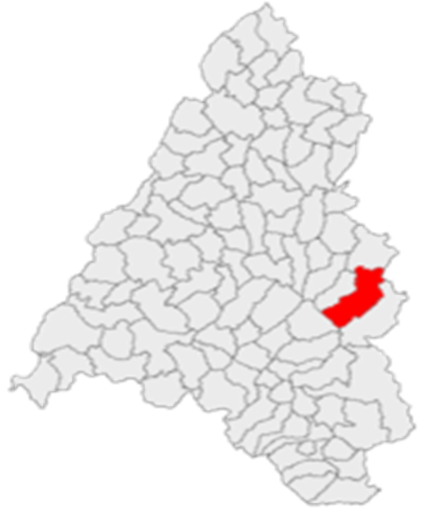 Fig. 1. Localizarea comunei Bratca în cadrul judeţului BihorAnexa nr.3la statutI Hidrografia, flora, fauna şi tipul solurilor de la nivelul unităţii administrativ-teritorialeHidrografia Comunei Bratca este reprezentată, după caz, de următoarele râuri, văi  şi lacuri.Aproape toate apele din comuna Bratca sunt tributare Crişului Repede. Suprafaţa bazinului Crişului Repede este de 2246,6 km² şi are o lungime de 148 km. Pătrunde în judeţul Bihor în aval de Bucea cu un aspect de râu de munte (panta de scurgere 7m/km) datorită reliefului sălbatic pe care îl străbate prin calcarele Pădurii Craiului până la Vadu Crişului.Crişul Repede străbate comuna Bratca pe o lungime de circa 7 km şi primeşte pe teritoriul ei şase afluenţi, trei de stânga şi trei de dreapta. Debitul mediu multianual al Crişului Repede înregistrat la staţia hidrometrică Vadu Crişului ( înfiinţată în anul 1917) este de 20 m³/s.Afluenţii de pe partea dreaptă ai Crişului Repede au un debit mai mic şi afluează izvoarele dinspre Munţii Plopişului începând de sub culmea Dealul Craiului, traversată de şoseaua E60 şi din apa din precipitaţii din această zonă. Aceşti afluenţi sunt: Valea Negruţa, ce străbate satul Valea Crişului, în lungime de 5,5 km; Ţava, care delimitează satele Valea Crişului şi Beznea, lungă de 4 km şi Valea Beznii, cel mai important afluent de dreapta, cu o lungime de peste 9 km şi colectează toate pâraiele de pe suprafaţa satului Beznea. Aceste pâraie au fie scurgere permanent (pârâurile Valea Babelor, Valea Dumii, Valea Corbanilor, Valea Fânaţelor), fie intermitentă (Unguricea, Valea Pozmanilor).Pe partea stângă a Crişului Repede, cei trei afuenţi sunt mult mai mari, aducând apele de pe cea mai mare parte a versanţilor nordici ai Munţilor Pădurea Craiului. Primul afluent de stânga este Valea Iadului, recepţionat chiar la intrarea în comuna (dar care îşi are albia pe teritoriul comunei Bulz). Are o lungime de 42 km, având la vărsare un debit mediu multianual de 5 m³/s. Al doilea afluent este Valea Boiului, ce izvorăşte de sub culmea Dealul Ponorii, având o lungime de 8 km. Acesta colectează izvoarele şi apele din precipitaţii din satele Ponoară şi Lorău şi o parte a cătunului Poiana. Cursul acestei văi e foarte sălbatic, cu numeroase cascade şi marmite. Valea Brătcuţei, al treilea afluent, are o lungime de 12,5 km. Izvorăşte din partea sudică a comunei, din apropiere de Măgura Dosului (945m) şi Ruget (974m) şi colectează apele din partea estică a satului Damiş, a dealului Runc, Botii şi cătunul Poiana Bratca.Restul apelor, din satul Damiş, se îndreaptă prin pârâul Albioara spre Bazinul Crişului Negru.	Reţeaua hidrografică este relativ bine repartizată, fiind însă deficitară în zona de coline din cătunul Poiana Bratca şi Surd din satul Lorău, unde apa lipseşte.Pe teritoriul comunei Bratca se gaseşte un singur tip de lacuri: lacurile temporare, formate în doline. Aceste lacuri au dimensiuni reduse. Cele mai importante lacuri sunt : Balta Bivolilor, Bălţile Munăulu, Lacul din Dolina Mare, Balta din Secătura.Datorită reliefului carstic, în această zonă s-a dezvoltat o bogată reţea hidrografică subterană. Se disting două reţele subterane importante, ambele situate în Depresiunea de captare carstică a Damişului:reţeaua subterană situată între Ponorul Toaia şi Izbucul Dămişenilor;reţeaua subterană dintre Ponorul din Secătura Brătcanilor şi Izbucul Brătcanilor.II. Flora Comunei Bratca, judeţul Bihor:Flora comunei este foarte variată datorită diversităţii formelor de relief, de la flora montană până la cea de depresiune şi dealuri joase. Putem spune că există o etajare a vegetaţiei, de la nord spre sud, după cum creşte şi altitudinea reliefului. Astfel, zona localităţii Beznea face parte din etajul stejarului, în timp ce partea de nord-est face parte din etajul fagului, până la cel al coniferelor în partea din amonte a Văii Brătcuţei şi la întâlnirea satelor Ponoară, Bratca şi Damiş. În satul Beznea şi parte a satului Valea Crişului, datorită climei mai blânde, cu umiditate suficientă, au predominat în trecut pădurile de gorun, dar, datorită defrişărilor şi transformărilor lor în teren agricol, azi mai există doar pâlcuri de păduri de gorun. Izolat sau în pâlcuri mici se găsesc şi alţi arbori: frasinul, ulmul, carpenul, plopul şi salcia în lungul cursurilor de apă. Stratul ierbaceu este predominat de diferite specii de euphorbia (laptele câinelui), iar pe pajişti predomină păiuşurile.Al doilea etaj, cel al fagului, e prezent în partea sudică a comunei, în satele Lorău, Ponoară, Damiş, cea mai mare parte a satului Bratca şi chiar Valea Crişului pe o porţiune redusă. Aici se găsesc păduri compacte de fag, însoţite şi de alte specii cum sunt: mesteacănul, platanul, frasinul, carpenul, cerul, diferiţi arbuşti diseminaţi în masa făgetului, dar predominant în zonele marginale şi în poieni, cum sunt: iova, plop tremurător, tei, scoruş, alun, păducel. Tot în aceste etaje se gasesc şi diferite plante cu flori cum sunt: piciorul cocoşului, şopârliţa, colţişor, floarea paştelui, ferigi, ciuperci, diferite specii epifite: vâsc, curpen. Pe pajişti predomină gramineele: iarba vântului, păiuşuri, tremuratoarea  şi în locurile mai umede diferite rogozuri. Pentru consolidarea pantelor mai abrupte s-au plantat salcâmi în zona stejarului şi oţetari în zona fagului.La altitudini de peste 800 m, în etajul fagului se infiltrează sau apar chiar şi compact elemente răşinoase cum sunt: bradul, lariţa, iar în locurile mai umbrite molidul, dar şi diferite plante ierboase: măcriş, clopoţei, diferiţi muşchi, ferigi, ciuperci (ghebe de brad, hribi, gălbiori, etc.).Pajiştile cuprind, în special, graminee, dar păşunatul excesiv şi nefertilizarea fac ca în unele locuri să se extindă plante precum ţepoşica sau părul porcului (plantă necomestibilă pentru animale). În cadrul fâneţelor apar, mai frecvent, plante precum: margarete, piciorul cocoşului, pătlagina, sunătoare, panseluţe, arnica şi o plantă ocrotită, Trolius europaeus (bulbucii).III. Fauna care trăieşte pe teritoriul comunei Bratca, judeţul Bihor:Fauna prezentă pe teritoriul comunei Bratca este destul de numeroasă şi diversificată, predominând speciile caracteristice regiunii central-europene, dar şi unele specii caracteristice regiunii nord-europene (ciocănitoarea) sau est-europene (dihorul).Pădurile sunt străbătute de urşi, mistreţi, lupi, căprioare, în timp ce în apele iuţi ale pâraielor de munte abundă păstrăvii.Fauna caracteritică pădurilor de foioase este împărţita pe mai multe nivele de viaţă, de la învelişul de sol până la vârful arborilor. Animalele caracteristice zonei de pădure sunt: mistreţul, lupul, căprioara, vulpea, iepurele , jderul, dihorul. Numeroase specii de păsări se gasesc aici: coţofana, bufnita, mierla, cucul, cioara, uliul, sturzul de vâsc, turtureaua, ciocănitoarea, graurul, etc. Pe sol, există de asemenea o fauna bogată formată din reptile (şarpele de pădure,şopârle), melci, batracieni, etc.Fauna zonelor defrişate şi transformate în terenuri agricole este mai săracă decât a pădurilor. Caracteristice pentru aceste terenuri sunt rozătoarele: şoareci, popândăi, hârciogi, dar şi şerpi, şopârle. Speciile de păsări intâlnite sunt prepeliţa, graurul, cioara, iar în zonele de luncă - barza.Fauna piscicolă în apele Crişului Repede şi a afluenţilor săi este destul de bogată. Predomină specii din familia Cypriinidelor: mreana şi cleanul, raspândite în Crişul Repede şi în zonele de confluenţă ale acestuia cu Bratca, Iad. Fondul salmonicol corespunde cursurilor superioare ale afluenţilor Crişului Repede. SolurileZonalitatea condiţiilor fizico – geografice a impus pe teritoriul judeţului Bihor un înveliş de sol foarte variat şi complex.Din cadrul condiţiilor fizico – geografice, clima şi vegetaţia sunt răspunzătoare, în cea mai mare parte de existenţa diferitelor tipuri genetice de sol, precum şi de succesiunea lor, atât pe orizontală, în cadrul reliefului de câmpie, cât şi pe verticală, în regiunile de dealuri sau în cele montane.În zonele ocupate de păduri de fag, păduri de amestec fag – răşinoase, molidişuri, păduri pure de gorun şi fag – gorun apar solurile montane brune de pădure. Substratul petrografic este reprezentat din roci variate calcaroase şi bazice care, prin conţinutul ridicat în cationi bazici limitează dezvoltarea proceselor de podzolire.În aceste condiţii pedogenetice se conturează principalele însuşiri ale solului, cum ar fi acumularea de humus forestier de tip mull, levigarea sărurilor solubile, lipsa diferenţierii texturale, prezenţa scheletului, gradul de saturaţie în baze ridicat şi grosimea redusă a profilului.Pe versanţii slab înclinaţi, pe platouri şi pe interfluviile largi apar situaţii de drenaj deficitar care provoacă un exces de apă temporar şi procese de podzolire. Ca urmare apar soluri montane brune podzolite.Acolo unde sunt păduri amestecate de fag cu gorun, păduri de gorun şi păduri de cer şi gârniţă apar solurile brune de pădure. Substratul petrografic pe care se dezvoltă aceste soluri este foarte variat, materialul parental fiind alcătuit din depozite loessoide, nisipuri daciene, argile şi marne ponţiene, gresii miocene, depozite de terasă cuaternare care au un conţinut bogat în componente bazice.Rendzinele ocupă suprafeţe destul de extinse în Munţii Pădurea Craiului, fiind condiţionate de prezenţa calcarelor mezozoice. Apariţia lor mai este legată de condiţiile de climă umedă a zonei forestiere şi de existenţa pădurilor de gorun, fag şi fag în amestec cu conifere. Relieful constituie un factor esenţial în răspândirea lor. Ele se întâlnesc numai în condiţii de relief accidentat, ocupând zonele de interfluvii şi mai puţin povârnişurile accentuate.Degradarea sau distrugerea prin eroziune a învelişului de sol prezentă pe unele suprafeţe necorespunzător utilizate se datorează acţiunii apei şi a vântului. Rezistenţa la eroziune a solurilor prezintă deosebiri de la un sol la altul, mai ales în funcţie de proprietăţile hidro-fizice ale acestora şi mai puţin în funcţie de tipurile genetice. Dacă solul este acoperit de vegetaţie, degradarea lui este neînsemnată. În cazul în care a fost înlăturată vegetaţia, se poate produce eroziunea acestuia.Celor cateva lunci ale Crişului Repede le sunt specifice solurile de luncă formate în urma depunerilor de aluviuni. Aici stratul fertil ajunge până la 20-30 cm.Resursele solului şi subsoluluiÎn perimetrul comunei Bratca resursele subsolului sunt numeroase şi diversificate, dar foarte puţin exploatate.Calcarul se găseşte în cantităţi foarte mari, mai ales în jumătatea sudică a comunei, fiind exploatat foarte puţin. Calcarul este folosit mai ales în satul Damiş, o parte ca şi piatră de construcţie, iar pe de alta parte ca şi piatră spartă pentru căile de comunicaţie.De asemenea, s-au identificat rezerve mari de dolomite localizate în zona satului Valea Crişului, în Dealul Grohoţilor, cât şi în zona satului Lorău, în Dealul Hanului. Aceste dolomite au o calitate superioară, iar prospecţiunile executate aici au estimat circa 265 milioane tone rezerve dolomitice. Tot în Valea Crişului, la poalele Dealului Craiului s-a găsit şi s-a exploatat lignitul, dar datorită nerentabilităţii exploatarea acestuia a fost oprită.În partea sud-estică a comunei, la Faţa Arsă s-a extras şi bauxită, dar, de asemenea, exploatarea acesteia a încetat.În ceea ce priveşte resursele de suprafaţă, cea mai importantă resursă a comunei este lemnul. Comuna Bratca deţine peste 4000 ha de padure, în care esenţele lemnoase sunt de bună calitate.O altă resursă a solului este şi apa, atât prin reţeaua hidrografică de suprafaţă, cât şi cea subterană, cu debite constante.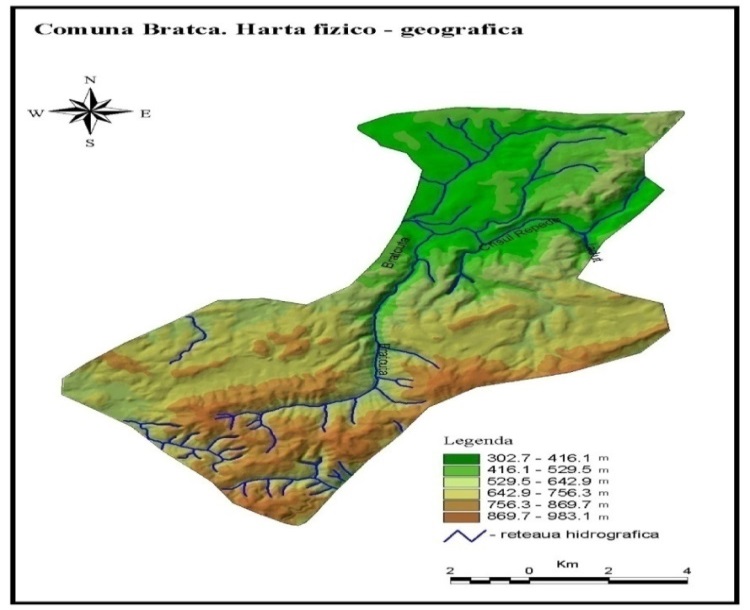 Fig.2 -Harta fizico- geografică a comunei BratcaAnexa nr. 4la statutDatele privind înfiinţarea Comunei Bratca, judeţul Bihor, prima atestare documentară, precum şi evoluţia istoricăDeşi dovezile despre comunităţi şi aşezări umane atestă locuirea acestei zone încă din paleolitic (în sectorul carstic Valea Crişului- Bratca), primele atestări documentare ale satelor componente ale comunei Bratca provin din secolul al XV- lea.Astfel, cele mai vechi atestări sunt din anul 1406 pentru satele Beznea, Lorău şi Valea Crişului. În anul 1435 au fost atestate şi satele Bratca, Damiş şi Ponoară, ele fiind nominalizate ca „possessio Walachalis", deci sate româneşti.  Au fost în general aşezări de oameni liberi, români ortodocşi, aşezaţi pe domeniile regilor Ungariei, având şi unele privilegii legate de acest statut. Chiar şi numele masivului Pădurea Craiului vine tocmai de la statutul de pământ regesc. Există atestări documentare care certifică însă şi existenţa unor mici nobili români cnezi şi voievozi asupra a două sau trei sate, în special satele Beznea şi Valea Neagră, care au ţinut de cneji români din Cetea şi Valea Mare. Mai târziu, în secolele XVI-XVII, acestea au aparţinut de domeniul Şinteu care a fost acordat vremelnic drept refugiu chiar unor foşti domnitori moldoveni sau munteni, precum Gheorghe Ştefan şi Ştefan Cantacuzino.Numele satelor Beznea şi Bratca, la fel ca şi a celor învecinate: Borod, Bulz, indică prezenţa unei populaţii româno-slave încă înaintea organizării administrative a statului feudal ungar (sec. X-XIII). În timpul feudalităţii maghiare întregul ţinut al comunei Bratca făcea parte din domeniul cetăţii Şinteu. Tradiţia locală atribuie lui Matei Corvin înnobilarea locuitorilor din satul Beznea, cu ocazia unei călătorii (1464) pe aici a regelui ungar. De atunci datează toponimia - Dealul Crai, Piatra Craiului. Evenimentele sec. al XVII: intrarea Bihorului sub stăpânire turcească (1660), încartiruirea trupelor austriece în Oradea (1692) au avut urmări şi asupra populaţiei de pe Valea Crişului Repede. Astfel, primele conscrieri (recensăminte) făcute de noua administraţie austriacă relevă o populaţie redusă numeric şi slabă din punct de vedere economic.Răscoalele pornite din inima Apusenilor în 1784/1785 şi 1848/1849 au coborât şi pe firul Văii Iadului, lucru ce a făcut ca la aceste evenimente să participe şi locuitori ai satelor Ponoară şi Damiş alături de cei din Remeţi.  La începutul sec. al XX-lea, ideile socialiste de tip agrarian au pătruns şi în rândul ţărănimii din partea de sus a Plasei Aleşd. Astfel la „răscoala secerătorilor" din 24 aprilie 1904 de la Aleşd au luat parte şi 4 brătcani. Acţiunile ţărănimii au continuat şi după reprimarea răscoalei cu răfuieli locale. La Bratca, ţăranii s-au răzbunat contra grofului Bethlem György incendiind o bună parte a pădurii aparţinând acestuia. Actul Marii Uniri a fost votat la 1 Decembrie 1918, la Alba-Iulia, şi de 5 locuitori ai comunei Bratca, aleşi ca delegaţi ai cercului electoral Aleşd. Până în aprilie 1919, locuitorii comunei Bratca au fost ţinuţi sub teroare, căci prin fixarea liniei de demarcaţie între armata română şi cea ungară pe linia Zam-Ciucea-Sighet, frontul cuprindea practic şi Bratca. Perioada de linişte a fost scurtă.  Prin cedarea nordului Transilvaniei (în urma Dictatului de la Viena - August 1940) graniţa româno-ungară a ciuntit comuna Bratca: satul Damiş era în teritoriul românesc, iar celelalte sate erau pe teritoriul cedat Ungariei. În acţiunile militare din septembrie-octombrie 1944 care au avut loc în satul Damiş, trupele hortiste s-au izbit de rezistenţa dârză a pichetelor de grăniceri români, ajutaţi de 22 voluntari. Drept represalii, hortiştii au executat 7 săteni printre care şi 2 fetiţe.În perioada de după 1945 au trecut în proprietatea statului mai multe clădiri ce aparţinuseră unor familii de evrei. În aceasta perioadă s-au contruit 7 blocuri de locuinţe, un dispensar, cămine culturale, magazine, poduri, case, etc. Satul Beznea a fost colectivizat până în 1990 când terenurile au fost retrocedate foștilor proprietari. Majoritatea bărbaţilor lucrau ca mineri la Exploataţia Minieră Şuncuiuş, iar în timpul liber lucrau în agricultură.             Toponimia satelor comunei BratcaOriginea numelui satului Bratca este din limba slavonă veche, pornind de la cuvântul slavon care înseamnă frate.Satul Beznea, în perioada comunistă numit Delureni, îşi are originea numelui în limba proto- romană şi înseamnă umbră, genune, codrii întunecaţi. Damişul îşi păstreazănumele uşor alterat: Dameş, Damos şi are origine traco- dacică. Ponoară îşi are originea numelui legată de formaţiunile carstice, izvoare subterane, peşteri, doline, cuvânt provenit din limba dacică. Satul Valea Crişului, numit impropriu, desemnând localitatea Valea Neagră, îşi are originea numelui în culoarea neagră a apei care străbate satul din cauza spălării zăcămintelor de cărbune.Anexa nr. 5la statutComponenţa şi structura populaţiei Comunei Bratca, judeţul Bihor, defalcate pe localităţi componente.Conform recensământului din anul 2011 comuna Bratca are 5158 locuitori: - Bratca - centrul de comună, cu 1569 locuitori; - Beznea cu 1356 locuitori;- Valea Crişului (Valea Neagră) cu 495 locuitori;- Lorău cu 475 locuitori; - Ponoară cu 662 locuitori;- Damiş 601 locuitori.Evoluţia numerică a populaţiei începând de la recensământul din anul 1900 şi până la cel din 2011 Evoluţia numerică a populaţiei între anii 1900- 2011  în comuna Bratca este prezentată în tabelul următor:În anul 1900 comuna avea 6763 locuitori. Pe sate, situaţia era un pic diferită faţă de cea de azi. Numărul locuitorilor satului Beznea era mai mare decât cel al centrului de comună Bratca, Beznea având 1683 locuitori, iar Bratca doar 1379. De asemenea, satele de munte Damiş, Ponoară erau mult mai bine populate, cu aproape 1000 locuitori - Damişul şi depăşind această cifră satul Ponoară.De asemenea, în anul 1900 populaţia era mai numeroasă decât cea existentă în 2011 în această comună. 	Numărul locuitorilor pe sate în anul 1900 este prezenzentat in tabelul de mai jos:La recensământul din anul 1910 se remarcă o creştere a populaţiei cu peste 1500 persoane, aceasta ajungând la 8316 locuitori. În anul 1977 populaţia comunei era de 7560 persoane, reducerea acesteia continuând, astfel că în anul 1980 ea a ajuns la 7198 persoane.În această perioadă se remarcă creşterea populaţiei în satele Beznea, Bratca şi Valea Crişului şi o reducere în satele Lorău şi Ponoară, dar, în general, populaţia comunei era în scădere. Până în anul 1992 se observă o scădere continuă a numărului populaţiei comuna ajungând la 6208 locuitori, scădere care continuă şi în prezent, populaţia ajungând la 5158 locuitori în anul 2011.Scăderea continuă a populaţiei se datorează în principal natalităţii reduse. O altă cauză care are ca efect scăderea numărului populaţiei este migraţia tinerilor spre mediul urban, mai ales după închiderea minei. Densitatea generală este de 40, 7 loc/ km², iar densitatea agricolă este de 0,77 loc/ha.Structura populaţiei pe sexe În comuna Bratca se remarcă un uşor dezechilibru între ponderea populaţiei feminine şi masculine, cu un plus pentru cea feminină.În anul 2011 populaţia feminină era de de 2653 persoane, adică 51,43%, iar cea masculină de 2653 persoane, adică 48,57%. Şi în timp se observă un uşor dezechilibru în ceea ce priveşte structura pe sexe a populaţiei comunei. Astfel, în anul 1900 erau 3384 persoane de sex masculin şi 3379 persoane de sex feminin, în anul 1980 erau 3550 bărbaţi şi 3648 femei, pentru ca în anul 1992 să fie 3149 persoane de sex feminin ( 50,73% ) şi 3059 persoane de sex masculin ( 49,22% ). În anul 2002 populaţia feminină era de 2868 persoane, adică 51, 51%, iar cea masculină de 2699 persoane, adică 48, 49%.Structura populaţiei pe grupe de vârstă  În ceea ce priveşte structura pe grupe de vârstă a populaţiei, situaţia conform recensământului din 2011, este următoarea:-populaţia cuprinsă între 0- 14 ani este formată din 845 persoane;-populaţia cu vârsta între 15- 59 ani este formată din 2803 persoane ;-populaţia peste 60 ani număra 1510 persoane.În cadrul comunei se remarcă un proces de îmbătrânire a populaţiei.Structura populaţiei pe naţionalităţi 	Conform recensământului din 2011 marea majoritate a populaţiei comunei Bratca este de naţionalitate română. Din totalul de 5158 persoane, 4782 persoane sunt de naţionalitate română (92,71%), 262 persoane sunt romi (5,08%), 30 persoane sunt maghiari (0,58%), 3 sunt slovaci (0,06%), iar pentru 76 persoane nu sunt informaţii referitoare la cetăţenie (1,47%). Nu există conflicte între români şi etnici de diferite naţionalitati.Structura confesională a populaţiei Structura confesională a populaţiei în cadrul comunei Bratca, conform recensământului din 2011, este urmatoarea:3.888 locuitori sunt de religie ortodoxă( 75,38%)869 locuitori sunt de religie penticostală (16,85%) ;181 locuitori sunt de religie baptistă (3,51%) ;80 locuitori sunt de religie  greco-catolică (1,55%)16 locuitori sunt de religie reformată (0,31%)14 locuitori sunt de religie romano-catolică (0,27%);4 locuitori sunt fara apartenenţă la un cult religios, iar pentru 99 persoane nu există informaţii referitoare la religieAnexa nr. 6.ala statutComponenţa nominală, perioada/perioadele de exercitare a mandatelor aleşilor locali de la nivelul Comunei Bratca, judeţul Bihor, precum şi apartenenţa politică a acestora, începând cu anul 1992.PRIMARa)mandatul 1992-1996b)mandatul 1996-2000c)mandatul 2000-2004d)mandatul 2004-2008e)mandatul 2008-2012f)mandatul 2012-2016g)mandatul 2016-2020h)mandatul 2020-2024I. CONSILIERI LOCALIa)mandatul 1992-1996b)mandatul 1996-2000c)mandatul 2000-2004d)mandatul 2004-2008e)mandatul 2008-2012f)mandatul 2012-2016g)mandatul 2016-2020h)mandatul 2020-2004Anexa nr. 6.b la statutComponenţa nominală, perioada/perioadele de exercitare ale mandatelor aleşilor locali de la nivelul Comunei Bratca, judeţul Bihor, precum şi apartenenţa politică a acestora, începând cu anul 1992.II. VICEPRIMARIa)mandatul 1992-1996b)mandatul 1996-2000c)mandatul 2000-2004d)mandatul 2004-2008e)mandatul 2008-2012f)mandatul 2012-2016g)mandatul 2016-2020h)mandatul 2020 - 2024Anexa nr. 7la statutProcedura privind acordarea titlului de „Cetăţean de onoare al Comunei“, respectiv a „Certificatului de Fiu/Fiică al/a Comunei Bratca“Articolul 1Titlul de „Cetăţean de onoare al Comunei Bratca“, denumit în continuare Titlu reprezintă cea mai înaltă distincţie acordată de către Consiliul Local al Comunei Bratca.Articolul 2Certificatul de „Fiu/fiică al Comunei Bratca“, denumit în continuare Certificat reprezintă distincţia acordată de către Consiliul Local al Comunei Bratca persoanelor născute în comuna Bratca, la împlinirea vârstei de 18 ani.Articolul 3Titlul şi Certificatul se pot acorda la iniţiativa:a) primarului;b) consilierilor locali;c) unui număr de cel puţin 5% din numărul total al locuitorilor cu drept de vot înscrişi în Registrul electoral cu domiciliul sau reşedinţa în unitatea administrativ-teritorială respectivă.Articolul 4Acordarea Titlului şi a Certificatului nu este condiţionată de cetăţenie, naţionalitate, vârstă, domiciliu, sex, religie, apartenenţă politică. Articolul 5Titlul şi Certificatul au următoarele caracteristici:a) sunt personale;b) sunt netransmisibile;c) reprezintă un drept al titularului;d) au valabilitate nedeterminată.Articolul 6Sunt îndreptăţite să fie propuse pentru acordarea Titlului categoriile de persoane sau personalităţi care se găsesc în una din următoarele situaţii:a) personalităţi cu recunoaştere locală, naţională sau internaţională care şi-au pus amprenta asupra dezvoltării  comunei Bratca şi a imaginii acestuia;b) personalităţi care, prin realizările lor deosebite, au făcut cunoscut numele Comunei Bratca, în ţară şi străinătate;c) persoane care, prin acţiunile lor, au preîntâmpinat producerea de evenimente deosebit de grave sau prin sacrificiul suprem au salvat vieţile concetăţenilor lor, în comuna Bratca;d) persoane care, prin acţiunile lor dezinteresate (donaţii, acţiuni umanitare etc.), au produs o îmbunătăţire simţitoare a condiţiilor de viaţă a locuitorilor comunei Bratca;e) foşti deţinuţi politici sau veterani de război care prin activitatea lor ulterioară au un aport la realizarea unei imagini pozitive a comunei Bratca în lume;f) sportivi din comuna Bratca care au obţinut rezultate deosebite în competiţii sportive internaţionale;g) alte situaţii stabilite prin regulamentul de organizare şi funcţionare al consiliului local, după caz.Articolul 7Nu pot deţine Titlul persoanele care se găsesc în una din următoarele situaţii:a) condamnate prin hotărâre judecătorească definitivă pentru infracţiuni contra statului, crime împotriva umanităţii, fapte penale;b) care au dosare pe rol, în cauze care ar leza imaginea Titlului; propunerea se va face după clarificarea situaţiei juridice. Articolul 8(1) Persoanele prevăzute la art. 3 solicită acordarea Titlului sau a Certificatului prin depunerea unui dosar la unitatea administrativ-teritorială respectivă.(2) Dosarul prevăzut la alin. (1) cu privire la acordarea Titlului cuprinde cel puţin următoarele înscrisuri:a) actul de identitate (copie vizată în conformitate cu originalul);b) curriculum vitae (în original);c) certificat de cazier judiciar (în original);d) actul de deces al celui propus, după caz (copie vizată în conformitate cu originalul).(3) Dosarul prevăzut la alin. (1) cu privire la acordarea Certificatului cuprinde cel puţin următoarele înscrisuri:a) actul de identitate (copie vizată în conformitate cu originalul);b) curriculum vitae (în original).(4) Persoanele prevăzute la art. 3, după înregistrarea dosarului, depun la secretarul general al unităţii administrativ-teritoriale proiectul de hotărâre de consiliu însoţit de referatul de aprobare şi dosarul prevăzut la alin. (2) sau (3).(5) Proiectul de hotărâre prevăzut la alin. (4) este înscris pe ordinea de zi a şedinţelor consiliului dacă sunt îndeplinite prevederile art. 136 alin. (8) din Ordonanţa de urgenţă a Guvernului nr. 57/2019 privind Codul administrativ, cu modificările şi completările ulterioare.(6) Proiectul de hotărâre prevăzut la alin. (4) este dezbătut în şedinţă ordinară sau extraordinară.(7) Hotărârea privind acordarea Titlului sau a Certificatului, după caz, se adoptă cu majoritatea absolută a consilierilor consiliului local sau judeţean, după caz.(8) Propunerile respinse nu pot fi reintroduse în dezbatere pe perioada mandatului în curs.(9) Decernarea Titlului se face de către primarul comunei Bratca sau de către preşedintele Consiliului Judeţean Bihor după caz, în cadrul şedinţelor ordinare sau extraordinare ale Consiliului Local Bratca.(10) Acordarea Certificatului se face de către primarul comunei Bratca, în cadrul unei festivităţi care se organizează de către primar.Articolul 9Înmânarea Titlului se realizează după cum urmează:a) preşedintele de şedinţă anunţă festivitatea ce urmează să se desfăşoare;b) primarul comunei Bratca prezintă referatul de aprobare care a stat la baza propunerii Hotărârii Hotărârii Consiliului Local nr. ....^1;^1 Se va completa cu numărul hotărârii consiliului judeţean sau al hotărârii consiliului local prin care s-a adoptat acordarea Titlului.c) primarul comunei Bratca înmânează diploma de „Cetăţean de onoare al Comunei Bratca“ persoanei laureate sau persoanei care o reprezintă;d) ia cuvântul persoana laureată sau reprezentantul acesteia;e) pot să ia cuvântul şi alte persoane prezente care doresc să sublinieze pe scurt meritele laureatului;f) laureatul sau, după caz, persoana care îl reprezintă este invitat/ă să scrie câteva rânduri în Cartea de onoare a Comunei Bratca.Articolul 10Deţinătorii în viaţă ai Titlului dobândesc următoarele drepturi specifice:a) dreptul de a lua cuvântul în şedinţele Consiliului Local al Comunei Bratca la dezbaterea materialelor care privesc întreaga comunitate;b) dreptul de a participa la toate manifestările desfăşurate sub patronajul Consiliului Local al Comunei Bratca sau în care acesta este coorganizator;c) dreptul de a călători gratuit pe toate mijloacele de transport în comun din comuna Bratca;d) dreptul de a participa gratuit la toate manifestările cultural-sportive organizate de instituţiile aflate în subordinea consiliului local;e) alte drepturi stabilite prin regulamentul de organizare şi funcţionare al Consiliului Local al Comunei Bratca .Articolul 11Drepturile prevăzute la art. 6 încetează în următoarele situaţii:a) decesul titularului;b) retragerea Titlului.Articolul 12Titlul se retrage în următoarele situaţii:a) atunci când ulterior decernării apar incompatibilităţile prevăzute la art. 7 lit. a);b) atunci când persoana laureată produce prejudicii de imagine sau de altă natură comunei Bratca, locuitorilor săi sau ţării.Articolul 13Retragerea Titlului se face de către Consiliul Local al Comunei Bratca, după următoarea metodologie:a) este sesizat Consiliul Local al Comunei Bratca de către persoanele menţionate la art. 3;b) dezbaterea cazului se va face în cadrul comisiilor consiliului local;c) retragerea Titlului se va face prin hotărâre a consiliului local, adoptată cu majoritate absolută, cu aplicarea prevederilor art. 8 pentru dezbaterea candidaturii;d) la şedinţa consiliului va fi invitat deţinătorul Titlului, iar dacă va fi prezent i se va acorda cuvântul, la solicitarea sa.Articolul 14Cetăţenii de onoare au datoria de a promova imaginea comunei Bratca .Articolul 15Fiecare Cetăţean de onoare va planta un copac pe care va fi aplicată o plăcuţă cu numele acestuia.Articolul 16Informaţiile publice referitoare la „cetăţenii de onoare“ vor fi publicate şi în format electronic pe pagina de internet a unităţii administrativ-teritoriale respective. Articolul 17Legitimarea cetăţenilor de onoare sa va face în baza unui înscris denumit brevet, semnat de către primarul comunei Bratca . Anexa nr. 8.ala statutReţeaua rutierăComuna Bratca este traversată în partea sa de nord-est de şoseaua europeană E60 (DN1), care face legătura între sudul şi vestul Europei.  Aceasta  străbate comuna Bratca pe o distantă de 2,5 km, la 60km de Oradea si 100 km de Cluj Napoca. 	Centrul de comuna se afla la 10km sud , pe  DJ 764D, care leaga E60 (in localitatea Borod), pe directia nord sud,  cu orasul Beius .  Comuna mai este strabatuta de la est la vest, de drumul judetean DJ 108I, drumul de ocolire a drumului national DN1  (E60).  Drumurile judeţene totalizează pe teritoriul comunei 29 km.Din drumurile judeţene se ramnifică mai multe drumuri comunale, spre satele componente comunei Bratca. Astfel sunt drumurile comunale: DC174, Bratca Valea Crisului - E60,  in zona turistica Piatra Craiului, si DC 175 Bratca-Lorău-Ponoară . Satele Beznea, Bratca si Damis, sunt situate pe DJ764D. 	Legătura centrului comunei, cu E 60 se mai poate face şi pe drumuri sătesti, prin Beznea (drumul peste dealul Filipi si cel de pe Valea Beznii), în zona turistică Piatra Craiului.Comuna are  peste 43 km de drumuri comunale si satesti.Anexa nr. 8.bla statutReţeaua de căi feratePrin comună trece, urmând cursul Crişului Repede, linia 300 de cale ferată neelectrificată Oradea- Cluj Napoca, parte din Magistrala 3. Lungimea căii ferate pe teritoriul comunei este de 7 km. În prezent staţia de cale ferată Bratca funcţionează ca și stație cu două hălți de mișcare (HM) afiliate (Bulz și Piatra Craiului)  şi este situată la kilometrul 594+468 de la staţia Bucureşti Nord. A luat fiinţă în anul 1869. În anii 1925 şi 1926 staţia s-a prelungit şi s-au mai construit câteva noi linii. Tot în 1926 se centralizează mecanic şi i se asigură electricitatea.  În 1977 liniile din staţie se prelungesc cu 100 m. În prezent, în staţia Bratca opresc 24 trenuri de călători.Anexa nr. 8.cla statutReţeaua de căi navigabile interioare şi porturiNu există.Anexa nr. 8.dla statutReţeaua de aeroporturiNu există. Anexa nr. 8.ela statutReţeaua de transport combinat	Nu există.Anexa nr. 9la statutPrincipalele instituţii din domeniul educaţiei, cercetării, culturii, sănătăţii, asistenţei sociale, presei, radioului, televiziunii şi altele asemeneaI. Instituţii din domeniul educaţiei şi cercetăriiPutem aprecia că începuturile şcolii din Bratca se situează în a doua jumătate a sec. al XVIII- lea deoarece în anul şcolar 1768-1769 Bratca nu avea şcoală, un singur elev din Bratca figurând la cursurile şcolii din Vadu Crişului unde erau 35 de elevi cu vârste cuprinse între 5 şi 23 de ani. Aceşti elevi proveneau din satele Vad, Borod, Bălnaca, Lorău, etc. În 1870 şcoala din Bratca funcţiona în local propriu având două săli din care o sală servea drept locuinţă pentru învăţător. În anul şcolar 1870-1871, frecventau şcoala 106 elevi. Directorul şcolii se numea Mitru Mone. Până în anul 1944 exista şcoala cu cls. I-VII şi se învăţa în limba maghiară. Din toamna anului 1944 devine şcoala cu clasele I-VII, limba de predare fiind româna.În perioada 1943-1944 s-a construit localul şcolii cu cls. I-IV şi gradiniţa, ulterior clădirea fiind extinsă, devenind local pentru clasele I-VII, apoi I-VIII. De menţionat, că înainte de 1938 funcţiona o singură unitate şcolară cu două săli de clasă şi două posturi de învăţători la cls. I-VII. Majoritatea elevilor nu terminau mai mult de una, două clase. În perioada 1928-1932 a funcţionat o şcoală de arte şi meserii (tâmplari) în actuala clădire a şcolii primare. În 1950 şcoala avea internat şi cantină. În anii 1948-1950 a funcţionat o grădiniţă cu două educatoare şi o îngrijitoare, dotată cu bucătărie şi dormitor.  În anul 1985 s-a dat în folosinţă clădirea Liceului Teoretic Bratca. În 1973-1974 se înfiinţează clasele a IX-a şi a X-a, iar în anul şcolar 1988-1989 prima promoţie de elevi a absolvit Liceul Bratca. Începând cu anul şcolar 1997-1998 se înfiinţează Liceul Teoretic cu clasele I-XII. În prezent, pricipalele instituţii de învăţământ din comuna Bratca sunt:Liceul Teoretic nr.1 Bratca             Liceul Teoretic nr.1 Bratca dispune de 18 săli de curs, o sală de gimnastică, 4 laboratoare, două terenuri de sport amenajate. Liceul este dotat cu 26 calculatoare de ultimă generaţie.  Liceul este racordat la reţeaua de apă şi canalizare a localităţii. 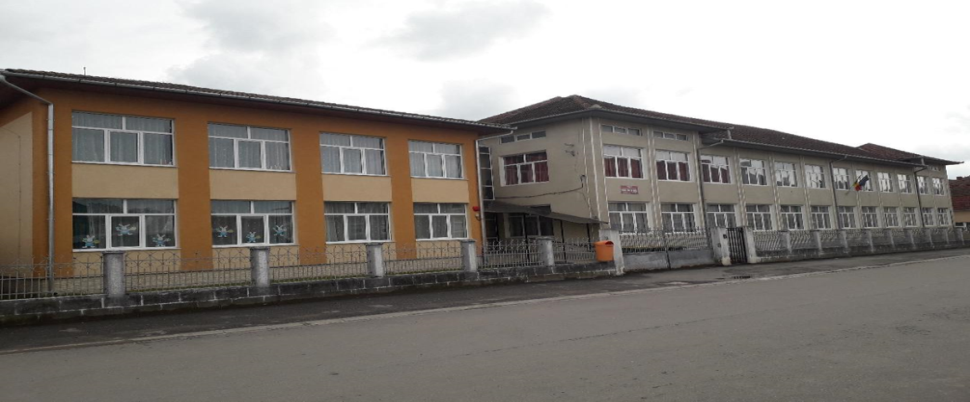 Fig.3 -  Liceul teoretic BratcaGrădiniţa cu program normal nr.1 Bratca, cu 4 săli.Școala Gimnazială nr.1 Beznea - cuprinde 2 laboratoare, o sală de sport, un teren de sport şi un atelier şcolar, fiind dotată cu 6 calculatoare.Şcoala primară nr.3 Beznea - cuprinde 2 clase. Grădiniţa cu program normal nr.3  Beznea,  cu 1 sală Grădiniţa cu program normal nr.4  Beznea,  cu 1 sală Școala Gimnazială nr.2 Ponoară- cuprinde 4 clase. Grădiniţa cu program normal nr.5  Ponoară,  cu 1 sală Şcoala primară nr.1 Valea Crişului -  cuprinde 1 clasă Grădiniţa cu program normal nr.2 Valea Crişului,  cu 1 sală Şcoala primară nr.2 Damiș -  cuprinde 1 clasă. -    Grădiniţa cu program normal nr.6 Damiș,  cu 1 sală.II. Instituţii din domeniul culturiiÎn comuna Bratca există două biserici din lemn declarate monumente istorice:Biserica de lemn din Beznea, construită în 1723, considereată cea mai mare biserică de lemn din Bihor;Biserica de lemn din Valea Crișului (popular Valea Neagră), datând din 1785. 	Pe lângă cele două biserici declarate monumente istorice, există şi mănăstirea Sf. Ioan Iacob, situată la 5 km de E60 în zona Piatra Craiului. În satele Damiş şi Beznea s-au ridicat câte un monument închinat eroilor căzuţi pentru apărarea patriei, iar în Bratca şi Lorău există câte o troiţă închinată acestora. Instituţiile reprezentative în domeniul culturii sunt: biblioteca comunală Bratca, cu un fond de carte de peste 15.000 de volume, două biblioteci şcolare şi şase cămine culturale.III. Instituţii din domeniul sănătăţiiÎn ceea ce priveşte domeniul medical, comuna Bratca este bine dotată, dispunând atât de dispensare, cât şi de un Centru de Sănătate Multifuncțional.Principalele unităţi medicale din comuna Bratca sunt:- Centru de Sănătate Multifuncțional – dispune de mai multe secţii, un ecograf, un laborator cu analizator, calculatoare, etc;- Dispensarul medical Bratca - dispune de 4 cabinete individuale în care profesează 4 medici generalişti de familie şi de un cabinet stomatologic cu un medic;- Dispensarul medical Beznea - acest dispensar are un singur cabinet medical individual şi un singur medic generalist;- Dispensarul medical Damiş - are un singur cabinet medical individual .-  Centrul pentru recuperarea şi reabilitarea copiilor cu handicap Bratca - acest centru a fost deschis de către Direcţia Generală Judeţeană pentru Protecţia Drepturilor Copilului Bihor. Centrul are ca dotări săli de joacă, cantină, televizoare, o seră cu plante.În localitatea Bratca se mai găseşte şi o circumscripţie sanitar- veterinară.IV. Instituţii din domeniul asistenţei sociale:În cadrul comunei Bratca funcţionează - Centrul de plasament de tip familial Bratca - în cadrul acestui centru sunt 14 copii şi 4 angajaţi. Suprafaţa centrului este de 3417 m², iar centrul este dotat cu televizoare şi calculatoare.	- Căminul Pentru Persoane Vârstnice Bratca – localizat în localatea Ponoară şi detine 40 de locuri.VI. Instituţii în domeniul tineretului şi sportului: - Asociatia Cutural Sportivă ,,Viitorul’’ Bratca – club sportiv.Anexa nr. 10la statutPrincipalele funcţiuni economice, capacităţi de producţie diversificate din sectorul secundar şi terţiar, precum şi din agricultură.Anexa nr. 11la statutInventarul bunurilor aflate în patrimoniul Comunei Brat5ca, judeţul BihorI. Inventarul bunurilor imobile din domeniul public Comunei Bratca, judeţul BihorII. Inventarul bunurilor imobile din domeniul privat al Comunei Bratca. Anexa nr. 12la statutPrincipalele entităţi privind societatea civilă, respectiv partidele politice, cultele care au sediul sau punctul declarat că funcţionează la nivelul unităţii administrativ-teritoriale.I. Principalele organizaţii neguvernamentale- Asociatia Cultural Sportiva Viitorul Bratca;	- Fundatia De Scleroza Multipla Bihor Ms Punct De Lucru Bratca Bihor;		- Asociatia Consiliilor Locale Muntii Padurea Craiului Bihor;	 - Asociatia De Padurit Si Pasunat Poiana Bratca 	Bihor;		- Asociatia De Dezvoltare Intercomunitara Ponor Bihor;	 	- Asociatia Civica Bratca Bihor	;	 - Asociatia De Vanatoare Bratcuta Hunting Club	 Bihor;		- Asociatia Pro Viitor	Bihor;		- Asociatia Padurea Craiului Bihor;		- Asociatia Parintilor  Din Liceul Teoretic  Bratca Bihor	;	- Asociatia Unirea Bratca Bihor	;	- Asociatia In Casa Ta Bihor;		- Asociatia Filantropia Oradea Punct De Lucru Stabil Bratca.II. Principalele partide - PNL – Partidiul Naţional – Liberal;	 - PSD – Partidul Social – Democrat;	- ALDE – Partidul Alianţa Liberalilor şi Democraţilor.III. Principalele organizaţii sindicale sau asociaţii profesionale	- Nu există.IV. Cultele religioase: Anexa nr. 13la statutLista cu denumirea înfrăţirilor, cooperărilor sau asocierilor încheiate de 	Comuna Bratca, judeţul Bihor.Situaţia Asociaţiilor de dezvoltare intercomunitară înfiiinţate conform OG nr.26/2000:1. Asociaţia de dezvoltare intercomunitară Ecolect Bihor2. Asociaţia Crişul Repede3. Asociația „GAL POARTA TRANSILVANIEI”Parteneriate:1. Acord de parteneriat încheiat între Comuna Bratca și Asociația Filantropia Oradea în vederea implementării componentei sociale a proiectului finanțat prin măsura 322 ”Modernizarea infrastructurii de drumuri, dezvoltarea serviciilor sociale, conservarea specificului local și a moștenirii culturale în comuna Bratca, județul Bihor”, componenta ”Dezvoltarea serviciilor sociale în comuna Bratca, județul Bihor”.  2. Acord de parteneriat între Comuna Bratca și Asociația Pentru Dezvoltare Durabilă și Promovarea Turismului Bihor în vederea sprijinirii Ansamblului Folcloric Zestrea Crișului.3. Acord de parteneriat încheiat între Comuna Bratca și Asociația ”Centrul pentru Arii Protejate și Dezvoltare Durabilă Bihor” în vederea asigurării unui ghid de turism pentru Centrul de Informare Turistică Bratca.4. Acord de parteneriat între autoritățile publice locale: Șuncuiuş, Vadu Crişului, Măgeşti şi Bratca în vederea depunerii unui proiect cu titlul ”Dezvoltare de retele inteligente de distribuție a gazelor naturale pentru autoritățile publice locale: ,,Șuncuiuş, Vadu Crişului, Măgeşti şi Bratca” în cadrul Programului Operațional Infrastructură Mare 2014-2020.5. Acordului de Parteneriat pe anul 2021 pentru copii cu dizabilitați de pe raza comunei Bratca, care necesita terapii de abilitare/reabilitare in cadrul Centrului de Zi de Recuperare pentru copii cu dizabilitați Oradea din subordinea D.G.A.S.P.C. Bihor.6. Acord de parteneriat între Comuna Bratca și Parohia Ortodoxă Valea Crişului, în vederea implementării proiectului intitulat: ,,Protejarea şi valorificarea cultural turistică a monumentului istoric Biserica de lemn din Valea Crişului’’, Bihor. Anexa nr. 14la statutProgramele, proiectele sau activităţile, după caz, a căror finanţare se asigură din bugetul local,prin care se promovează/consolidează elemente de identitate locală de natură culturală, istorică, obiceiuri şi/sau tradiţii.     PRIMAR,                                                 SECRETAR GENERAL,                  IONUŢ – VIOREL STURZ                              FLORINA – MIHAELA BILAROMÂNIA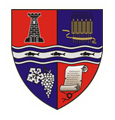 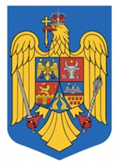 JUDEȚUL BIHORCOMUNA BRATCACONSILIUL LOCALLocalitatea Bratca, Nr.126, Cod Poștal: 417080, CIF:4738400,Web: www.primaria-bratca.ro, Tel. 0259/315650, Fax: 0259/473256,E-mail: primaria.bratca@cjbihor.ro, primariabratca@yahoo.comNr.3744 din 16.09.2021  Anul   1900    1910   1977   1980   1992   20022011Nr.locuitori   6763    8310   7560   7198   6208  55675158Nr.crt.      Localitatea   Nr. locuitori   1.    Bratca         1379   2.    Beznea         1683   3.    Damiş           982   4.    Lorău           868   5.   Valea Crişului           620   6.   Ponoară          1225  Nr. crt.Nume şi prenumeData naşteriiApartenenţa politicăPerioadă012341.ZACH TUDOR-VASILE17.09.1964P.D.A.R.Nr. crt.Nume şi prenumeData naşteriiApartenenţa politicăPerioadă012341.VEREŞ DUMITRU22.03.1957P.D.S.R.Nr. crt.Nume şi prenumeData naşteriiApartenenţa politicăPerioadă012341.CACUCI IOAN22.09.1947A.P.R.Nr. crt.Nume şi prenumeData naşteriiApartenenţa politicăPerioadă012341.MATEAŞ ADRIAN25.09.1958P.N.L.Nr. crt.Nume şi prenumeData naşteriiApartenenţa politicăPerioadă012341.MATEAŞ ADRIAN25.09.1958P.N.L.Nr. crt.Nume şi prenumeData naşteriiApartenenţa politicăPerioadă012341.MATEAŞ ADRIAN25.09.1958P.N.L.Nr. crt.Nume şi prenumeData naşteriiApartenenţa politicăPerioadă012341.GABORAŞ ALEXANDRU30.10.1951P.S.D.Nr. crt.Nume şi prenumeData naşteriiApartenenţa politicăPerioadă012341.STURZ IONUŢ-VIOREL17.11.1974INDEPENDENTNr. crt.Nume şi prenumeData naşteriiApartenenţa politicăPerioadă012341.GHERMAN LEONTIN13.12.1955P.U.N.R.2.MĂRUŞCA VIOREL-LUP28.12.1954P.U.N.R.3.ŢEPELE CĂLIN -EMILIAN27.05.1964P.D.A.R.4.BUTIRI ONUŢ16.05.1932P.D.A.R.5.BRADEA TRAIAN25.05.1950P.D.A.R.6.UNGUR IOAN07.09.1950P.D.A.R.7.PAŞCALĂU FLORIAN29.03.1961P.D.A.R.8.GAJE NICOLAE24.03.1950P.D.A.R.9.GHERMAN SORIN27.03.1965P.D.A.R.10.VEREŞ DUMITRU22.03.1957P.D.A.R.11.BRADEA OCTAVIAN19.02.1937C.D.12.MARTIN TEODOR02.10.1954C.D.13.PALI PETRU21.07.1949C.D.14.STOICA VIOREL24.11.1941P.R.M.15.BALAJ IONEL09.06.1964P.R.M.Nr. crt.Nume şi prenumeData naşteriiApartenenţa politicăPerioadă012341.BRADEA IOAN02.02.1969P.S.M.2MANEA ARON19.08.1938P.S.M.3SUCIU VIOREL05.12.1934P.S.M.4STOICA VIOREL24.11.1941P.R.M.5ŢIGĂNESCU SORIN18.07.1965P.R.M.6BALAJ IONEL09.06.1964P.R.M.7BRADEA TEODOR26.04.1937P.D.S.R.8PALI PETRU21.07.1949P.D.S.R.9IORDACHE GHEORGHE07.08.1939P.D.S.R.10UNGUR VIOREL06.11.1967C.D.R.11BRADEA OCTAVIAN19.02.1937C.D.R.12OLTEAN VIOREL03.03.1953P.D.13MATEAŞ GHEORGHE28.10.1946P.U.N.R.14ŢEPELE CĂLIN-EMILIAN27.05.1964P.D.A.R.15ZACH TUDOR-VASILE17.09.1964INDEPENDENTNr. crt.Nume şi prenumeData naşteriiApartenenţa politicăPerioadă012341.VEREŞ DUMITRU22.03.1957P.D.S.R.(P.S.D.)2.BRADEA TEODOR26.04.1937P.D.S.R. (P.S.D.)3BRADEA TRAIAN25.05.1950P.D.S.R. (P.S.D.)4ŢEPELE CĂLIN-EMILIAN27.05.1964P.D.S.R. (P.S.D.)5FULEA VIOREL02.04.1950A.P.R6BERGHIAN VASILE27.04.1942A.P.R7SEICA-COSTE GAVRIL21.02.1958A.P.R8STOICA VIOREL24.11.1941P.R.M.9ŢIGĂNESCU SORIN18.07.1965P.R.M.10OLTEAN VIOREL03.03.1953P.D.11MARUŞCA VIOREL-LUP28.12.1954P.U.N.R.12BRADEA OCTAVIAN19.02.1937P.N.L.13UNGUR VIOREL06.11.1967U.F.D.14SUCIU URS09.03.1974P.S.M.15MARTIN TEODOR02.10.1954C.D.R.Nr. crt.Nume şi prenumeData naşteriiApartenenţa politicăPerioadă012341.SEICA-COSTE GAVRIL21.02.1958P.N.L.2.POPA LEONTIN-LIVIU02.01.1961P.N.L.3.POHUŞ VICTOR13.11.1951P.N.L.4STURZ NICOLAE-MARIN07.09.1970P.N.L.5MATEI VIOREL03.03.1949P.N.L.6BODEA CĂLIN-ARON12.12.1974P.N.L.7UNGUR IOAN07.09.1950P.S.D.8BRADEA TRAIAN25.05.1950P.S.D.9GORDAN LIVIU02.04.1954P.S.D.10STOICA VIOREL24.11.1941P.R.M.11MARUŞCA VIOREL-LUP28.12.1954P.R.M.12BUD ANUŢA08.04.1953P.R.M.13CACUCI IOAN22.09.1947P.U.R.14MARTIN TEODOR02.10.1954P.U.R15OLTEAN VIOREL03.3.1953P.D.Nr. crt.Nume şi prenumeData naşteriiApartenenţa politicăPerioadă012341.MICULA IONEL01.04.1958P.N.L.2.POHUŞ VICTOR13.11.1951P.N.L.3.FIREZAR VALENTIN20.08.1963P.N.L.4STURZ NICOLAE-MARIN07.09.1970P.N.L.5TOMA TEODOR14.06.1972P.N.L.6BODEA CĂLIN-ARON12.12.1974P.N.L.7POPA NICOLAE06.11.1959P.N.L.8SUCIU TEODOR-IOAN14.05.1978P.D.L.9SFERLE ŞTEFAN31.05.1969P.D.L.10BRADEA IOAN02.02.1969P.D.L.11VEREŞ DUMITRU22.03.1957P.S.D.12ŢEPELE CĂLIN-EMILIAN27.05.1964P.S.D.13POPA LEONTIN-LIVIU02.01.1961P.C.14ŞTIOP LIVIU-CRISTIN07.12.1972P.N.G.C.D.15STOICA VIOREL24.11.1941P.R.M.Nr. crt.Nume şi prenumeData naşteriiApartenenţa politicăPerioadă012341.MICULA IONEL01.04.1958P.N.L.2.POHUŞ VICTOR13.11.1951P.N.L.3.NEGRU DANIEL-CONSTANTIN20.05.1973P.N.L.4COSTE LIVIA-FLORINA04.10.1983P.N.L.5STURZ NICOLAE-MARIN07.09.1970P.N.L.6TOMA TEODOR14.06.1972P.N.L.7IONEL GHEORGHE03.08.1950P.N.L.8SUCIU TEODOR-IOAN14.05.1978P.D.L.9BRADEA IOAN02.02.1969P.D.L.10VENTER GHEORGHE-CORNEL27.09.1967P.D.L.11SFERLE ŞTEFAN31.05.1969P.D.L.12POPA LEONTIN-LIVIU02.01.1961P.S.D.13CUC IOAN29.071965P.S.D.14GORDAN LIVIU02.04.1954P.S.D.15UNGUR NICOLAE-GHEORGHE22.11.1982P.R.M.Nr. crt.Nume şi prenumeData naşteriiApartenenţa politicăPerioadă012341.MICULA IONEL01.04.1958P.N.L.2.STURZ NICOLAE-MARIN07.09.1970P.N.L.3.POHUŞ VICTOR13.11.1951P.N.L.4GROZA LIVIU-GHEORGHE26.03.1964P.N.L.5GAVRILUŢ LIVIU21.07.1973P.N.L.6POPA NICOLAE06.11.1959P.N.L.7POPA VLAD-LIVIU25.03.1986P.S.D.8PRECUP NELU-DAN09.04.1973P.S.D.9COSTE TRAIAN16.03.1974P.S.D.10SUCIU ALEXANDRU26.08.1960P.S.D.11GROZE VASILE-PETRU23.06.1958P.S.D.12BRADEA IOAN02.02.1969P.M.P.13OLAR VASILE21.06.1956A.L.D.E.Nr. crt.Nume şi prenumeData naşteriiApartenenţa politicăPerioadă012341.MICULA IONEL01.04.1958P.N.L.2.BOT DANIELA-CORINA06.01.1968P.N.L.3.COPOS IRINA-DORINA06.06.1980P.N.L.4NEGRU DANIEL-CONSTANTIN20.05.1973P.N.L.5MATEAŞ ADRIAN25.09.1958P.N.L.6GAVRILUŢ LIVIU21.07.1973P.N.L.7GABORAŞ ALEXANDRU30.10.1951P.S.D.8BUTIRI VIOREL28.07.1967P.S.D.9SUCIU ALEXANDRU26.08.1960P.S.D.10POPA ARON -DUMITRU29.05.1976P.S.D.11PRECUP NELU-DAN09.04.1973A.L.D.E.12CUC IOAN29.07.1965A.L.D.E.13NEAMA MARIN-AUREL02.07.1984A.L.D.E.Nr. crt.Nume şi prenumeData naşteriiApartenenţa politicăPerioadă012341.VEREŞ DUMITRU22.03.1957P.D.S.R.Nr. crt.Nume şi prenumeData naşteriiApartenenţa politicăPerioadă012341.OLTEAN VIOREL03.03.1953P.D.Nr. crt.Nume şi prenumeData naşteriiApartenenţa politicăPerioadă012341.OLTEAN VIOREL03.03.1953P.D.Nr. crt.Nume şi prenumeData naşteriiApartenenţa politicăPerioadă012341.MICULA IONEL01.04.1958P.N.L.Nr. crt.Nume şi prenumeData naşteriiApartenenţa politicăPerioadă012341.MICULA IONEL01.04.1958P.N.L.Nr. crt.Nume şi prenumeData naşteriiApartenenţa politicăPerioadă012341.MICULA IONEL01.04.1958P.N.L.Nr. crt.Nume şi prenumeData naşteriiApartenenţa politicăPerioadă012341.BRADEA IOAN02.02.1969P.M.P.Nr. crt.Nume şi prenumeData naşteriiApartenenţa politicăPerioadă012341.PRECUP NELU-DAN09.04.1973A.L.D.E.Denumirea: PARVU PROJECT SRL
C.I.F.: 28532865
Domiciliul fiscal: APT: Denumirea: SFERLE FOREST SRL
C.I.F.: 37200989
Domiciliul fiscal: sat LORAU, strada LORAU, FARA STRADA, nr. 84, BRATCA, județul BIHORDenumirea: SC BOGMINIALPIN VALEA CRISULUI
C.I.F.: 6836960
Domiciliul fiscal: sat VALEA CRISULUI, strada VALEA CRISULUI, FARA STRADA, nr. 6, BRATCA, județul BIHORDenumirea: SC LA IZVORUL SANATATII
C.I.F.: 102728
Domiciliul fiscal: sat BRATCA, strada BRATCA, FARA STRADA, județul BIHORDenumirea: SC DOLARY PRODPAN BRATCA
C.I.F.: 6207219
Domiciliul fiscal: sat BRATCA, strada BRATCA, FARA STRADA, nr. 237, județul BIHORDenumirea: NUCELA VERDE SRL
C.I.F.: 38103194
Domiciliul fiscal: sat SACATURA POIANA, strada SACATURA POIANA, FARA STRADA, nr. 678, BRATCA, județul BIHORDenumirea: SC THALIDA PREST SRL BRATCA
C.I.F.: 3652360
Domiciliul fiscal: sat BRATCA, strada BRATCA, FARA STRADA, județul BIHORDenumirea: SC LIVIU SI IOAN
C.I.F.: 13818215
Domiciliul fiscal: sat BRATCA, strada BRATCA, FARA STRADA, nr. 191, județul BIHORDenumirea: NOJJO BET SRL
C.I.F.: 31539057
Domiciliul fiscal: NOJORID JUD.BIHOR Denumirea: SC CASTANUL COMIMPEX SRL
C.I.F.: 2717789
Domiciliul fiscal: sat BRATCA, strada BRATCA, FARA STRADA, nr. 219, județul BIHORDenumirea: SC PARHAN BRATCA
C.I.F.: 4491776
Domiciliul fiscal: sat BRATCA, strada BRATCA, FARA STRADA, județul BIHORDenumirea: BANCA COOPERATISTA DACIA ORADEA
C.I.F.: 24521707
Domiciliul fiscal: sat BRATCA, strada BRATCA, FARA STRADA, județul BIHORDenumirea: DIRECTIA JUDETEANA PENTRU TINERET SI SPORT
C.I.F.: 17091429
Domiciliul fiscal: sat BRATCA, strada BRATCA, FARA STRADA, nr. 516, județul BIHORDenumirea: CLEANING FOREST&CONSTRUCT SRL
C.I.F.: 36264500
Domiciliul fiscal: sat BEZNEA, strada BEZNEA, FARA STRADA, nr. 678, BRATCA, județul BIHORDenumirea: U.J.C.C. BIHOR
C.I.F.: 18111451
Domiciliul fiscal: ORADEA STR.PRIMARIEI NR. 4 Denumirea: SC CONSUM COOP BRATCA
C.I.F.: 102523
Domiciliul fiscal: sat BRATCA, strada BRATCA, FARA STRADA, județul BIHORDenumirea: CN CFR SA -SUC.REG.CF CLUJ DIVIZIA PATRIMONIU
C.I.F.: 15586731
Domiciliul fiscal: JUD:CLUJ, LOC:CLUJ NAPOCA, STR:P-TA AVRAM IANCU, NR:17, COD POSTAL:400117 Denumirea: CEC BANK SA -SUCURSALA ORADEA
C.I.F.: 361897
Domiciliul fiscal: sat BRATCA, strada BRATCA, FARA STRADA, județul BIHORDenumirea: CN POSTA ROMANA SA
C.I.F.: 30565694
Domiciliul fiscal: JUD:CLUJ, LOC:CLUJ, STR:REGELE FERDINAND, NR:33, APT:COD 400110 Denumirea: SC MOND IMOB SRL
C.I.F.: 15944473
Domiciliul fiscal: sat BRATCA, strada BRATCA, FARA STRADA, nr. 129, județul BIHORDenumirea: SC DELUREX BRATCA
C.I.F.: 8503881
Domiciliul fiscal: sat BRATCA, strada BRATCA, FARA STRADA, nr. 191, județul BIHORDenumirea: I.I. HERMAN ALEXANDRA MIHAELA
C.I.F.: 24124006
Domiciliul fiscal: sat BRATCA, strada BRATCA, FARA STRADA, județul BIHORDenumirea: SC TRANSBOT SRL
C.I.F.: 28470088
Domiciliul fiscal: BALNACA 192 Denumirea: SC TEIDE SRL ORADEA
C.I.F.: 12805918
Domiciliul fiscal: APT:MIRELA.DUME@HBZRO.COM Denumirea: SC SERGIDOM SERVCOM SRL
C.I.F.: 7697810
Domiciliul fiscal: sat DAMIS, strada DAMIS, FARA STRADA, nr. 300, BRATCA, județul BIHORDenumirea: CENTRUL DE SANATATE MULTIFUNCTIONAL BRATCA
C.I.F.: 31074580
Domiciliul fiscal: sat BRATCA, strada BRATCA, FARA STRADA, județul BIHORDenumirea: SC BRADEANCA COMIMPEX SRL
C.I.F.: 3718227
Domiciliul fiscal: sat PONOARA, strada PONOARA, FARA STRADA, nr. 33, BRATCA, județul BIHORDenumirea: SC OCASON SRL
C.I.F.: 6430139
Domiciliul fiscal: sat BEZNEA, strada BEZNEA, FARA STRADA, nr. 630, BRATCA, județul BIHORDenumirea: SC ACCESORII ORADEA
C.I.F.: 6323191
Domiciliul fiscal: ORADEA STR.SOVATA NR.62,TEL.0745601023 DNA DOBRAS ILDY Denumirea: CMI DR. IONEL ELENA
C.I.F.: 20080233
Domiciliul fiscal: sat BRATCA, strada BRATCA, FARA STRADA, județul BIHORDenumirea: SC CABESTEANA BEZNEA
C.I.F.: 7551910
Domiciliul fiscal: sat BEZNEA, strada BEZNEA, FARA STRADA, nr. 647, BRATCA, județul BIHORDenumirea: SC CRISMIMI TRANS SRL
C.I.F.: 17792711
Domiciliul fiscal: sat VALEA CRISULUI, strada VALEA CRISULUI, FARA STRADA, nr. 6, BRATCA, județul BIHORDenumirea: SC METALURGICA IND.SA ORADEA
C.I.F.: RO6302423
Domiciliul fiscal: sat LORAU, strada LORAU, FARA STRADA, nr. 169, BRATCA, județul BIHORDenumirea: PFA CIPLEU VALENTIN BENIAMIN
C.I.F.: 31539006
Domiciliul fiscal: sat SACATURA POIANA, strada SACATURA POIANA, FARA STRADA, nr. 750, BRATCA, județul BIHORDenumirea: CMI DR. POPA ANA-LOREDANA
C.I.F.: 33668686
Domiciliul fiscal: sat BRATCA, strada BRATCA, FARA STRADA, județul BIHORDenumirea: CMI DR. IONEL GHEORGHE
C.I.F.: 20080179
Domiciliul fiscal: sat BRATCA, strada BRATCA, FARA STRADA, județul BIHORDenumirea: CMI DR. GRECU ANAMARIA
C.I.F.: 31073509
Domiciliul fiscal: sat BRATCA, strada BRATCA, FARA STRADA, județul BIHORDenumirea: SC DORTIN TRANS SRL
C.I.F.: 
Domiciliul fiscal: sat BEZNEA, strada BEZNEA, FARA STRADA, nr. 336, BRATCA, județul BIHORDenumirea: OCOL SILVIC BRATCUTA RA
C.I.F.: 17023629
Domiciliul fiscal: sat BRATCA, strada BRATCA, FARA STRADA, județul BIHORDenumirea: SC IBAN SPEDITION SRL
C.I.F.: 30529756
Domiciliul fiscal: sat BEZNEA, strada BEZNEA, FARA STRADA, nr. 634, BRATCA, județul BIHORDenumirea: I.I. BOTIS RAMONA EMILIA
C.I.F.: 27788939
Domiciliul fiscal: sat VALEA CRISULUI, strada VALEA CRISULUI, FARA STRADA, nr. 50, BRATCA, județul BIHORDenumirea: CMI DR. HATOS ALINA
C.I.F.: 22405803
Domiciliul fiscal: sat BEZNEA, strada BEZNEA, FARA STRADA, BRATCA, județul BIHORDenumirea: SC OANA FARM -
C.I.F.: 18658050
Domiciliul fiscal: sat BRATCA, strada BRATCA, FARA STRADA, nr. 149, județul BIHORDenumirea: SC EMTRANS LINE SRL
C.I.F.: 33342972
Domiciliul fiscal: sat BRATCA, strada BRATCA, FARA STRADA, nr. 128, județul BIHORDenumirea: UNGUR FOREST SRL
C.I.F.: 35510401
Domiciliul fiscal: sat BRATCA, strada BRATCA, FARA STRADA, nr. 194, județul BIHORDenumirea: SC VLADOR SRL
C.I.F.: 23350641
Domiciliul fiscal: sat BRATCA, strada BRATCA, FARA STRADA, nr. 127, județul BIHORDenumirea: SC DORACIM SRL
C.I.F.: 17245684
Domiciliul fiscal: sat BRATCA, strada BRATCA, FARA STRADA, nr. 515A, județul BIHORDenumirea: CICORT GHEORGHE ARON IF
C.I.F.: 41060190
Domiciliul fiscal: sat BEZNEA, strada BEZNEA, FARA STRADA, nr. 171, BRATCA, județul BIHORDenumirea: PFA NEGRU DANIEL CONSTANTIN
C.I.F.: 19976940
Domiciliul fiscal: sat VALEA CRISULUI, strada VALEA CRISULUI, FARA STRADA, nr. 61, BRATCA, județul BIHORDenumirea: PFA NEGRUT DAN
C.I.F.: 32940544
Domiciliul fiscal: sat BEZNEA, strada BEZNEA, FARA STRADA, nr. 84, BRATCA, județul BIHORDenumirea: PFA TRIPON IOAN LAVINIU
C.I.F.: 36101189
Domiciliul fiscal: sat BRATCA, strada BRATCA, FARA STRADA, nr. 367, județul BIHORDenumirea: VIOSERG TRANS SRL
C.I.F.: 40750125
Domiciliul fiscal: sat BRATCA, strada BRATCA, FARA STRADA, nr. 355, județul BIHORDenumirea: CSV BRATCA
C.I.F.: 14818116
Domiciliul fiscal: sat BRATCA, strada BRATCA, FARA STRADA, județul BIHORDenumirea: SC BOBI& DIANA TRANS SRL
C.I.F.: 18291530
Domiciliul fiscal: sat BRATCA, strada BRATCA, FARA STRADA, nr. 133, județul BIHORDenumirea: SC SCHELA VALEA CRISULUI
C.I.F.: 5825700
Domiciliul fiscal: sat VALEA CRISULUI, strada VALEA CRISULUI, FARA STRADA, nr. 251, BRATCA, județul BIHORDenumirea: SC ROGESIL SRL BRATCA
C.I.F.: 22004003
Domiciliul fiscal: sat BRATCA, strada BRATCA, FARA STRADA, nr. 129, județul BIHORDenumirea: SC URBINO SRL
C.I.F.: 20167454
Domiciliul fiscal: sat BEZNEA, strada BEZNEA, FARA STRADA, nr. 667D, BRATCA, județul BIHORDenumirea: SC AGROMONTAN SRL
C.I.F.: 19671210
Domiciliul fiscal: sat BRATCA, strada BRATCA, FARA STRADA, nr. 539, județul BIHORDenumirea: SC DUVIALMI SRL BRATCA
C.I.F.: RO17750678
Domiciliul fiscal: sat BRATCA, strada BRATCA, FARA STRADA, nr. 133, județul BIHORDenumirea: SC ECOSAL CONSTRUCT SRL
C.I.F.: 26170327
Domiciliul fiscal: sat BRATCA, strada BRATCA, FARA STRADA, nr. 219, județul BIHORDenumirea: SC GHEFEL TRANS SRL BEZNEA
C.I.F.: 
Domiciliul fiscal: sat BEZNEA, strada BEZNEA, FARA STRADA, nr. 638, BRATCA, județul BIHORDenumirea: SC BEZNEA SRL
C.I.F.: 26260918
Domiciliul fiscal: sat BEZNEA, strada BEZNEA, FARA STRADA, nr. 358A, BRATCA, județul BIHORDenumirea: DANTRONIX SRL
C.I.F.: 27135352
Domiciliul fiscal: sat BEZNEA, strada BEZNEA, FARA STRADA, nr. 107, BRATCA, județul BIHORDenumirea: C.M.V.TEPELE CALIN EMILIAN
C.I.F.: 20210104
Domiciliul fiscal: sat BRATCA, strada BRATCA, FARA STRADA, nr. 141, județul BIHORDenumirea: SC MATEAS SPEED SRL
C.I.F.: 
Domiciliul fiscal: sat BRATCA, strada BRATCA, FARA STRADA, nr. 97, județul BIHORDenumirea: SC BORZE TRANS SRL
C.I.F.: 28089645
Domiciliul fiscal: sat VALEA CRISULUI, strada VALEA CRISULUI, FARA STRADA, nr. 42, BRATCA, județul BIHORDenumirea: VALI CRISTI CONSTRUCT SRL
C.I.F.: 28231757
Domiciliul fiscal: sat PONOARA, strada PONOARA, FARA STRADA, nr. 146, BRATCA, județul BIHORDenumirea: SC CALOTI TRANS SRL
C.I.F.: 28812458
Domiciliul fiscal: sat BEZNEA, strada BEZNEA, FARA STRADA, nr. 353, BRATCA, județul BIHORDenumirea: SC MUNTII PADUREA DAMIS SRL -D
C.I.F.: 28050815
Domiciliul fiscal: sat DAMIS, strada DAMIS, FARA STRADA, nr. 211, BRATCA, județul BIHORDenumirea: SC LABORATOR MEDICAL BIOCONSULTING SRL
C.I.F.: 28352856
Domiciliul fiscal: sat BRATCA, strada BRATCA, FARA STRADA, nr. 309, județul BIHORDenumirea: I.I. RUSU EMANUELA CRISTINA
C.I.F.: 30589219
Domiciliul fiscal: sat BEZNEA, strada BEZNEA, FARA STRADA, nr. 17, BRATCA, județul BIHORDenumirea: SC MATEAS TECHNOLOGY SRL
C.I.F.: 30545700
Domiciliul fiscal: sat BRATCA, strada BRATCA, FARA STRADA, nr. 97, județul BIHORDenumirea: SC CEDAROVA SRL
C.I.F.: 
Domiciliul fiscal: sat BRATCA, strada BRATCA, FARA STRADA, nr. 331, județul BIHORDenumirea: SC DEALUL MORII COM SRL
C.I.F.: 9591083
Domiciliul fiscal: sat BEZNEA, strada BEZNEA, FARA STRADA, nr. 70, BRATCA, județul BIHORDenumirea: II TOMA VALERIA
C.I.F.: 31666506
Domiciliul fiscal: sat LORAU, strada LORAU, FARA STRADA, nr. 16, BRATCA, județul BIHORDenumirea: SC LIFE SPEDITION SRL
C.I.F.: 32176588
Domiciliul fiscal: sat VALEA CRISULUI, strada VALEA CRISULUI, FARA STRADA, nr. 175, BRATCA, județul BIHORDenumirea: CACUCI LEONTIN INTREPRINDERE INDIVIDUALA
C.I.F.: 32635770
Domiciliul fiscal: sat BEZNEA, strada BEZNEA, FARA STRADA, nr. 242, BRATCA, județul BIHORDenumirea: SC GHETRANS CARGO SRL - D
C.I.F.: 32993204
Domiciliul fiscal: sat BRATCA, strada BRATCA, FARA STRADA, nr. 96, județul BIHORDenumirea: VERES NICOLAE COSMIN PFA
C.I.F.: 28827130
Domiciliul fiscal: sat BRATCA, strada BRATCA, FARA STRADA, nr. 269, județul BIHORDenumirea: ZZY- MAX COMPANY SRL
C.I.F.: 31919714
Domiciliul fiscal: sat BRATCA, strada BRATCA, FARA STRADA, nr. 265, județul BIHORDenumirea: SC CLAVYADY EUROTRANS SRL
C.I.F.: 35979506
Domiciliul fiscal: sat PONOARA, strada PONOARA, FARA STRADA, nr. 318, BRATCA, județul BIHORDenumirea: SUCIU LAURENTIU TEODOR PFA
C.I.F.: 31516860
Domiciliul fiscal: sat BRATCA, strada BRATCA, FARA STRADA, nr. 191, județul BIHORDenumirea: FRIGO MAX ZZY SRL
C.I.F.: 40548496
Domiciliul fiscal: sat BRATCA, strada BRATCA, FARA STRADA, nr. 265, județul BIHORDenumirea: TATAR DANUT IONUT PFA
C.I.F.: 34644987
Domiciliul fiscal: sat LORAU, strada LORAU, FARA STRADA, nr. 150, BRATCA, județul BIHORDenumirea: SC PXP LOGISTIC SRL
C.I.F.: 33878572
Domiciliul fiscal: sat BRATCA, strada BRATCA, FARA STRADA, județul BIHORDenumirea: SEBDENI TRANS SRL
C.I.F.: 29263412
Domiciliul fiscal: sat VALEA CRISULUI, strada VALEA CRISULUI, FARA STRADA, nr. 3, BRATCA, județul BIHORDenumirea: PFA MICULA TITUS CIPRIAN
C.I.F.: 30518781
Domiciliul fiscal: sat BEZNEA, strada BEZNEA, FARA STRADA, nr. 107A, BRATCA, județul BIHORDenumirea: MATEAS ZORITA LILIANA I.I. ZORY STYLE
C.I.F.: 30731258
Domiciliul fiscal: sat BRATCA, strada BRATCA, EXTRAV, nr. 444, județul BIHORDenumirea: NELO JOCA TRANS SRL
C.I.F.: 33998404
Domiciliul fiscal: sat LORAU, strada LORAU, FARA STRADA, nr. 145, BRATCA, județul BIHORDenumirea: M.L.MARY SRL
C.I.F.: 32913272
Domiciliul fiscal: sat BEZNEA, strada BEZNEA, FARA STRADA, nr. 70, BRATCA, județul BIHORDenumirea: STIOP TEODOR PERSOANA FIZICA AUTORIZATA
C.I.F.: 34523012
Domiciliul fiscal: sat DAMIS, strada DAMIS, FARA STRADA, nr. 174, BRATCA, județul BIHORDenumirea: SC TOPITAR SRL BRATCA
C.I.F.: 34072389
Domiciliul fiscal: sat BRATCA, strada BRATCA, FARA STRADA, nr. 228, județul BIHORDenumirea: ELI MODELS SRL
C.I.F.: 32516353
Domiciliul fiscal: sat BRATCA, strada BRATCA, FARA STRADA, nr. 589, județul BIHORDenumirea: SC GHEBAR TRANS SRL
C.I.F.: 33300543
Domiciliul fiscal: sat BRATCA, strada BRATCA, FARA STRADA, nr. 503A, județul BIHORDenumirea: SC SENMET CONSTRUCTII SRL
C.I.F.: 24605417
Domiciliul fiscal: sat VALEA CRISULUI, strada VALEA CRISULUI, FARA STRADA, nr. 103, BRATCA, județul BIHORDenumirea: PFA MANEA IOANA MARIA
C.I.F.: 34988417
Domiciliul fiscal: sat DAMIS, strada DAMIS, FARA STRADA, BRATCA, județul BIHORDenumirea: GLOBAL AFF TRANS SRL - D
C.I.F.: 36973307
Domiciliul fiscal: sat BEZNEA, strada BEZNEA, FARA STRADA, nr. 647, BRATCA, județul BIHORDenumirea: AYANIA PUB SRL
C.I.F.: 37014595
Domiciliul fiscal: sat BEZNEA, strada BEZNEA, FARA STRADA, nr. 654, BRATCA, județul BIHORDenumirea: SC DIESELYAN SRL
C.I.F.: 19387898
Domiciliul fiscal: sat BEZNEA, strada BEZNEA, FARA STRADA, nr. 349/A, BRATCA, județul BIHORDenumirea: SC ANAVAB TRANS SRL
C.I.F.: 32987270
Domiciliul fiscal: sat BEZNEA, strada BEZNEA, FARA STRADA, nr. 742, BRATCA, județul BIHORDenumirea: SC ROLIMAR CARGO SRL
C.I.F.: 38508287
Domiciliul fiscal: sat BRATCA, strada BRATCA, FARA STRADA, nr. 96, județul BIHORDenumirea: UNITED ACOUSTICS SRL - D
C.I.F.: 34286935
Domiciliul fiscal: sat PONOARA, strada PONOARA, FARA STRADA, nr. 286, BRATCA, județul BIHORDenumirea: SC TATARASCU FOREST SRL
C.I.F.: 38935822
Domiciliul fiscal: sat BRATCA, strada BRATCA, FARA STRADA, nr. 717, județul BIHORDenumirea: ASTRO SPEDITION SRL
C.I.F.: 38583378
Domiciliul fiscal: sat BEZNEA, strada BEZNEA, FARA STRADA, nr. 109, BRATCA, județul BIHORDenumirea: OISIV EXPO SRL
C.I.F.: 38470638
Domiciliul fiscal: sat PONOARA, strada PONOARA, FARA STRADA, nr. 352A, BRATCA, județul BIHORDenumirea: APRO VIO FOREST SRL
C.I.F.: 38094479
Domiciliul fiscal: sat BRATCA, strada BRATCA, FARA STRADA, nr. 194, județul BIHORDenumirea: SC ATRACTIV CONSTRUCT MONTAJ SRL D
C.I.F.: 36029911
Domiciliul fiscal: sat LORAU, strada LORAU, FARA STRADA, nr. 77, BRATCA, județul BIHORDenumirea: CRYS BURGHER FOOD SRL
C.I.F.: 39606666
Domiciliul fiscal: sat BEZNEA, strada BEZNEA, FARA STRADA, nr. 247, BRATCA, județul BIHORDenumirea: TEPELE CRISTIN VIOREL PFA
C.I.F.: 31523760
Domiciliul fiscal: JUD:BIHOR, LOC:ORADEA, STR:CARPATI , NR:9, BL:PB2-20, ETJ:2, APT: Denumirea: JA KLAR SRL
C.I.F.: 40481302
Domiciliul fiscal: sat BRATCA, strada BRATCA, FARA STRADA, județul BIHORDenumirea: SC BYAFOREX CONCEPT SRL
C.I.F.: 43403830
Domiciliul fiscal: sat BRATCA, strada BRATCA, FARA STRADA, nr. 714, județul BIHORDenumirea: INTERNORDIC VIKING SRL
C.I.F.: 40053705
Domiciliul fiscal: sat VALEA CRISULUI, strada VALEA CRISULUI, FARA STRADA, nr. 139, BRATCA, județul BIHORNr.crt.Codul declasificareCodul declasificareDenumireabunuluiDenumireabunuluiElemente de identificareElemente de identificareAnul dobândirisau, după caz, al dării în folosințăAnul dobândirisau, după caz, al dării în folosințăValoare de inventarValoare de inventarSituația juridicăactualăSituația juridicăactuală  0      1      1        2        2                                         3                                         3445566       I.Drumuri comunale, vicinale, de exploatație și străzi       I.Drumuri comunale, vicinale, de exploatație și străzi11.3.71.3.7DC 56DC 56Drum comunal Beznea(DJ764D) – Valea Crisului (DC174) 4,8 kmInvestiție P.N.D.R, măsura 322, asfaltat pe lungimea de 0,550 km - localitatea BezneaDrum comunal Beznea(DJ764D) – Valea Crisului (DC174) 4,8 kmInvestiție P.N.D.R, măsura 322, asfaltat pe lungimea de 0,550 km - localitatea Beznea1900Investiție 20161900Investiție 2016653979,42653979,42H.C.L 85/1999H.C.L 42/2017Investiție P.N.D.R, măsura 322H.C.L 85/1999H.C.L 42/2017Investiție P.N.D.R, măsura 32221.3.71.3.7DC 174DC 174Drum comunal Bratca (DJ108I)– Valea Crisului – Piatra Craiului (DN1)Lungime: 7,8 kmDrum comunal Bratca (DJ108I)– Valea Crisului – Piatra Craiului (DN1)Lungime: 7,8 km19121912300300H.C.L 85/1999H.C.L 140/2015H.C.L 42/2017H.C.L 85/1999H.C.L 140/2015H.C.L 42/201731.3.71.3.7DC 175DC 175Drum comunal DJ 108I-Lorău-Ponoară - lim. Comuna Bulz 11,60 kmInvestiție P.N.D.R, măsura 322, asfaltat pe lungimea de 6,28 km Lorău-Ponoară.Drum comunal DJ 108I-Lorău-Ponoară - lim. Comuna Bulz 11,60 kmInvestiție P.N.D.R, măsura 322, asfaltat pe lungimea de 6,28 km Lorău-Ponoară.1910Investiție 20161910Investiție 20167437207,387437207,38H.C.L 85/1999H.C.L 42/2017Investiție P.N.D.R, măsura 322H.C.L 85/1999H.C.L 42/2017Investiție P.N.D.R, măsura 3224Poziție comasată la poziția nr.3Poziție comasată la poziția nr.3HCL nr.42/2017HCL nr.42/2017Satul BratcaSatul Bratca51.3.71.3.7StradăStradăStradă din DJ 764 D pina la bariera Valea Bratcutei  0,700 km Investiție P.N.D.R, măsura 322,  asfaltat pe lungimea de 0,665 km - localitatea Bratca Stradă din DJ 764 D pina la bariera Valea Bratcutei  0,700 km Investiție P.N.D.R, măsura 322,  asfaltat pe lungimea de 0,665 km - localitatea Bratca 2002Investiție 20162002Investiție 2016787771,57787771,57H.C.L 68/2002H.C.L 42/2017Investiție P.N.D.R, măsura 322H.C.L 68/2002H.C.L 42/2017Investiție P.N.D.R, măsura 32261.3.71.3.7D.e.D.e.Drum de exploatație Bratca – Poiana 7,60 kmDrum de exploatație Bratca – Poiana 7,60 km200220022619,422619,42H.C.L 68/2002H.C.L 42/2017H.C.L 68/2002H.C.L 42/201771.3.71.3.7StradăStradăStradă din DJ 764D – Baza sportive - Spitalul Bratca  0,40 kmStradă din DJ 764D – Baza sportive - Spitalul Bratca  0,40 km2002200278,5978,59H.C.L 68/2002H.C.L 42/2017H.C.L 68/2002H.C.L 42/201781.3.71.3.7DVDVDrum vicinal din DJ 764D spre Piata pina la Venter A.  0,10 kmDrum vicinal din DJ 764D spre Piata pina la Venter A.  0,10 km2002200270,2470,24H.C.L 68/2002H.C.L 42/2017H.C.L 68/2002H.C.L 42/201791.3.71.3.7StradăStradăStradă din DJ 764D spre Tipleoaia pina in Lunca 1,50 km                                                                            Stradă din DJ 764D spre Tipleoaia pina in Lunca 1,50 km                                                                            20022002785,82785,82H.C.L 68/2002H.C.L 42/2017H.C.L 68/2002H.C.L 42/2017101.3.71.3.7StradăStradăStradă din DJ 764D spre Câmpul de Jos până în Ţarină Lungime: 1,275 km, Suprafaţa afectată: 5053 mpAmplasament: nr.cadastral 51528Stradă din DJ 764D spre Câmpul de Jos până în Ţarină Lungime: 1,275 km, Suprafaţa afectată: 5053 mpAmplasament: nr.cadastral 51528200220025558355583H.C.L 68/2002H.C.L 140/2015H.C.L 42/2017H.C.L 68/2002H.C.L 140/2015H.C.L 42/2017111.3.71.3.7StradăStradăStradă Țipleoaia de la Bărărie la Cimitir 0,60 kmStradă Țipleoaia de la Bărărie la Cimitir 0,60 km20022002292,50292,50H.C.L 68/2002H.C.L 42/2017 H.C.L 178/2017H.C.L 68/2002H.C.L 42/2017 H.C.L 178/2017121.3.71.3.7StradăStradăStradă de la Bărărie la cătunul Poiana 1,00 kmStradă de la Bărărie la cătunul Poiana 1,00 km20022002487,52487,52H.C.L 68/2002H.C.L 42/2017H.C.L 178/2017H.C.L 68/2002H.C.L 42/2017H.C.L 178/2017131.3.71.3.7D.e.D.e.Drum de exploatație din DJ 764D-Serpentine pina la Tabara 0,20 kmDrum de exploatație din DJ 764D-Serpentine pina la Tabara 0,20 km20022002104,77104,77H.C.L 68/2002H.C.L 42/2017H.C.L 68/2002H.C.L 42/2017141.3.71.3.7DVDVDrum vicinal din DJ 764D-Serpentine spre Cimpu de Jos pina la Haragos  0,60 kmDrum vicinal din DJ 764D-Serpentine spre Cimpu de Jos pina la Haragos  0,60 km20022002314,32314,32H.C.L 68/2002H.C.L 42/2017H.C.L 68/2002H.C.L 42/201715Poziție comasată la poziția nr.244Poziție comasată la poziția nr.244HCL nr.42/2017HCL nr.42/2017161.3.71.3.7DVDVDrum vicinal pe Dealu Nemesi de la Lele L.pina la Popa D.  1,00 kmDrum vicinal pe Dealu Nemesi de la Lele L.pina la Popa D.  1,00 km2002200252,3952,39H.C.L 68/2002H.C.L 42/2017H.C.L 68/2002H.C.L 42/2017171.3.71.3.7D.e.D.e.Drum de exploatație pe Dealu Nemesi din DC 174 pina la punctul de Transformare  0,15 kmDrum de exploatație pe Dealu Nemesi din DC 174 pina la punctul de Transformare  0,15 km2002200278,5978,59H.C.L 68/2002H.C.L 42/2017H.C.L 68/2002H.C.L 42/2017181.3.71.3.7D.e.D.e.Drum de exploatație din DJ 108I - Dealu Pancului  1,10 kmDrum de exploatație din DJ 108I - Dealu Pancului  1,10 km20022002785,82785,82H.C.L 68/2002H.C.L 42/2017H.C.L 68/2002H.C.L 42/2017191.3.71.3.7D.e.D.e.Drum  de exploatație din DJ 764D pina pe Dealu Pancului 1 kmDrum  de exploatație din DJ 764D pina pe Dealu Pancului 1 km20022002523,89523,89H.C.L 68/2002H.C.L 42/2017H.C.L 68/2002H.C.L 42/2017201.3.71.3.7D.e.D.e.Drum de exploatație din Dealu Pancului pina la Mughiurus 0,25 kmDrum de exploatație din Dealu Pancului pina la Mughiurus 0,25 km20022002130,96130,96H.C.L 68/2002H.C.L 42/2017H.C.L 68/2002H.C.L 42/2017211.3.71.3.7D.e.D.e.Drum de exploatație catun Secatura pina in Ticlu 1,00 kmDrum de exploatație catun Secatura pina in Ticlu 1,00 km20022002523,89523,89H.C.L 68/2002H.C.L 42/2017H.C.L 68/2002H.C.L 42/2017221.3.71.3.7D.e.D.e.Drum de exploatație catun Secatura pina la Raicu 0,80 kmDrum de exploatație catun Secatura pina la Raicu 0,80 km20022002419,12419,12H.C.L 68/2002H.C.L 42/2017H.C.L 68/2002H.C.L 42/2017231.3.71.3.7D.e.D.e.Drum de exploatație catun Secatura pina la Fabrica 0,15 kmDrum de exploatație catun Secatura pina la Fabrica 0,15 km2002200278,5978,59H.C.L 68/2002H.C.L 42/2017H.C.L 68/2002H.C.L 42/2017241.3.71.3.7D.e.D.e.Drum de exploatație catun Secatura spre Hirtoape 0,70 kmDrum de exploatație catun Secatura spre Hirtoape 0,70 km20022002366,73366,73H.C.L 68/2002H.C.L 42/2017H.C.L 68/2002H.C.L 42/2017251.3.71.3.7D.e.D.e.Drum de exploatație catun Secatura spre Grosi 0,75 kmDrum de exploatație catun Secatura spre Grosi 0,75 km20022002392,91392,91H.C.L 68/2002H.C.L 42/2017H.C.L 68/2002H.C.L 42/2017261.3.71.3.7StradăStradăStradă catun Secatura pina la Cooperativa 0,15 kmStradă catun Secatura pina la Cooperativa 0,15 km2002200278,5978,59H.C.L 68/2002H.C.L 42/2017H.C.L 68/2002H.C.L 42/2017271.3.71.3.7D.e.D.e.Drum de exploatație catun Secatura pina la Groapa Sturzului  1,00 kmDrum de exploatație catun Secatura pina la Groapa Sturzului  1,00 km20022002523,89523,89H.C.L 68/2002H.C.L 42/2017H.C.L 68/2002H.C.L 42/2017281.3.71.3.7D.e.D.e.Drum de exploatație catun Secatura pina pe Corn 1,50 kmDrum de exploatație catun Secatura pina pe Corn 1,50 km20022002785,82785,82H.C.L 68/2002H.C.L 42/2017H.C.L 68/2002H.C.L 42/2017291.3.71.3.7DVDVDrum vicinal din DC 174 pina pe Butu 0,25 kmDrum vicinal din DC 174 pina pe Butu 0,25 km20022002130,96130,96H.C.L 68/2002H.C.L 42/2017H.C.L 68/2002H.C.L 42/2017301.3.71.3.7D.e.D.e.Drum de exploatație Laz – Prometeu 0,75 kmDrum de exploatație Laz – Prometeu 0,75 km20022002392,91392,91H.C.L 68/2002H.C.L 42/2017H.C.L 68/2002H.C.L 42/2017Satul BezneaSatul Beznea311.3.71.3.7D.e.D.e.Drum de exploatație de la Cimitir pina pe Dealul Butiresti 0,70 kmDrum de exploatație de la Cimitir pina pe Dealul Butiresti 0,70 km20022002523,89523,89H.C.L 68/2002H.C.L 42/2017H.C.L 68/2002H.C.L 42/2017321.3.71.3.7StradăStradăStradă  din DJ 764D – Pițilic 0,45 kmStradă  din DJ 764D – Pițilic 0,45 km20022002235,75235,75H.C.L 68/2002H.C.L 42/2017H.C.L 68/2002H.C.L 42/2017331.3.71.3.7StradăStradăStradă pe Dealul Vremesti 3,30 kmInvestiție P.N.D.R, măsura 322, asfaltat pe lungimea de 0,790 km - localitatea BezneaStradă pe Dealul Vremesti 3,30 kmInvestiție P.N.D.R, măsura 322, asfaltat pe lungimea de 0,790 km - localitatea Beznea2002Investiție20162002Investiție2016938556,59938556,59H.C.L 68/2002H.C.L 42/2017Investiție P.N.D.R, măsura 322H.C.L 68/2002H.C.L 42/2017Investiție P.N.D.R, măsura 322341.3.71.3.7StradăStradăStradă din DJ 764D - Dealul Olaresti – DJ 764D  2,70 kmInvestiție P.N.D.R, măsura 322, asfaltat pe lungimea de 0,406 km - localitatea BezneaStradă din DJ 764D - Dealul Olaresti – DJ 764D  2,70 kmInvestiție P.N.D.R, măsura 322, asfaltat pe lungimea de 0,406 km - localitatea Beznea2002Investiție20162002Investiție2016482041,09482041,09H.C.L 68/2002H.C.L 42/2017Investiție P.N.D.R, măsura 322H.C.L 68/2002H.C.L 42/2017Investiție P.N.D.R, măsura 322351.3.71.3.7D.e.D.e.Drum de exploatație din Dealul Borod pina pe pasunea Manaia 3,00 kmDrum de exploatație din Dealul Borod pina pe pasunea Manaia 3,00 km200220021571,661571,66H.C.L 68/2002H.C.L 42/2017H.C.L 68/2002H.C.L 42/201736Poziție comasată la poziția nr.246Poziție comasată la poziția nr.246HCL nr.42/2017HCL nr.42/201737Poziție comasată la poziția nr.245Poziție comasată la poziția nr.245HCL nr.42/2017HCL nr.42/2017381.3.71.3.7D.e.D.e.Drum de exploatație Dealul Miculesti – Valea Beznei   1,00 kmDrum de exploatație Dealul Miculesti – Valea Beznei   1,00 km20022002628,66628,66H.C.L 68/2002H.C.L 42/2017H.C.L 68/2002H.C.L 42/2017391.3.71.3.7StradăStradăStradă de la DJ 764D la Becesti  0,60 km Stradă de la DJ 764D la Becesti  0,60 km 20022002628,66628,66H.C.L 68/2002H.C.L 42/2017H.C.L 68/2002H.C.L 42/2017401.3.71.3.7D.e.D.e.Drum de exploatație din DN1 – Groapa Iepii (Gusti) 1,50 kmDrum de exploatație din DN1 – Groapa Iepii (Gusti) 1,50 km20022002523,89523,89H.C.L 68/2002H.C.L 42/2017H.C.L 68/2002H.C.L 42/201741Poziție comasată la poziția nr.1Poziție comasată la poziția nr.1HCL nr.42/2017HCL nr.42/2017421.3.71.3.7D.e.D.e.Drum de exploatație din Filipi - Ocasoaia – Valea Beznii  2,50 kmDrum de exploatație din Filipi - Ocasoaia – Valea Beznii  2,50 km20022002523,89523,89H.C.L 68/2002H.C.L 42/2017H.C.L 68/2002H.C.L 42/2017431.3.71.3.7D.e.D.e.Drum de exploatație spre Ciontesti 2 kmDrum de exploatație spre Ciontesti 2 km20022002916,79916,79H.C.L 68/2002H.C.L 42/2017H.C.L 68/2002H.C.L 42/2017441.3.71.3.7D.e.D.e.Drum de exploatație de la Becești spre Pozmani  1,00 kmDrum de exploatație de la Becești spre Pozmani  1,00 km20022002523,89523,89H.C.L 68/2002H.C.L 42/2017H.C.L 68/2002H.C.L 42/2017Satul PonoaraSatul Ponoara451.3.71.3.7DVDVDrum vicinal Capu Ritii – Pais – DC 175  3,50 kmDrum vicinal Capu Ritii – Pais – DC 175  3,50 km200220021571,661571,66H.C.L 68/2002H.C.L 42/2017H.C.L 68/2002H.C.L 42/2017461.3.71.3.7DVDVDrum vicinal spre Cotesti  0,90 kmDrum vicinal spre Cotesti  0,90 km20022002261,94261,94H.C.L 68/2002H.C.L 42/2017H.C.L 68/2002H.C.L 42/2017471.3.71.3.7DVDVDrum vicinal Pais - Clocotic 2,70 kmDrum vicinal Pais - Clocotic 2,70 km200220021047,761047,76H.C.L 68/2002H.C.L 42/2017H.C.L 68/2002H.C.L 42/201748Poziție comasată la poziția nr.3Poziție comasată la poziția nr.3HCL nr.42/2017HCL nr.42/2017491.3.71.3.7DVDVDrum vicinal spre Oltinesti 0,75 kmDrum vicinal spre Oltinesti 0,75 km20022002392,91392,91H.C.L 68/2002H.C.L 42/2017H.C.L 68/2002H.C.L 42/2017501.3.71.3.7DVDVDrum vicinal spre Tomesti  0,25 kmDrum vicinal spre Tomesti  0,25 km20022002130,96130,96H.C.L 68/2002H.C.L 42/2017H.C.L 68/2002H.C.L 42/2017511.3.71.3.7DVDVDrum vicinal  din DC 174 – Negruțești - Boaie 6,10 kmDrum vicinal  din DC 174 – Negruțești - Boaie 6,10 km200220023667,183667,18H.C.L 68/2002H.C.L 42/2017H.C.L 68/2002H.C.L 42/2017521.3.71.3.7D.e.D.e.Drum de exploatație DC 175 - Ponita – Moara Bilii 2,30 kmDrum de exploatație DC 175 - Ponita – Moara Bilii 2,30 km200220022619,422619,42H.C.L 68/2002H.C.L 42/2017H.C.L 68/2002H.C.L 42/201753Poziție comasată la poziția nr.52Poziție comasată la poziția nr.52HCL nr.42/2017HCL nr.42/2017541.3.71.3.7D.e.D.e.Drum de exploatație spre Boncesti  0,90 kmDrum de exploatație spre Boncesti  0,90 km20022002471,49471,49H.C.L 68/2002H.C.L 42/2017H.C.L 68/2002H.C.L 42/2017551.3.71.3.7D.e.D.e.Drum de exploatație Valea Boiului – Surd - Sancuta 3,00 kmDrum de exploatație Valea Boiului – Surd - Sancuta 3,00 km20022002523,89523,89H.C.L 68/2002H.C.L 42/2017H.C.L 68/2002H.C.L 42/2017561.3.71.3.7D.e.D.e.Drum de exploatație Dealul Ponorii -Tonolesti 8,00 kmDrum de exploatație Dealul Ponorii -Tonolesti 8,00 km200220024191,084191,08H.C.L 68/2002H.C.L 42/2017H.C.L 68/2002H.C.L 42/2017571.3.71.3.7StradăStradăStradă spre Brădesti  0,50 kmStradă spre Brădesti  0,50 km20022002261,94261,94H.C.L 68/2002H.C.L 42/2017H.C.L 68/2002H.C.L 42/2017581.3.71.3.7D.e.D.e.Drum de exploatație Ponita - Hirtoape 1,00 kmDrum de exploatație Ponita - Hirtoape 1,00 km20022002523,89523,89H.C.L 68/2002H.C.L 42/2017H.C.L 68/2002H.C.L 42/201759Poziție comasată la poziția nr.3Poziție comasată la poziția nr.3HCL nr.42/2017HCL nr.42/2017601.3.71.3.7D.e.D.e.Drum de exploatație Hirtoape – Secaturi  0,70 kmDrum de exploatație Hirtoape – Secaturi  0,70 km20022002366,73366,73H.C.L 68/2002H.C.L 42/2017H.C.L 68/2002H.C.L 42/2017611.3.71.3.7D.e.D.e.Drum de exploatație Lac - Pisteala  0,70 kmDrum de exploatație Lac - Pisteala  0,70 km20022002366,73366,73H.C.L 68/2002H.C.L 42/2017H.C.L 68/2002H.C.L 42/2017621.3.71.3.7D.e.D.e.Drum de exploatație spre Moara Bilii - Surd – Poiana  1,90 kmDrum de exploatație spre Moara Bilii - Surd – Poiana  1,90 km200220022043,152043,15H.C.L 68/2002H.C.L 42/2017H.C.L 68/2002H.C.L 42/2017631.3.71.3.7D.e.D.e.Drum de exploatație Tarcea-Frunte 2,00 kmDrum de exploatație Tarcea-Frunte 2,00 km200220021047,761047,76H.C.L 68/2002H.C.L 42/2017H.C.L 68/2002H.C.L 42/2017641.3.71.3.7D.e.D.e.Drum de exploatație Tarcea-Sturzesti  2,00 kmDrum de exploatație Tarcea-Sturzesti  2,00 km200220021047,761047,76H.C.L 68/2002H.C.L 42/2017H.C.L 68/2002H.C.L 42/2017651.3.71.3.7D.e.D.e.Drum de exploatație spre Dealul Ponorii  1,10 km Drum de exploatație spre Dealul Ponorii  1,10 km 200220021309,711309,71H.C.L 68/2002H.C.L 42/2017H.C.L 68/2002H.C.L 42/2017661.3.71.3.7D.e.D.e.Drum de exploatație Cipleesti-Dealul Vacii  0,70 kmDrum de exploatație Cipleesti-Dealul Vacii  0,70 km20022002366,73366,73H.C.L 68/2002 H.C.L 42/2017H.C.L 68/2002 H.C.L 42/2017671.3.71.3.7D.e.D.e.Drum de exploatație Hirtopu Ursului-Frunte 7,00 kmDrum de exploatație Hirtopu Ursului-Frunte 7,00 km200220022619,422619,42H.C.L 68/2002 H.C.L 42/2017H.C.L 68/2002 H.C.L 42/2017Satul DamișSatul Damiș681.3.71.3.7DVDVDrum vicinal de la Mochesti la Ponoras 1,50 kmDrum vicinal de la Mochesti la Ponoras 1,50 km20022002785,82785,82H.C.L 68/2002 H.C.L 42/2017H.C.L 68/2002 H.C.L 42/2017691.3.71.3.7DVDVDrum vicinal din DJ 764D la Ciulu 2,20 kmDrum vicinal din DJ 764D la Ciulu 2,20 km20022002890,60890,60H.C.L 68/2002 H.C.L 42/2017H.C.L 68/2002 H.C.L 42/2017701.3.71.3.7StradăStradăStradă Damis – Coaste – Valea Brătcuței   4,50 kmStradă Damis – Coaste – Valea Brătcuței   4,50 km200220021047,761047,76H.C.L 68/2002 H.C.L 42/2017H.C.L 68/2002 H.C.L 42/2017711.3.71.3.7StradăStradăStradă de la DJ 764D - Cooperativa Damis – Stalimadi – DJ 764D  3,50 kmStradă de la DJ 764D - Cooperativa Damis – Stalimadi – DJ 764D  3,50 km200220023510,013510,01H.C.L 68/2002 H.C.L 42/2017H.C.L 68/2002 H.C.L 42/2017721.3.71.3.7D.e.D.e.Drum de exploatație Valea Brătcuței - Daica 4,60 kmDrum de exploatație Valea Brătcuței - Daica 4,60 km200220023667,183667,18H.C.L 68/2002 H.C.L 42/2017H.C.L 68/2002 H.C.L 42/2017731.3.71.3.7D.e.D.e.Drum de exploatație Valea Brătcuței -  Acrea 5,00 kmDrum de exploatație Valea Brătcuței -  Acrea 5,00 km200220024191,084191,08H.C.L 68/2002 H.C.L 42/2017H.C.L 68/2002 H.C.L 42/2017741.3.71.3.7D.e.D.e.Drum de exploatație spre Pirsa 3,00 kmDrum de exploatație spre Pirsa 3,00 km200220021571,661571,66H.C.L 68/2002 H.C.L 42/2017H.C.L 68/2002 H.C.L 42/2017751.3.71.3.7StradăStradăStradă din DJ 764D la Monument 0,15 kmStradă din DJ 764D la Monument 0,15 km2002200278,5978,59H.C.L 68/2002 H.C.L 42/2017H.C.L 68/2002 H.C.L 42/2017761.3.71.3.7StradăStradăStradă din DJ 764D pina in Poiana Damis 2,00 kmStradă din DJ 764D pina in Poiana Damis 2,00 km20022002785,82785,82H.C.L 68/2002 H.C.L 42/2017H.C.L 68/2002 H.C.L 42/2017771.3.71.3.7D.e.D.e.Drum de exploatație de la Bulbuc la Ileana Puslic 0,5kmDrum de exploatație de la Bulbuc la Ileana Puslic 0,5km20022002785,82785,82H.C.L 68/2002 H.C.L 42/2017H.C.L 68/2002 H.C.L 42/2017Satul LorauSatul Lorau781.3.71.3.7StradăStradăStradă de la Bariera-Prometeu spre Valea Crisului 2,20 kmStradă de la Bariera-Prometeu spre Valea Crisului 2,20 km200220021047,761047,76H.C.L 68/2002 H.C.L 42/2017H.C.L 68/2002 H.C.L 42/201779Poziție comasată la poziția nr.234Poziție comasată la poziția nr.234HCL nr.42/2017HCL nr.42/2017801.3.71.3.7Stradă Stradă Stradă (D.S) în localitatea Lorău din DC 175 Lorău-Ponoară - Biserica Ortodoxă Lorău - Halta Stâna de Vale, având lungimea de 2,5 km, din care sector I DC 175 Lorău-Ponoară - Biserica Ortodoxă Lorău în lungime de 0,37 km, și sector II Biserica Ortodoxă Lorău - Halta Stâna de Vale în lungime de 2,13 km.Stradă (D.S) în localitatea Lorău din DC 175 Lorău-Ponoară - Biserica Ortodoxă Lorău - Halta Stâna de Vale, având lungimea de 2,5 km, din care sector I DC 175 Lorău-Ponoară - Biserica Ortodoxă Lorău în lungime de 0,37 km, și sector II Biserica Ortodoxă Lorău - Halta Stâna de Vale în lungime de 2,13 km.200220021309,711309,71H.C.L 68/2002H.C.L 53/2016 H.C.L 42/2017H.C.L 68/2002H.C.L 53/2016 H.C.L 42/2017811.3.71.3.7D.e.D.e.Drum de exploatatie la Fintini 1,5 kmDrum de exploatatie la Fintini 1,5 km20022002785,82785,82H.C.L 68/2002 H.C.L 42/2017H.C.L 68/2002 H.C.L 42/2017821.3.71.3.7D.e.D.e.Drum de exploatatie Cioroiasi-Rotunda 1,5 kmDrum de exploatatie Cioroiasi-Rotunda 1,5 km20022002785,82785,82H.C.L 68/2002 H.C.L 42/2017H.C.L 68/2002 H.C.L 42/2017831.3.71.3.7D.e.D.e.Drum de exploatatie Capu Ritii-Marcesti 1kmDrum de exploatatie Capu Ritii-Marcesti 1km20022002523,89523,89H.C.L 68/2002 H.C.L 42/2017H.C.L 68/2002 H.C.L 42/2017841.3.71.3.7StradăStradăStradă de la halta Stina de Vale-Fete  0,35 kmStradă de la halta Stina de Vale-Fete  0,35 km20022002183,36183,36H.C.L 68/2002 H.C.L 42/2017H.C.L 68/2002 H.C.L 42/2017851.3.71.3.7StradăStradăStradă de la Cimitir-Zapodie 1,70 kmStradă de la Cimitir-Zapodie 1,70 km20022002785,82785,82H.C.L 68/2002 H.C.L 42/2017H.C.L 68/2002 H.C.L 42/2017Satul Valea CrisuluiSatul Valea Crisului861.3.71.3.7DVDVDrum vicinal din DC 174 la Ghidilu 1,10 kmDrum vicinal din DC 174 la Ghidilu 1,10 km20022002523,89523,89H.C.L 68/2002 H.C.L 42/2017H.C.L 68/2002 H.C.L 42/2017871.3.71.3.7StradăStradăStradă din DC 174 la Pascu 0,30 kmStradă din DC 174 la Pascu 0,30 km20022002261,99261,99H.C.L 68/2002 H.C.L 42/2017H.C.L 68/2002 H.C.L 42/2017881.3.71.3.7StradăStradăStradă din DC 174 spre Cucesti 1,5 kmStradă din DC 174 spre Cucesti 1,5 km20022002731,27731,27H.C.L 68/2002 H.C.L 42/2017H.C.L 178/2017H.C.L 68/2002 H.C.L 42/2017H.C.L 178/2017891.3.71.3.7DVDVDrum vicinal spre Raru  0,40 kmDrum vicinal spre Raru  0,40 km20022002314,32314,32H.C.L 68/2002 H.C.L 42/2017H.C.L 68/2002 H.C.L 42/2017901.3.71.3.7StradăStradăStradă din DC 174 -  Mina Veche 1,10 kmStradă din DC 174 -  Mina Veche 1,10 km20022002523,89523,89H.C.L 68/2002 H.C.L 42/2017H.C.L 68/2002 H.C.L 42/2017911.3.71.3.7DVDVDrum vicinal Hulpus-Lampasu 2,00 kmDrum vicinal Hulpus-Lampasu 2,00 km200220021047,761047,76H.C.L 68/2002 H.C.L 42/2017H.C.L 68/2002 H.C.L 42/2017921.3.71.3.7DVDVDrum vicinal la Submargine 2,20 kmDrum vicinal la Submargine 2,20 km20022002785,82785,82H.C.L 68/2002 H.C.L 42/2017H.C.L 68/2002 H.C.L 42/2017931.3.71.3.7StradăStradăStradă Goronie-Ulita 0,50 kmStradă Goronie-Ulita 0,50 km20022002261,94261,94H.C.L 68/2002 H.C.L 42/2017H.C.L 68/2002 H.C.L 42/2017941.3.71.3.7DVDVDrum vicinal DC 174 -  Iertas  0,70 kmDrum vicinal DC 174 -  Iertas  0,70 km20022002523,89523,89H.C.L 68/2002 H.C.L 42/2017H.C.L 68/2002 H.C.L 42/2017951.3.71.3.7DVDVDrum vicinal Valea Iadului-Valea Crisului 3,00 kmDrum vicinal Valea Iadului-Valea Crisului 3,00 km200220021571,661571,66H.C.L 68/2002 H.C.L 42/2017H.C.L 68/2002 H.C.L 42/2017II.Poduri si podeteII.Poduri si podetePoduri-podete BratcaPoduri-podete Bratca962.4.52.4.5PodetPodet1 podet pe DS Bratca-Poiana1 podet pe DS Bratca-Poiana1980198035120,3935120,39H.C.L 85/1999 H.C.L 42/2017H.C.L 85/1999 H.C.L 42/2017972.4.52.4.5PodetPodet1 podet pe DS din DJ 764D la Tipleoaia 1 podet pe DS din DJ 764D la Tipleoaia 1980198035120,3935120,39H.C.L 85/1999 H.C.L 42/2017H.C.L 85/1999 H.C.L 42/2017982.4.52.4.5PodetPodet1 podet pe DS Bararie Tipleoaia la catun Poiana1 podet pe DS Bararie Tipleoaia la catun Poiana1980198035120,3935120,39H.C.L 85/1999 H.C.L 42/2017H.C.L 85/1999 H.C.L 42/2017992.4.52.4.5PodetPodet1 podet pe DS din DJ 764D la Tabara1 podet pe DS din DJ 764D la Tabara1980198035120,3935120,39H.C.L 85/1999 H.C.L 42/2017H.C.L 85/1999 H.C.L 42/20171002.4.52.4.5PodetPodet1 podet pe DS din DJ 764D la Cimpu de Jos1 podet pe DS din DJ 764D la Cimpu de Jos1982198235120,3935120,39H.C.L 85/1999 H.C.L 42/2017H.C.L 85/1999 H.C.L 42/20171012.4.52.4.5PodetPodet1 podet pe DS de la Lele L. la Popa D. 1 podet pe DS de la Lele L. la Popa D. 1980198035120,3935120,39H.C.L 85/1999 H.C.L 42/2017H.C.L 85/1999 H.C.L 42/20171022.4.52.4.5PodetPodet1 podet pe DS din DJ 764D pe Dealul Butiresti1 podet pe DS din DJ 764D pe Dealul Butiresti1980198035120,3935120,39H.C.L 85/1999 H.C.L 42/2017H.C.L 85/1999 H.C.L 42/20171032.4.52.4.5PodetPodet1 podet pe DS din DC 174 pe Butu                                       1 podet pe DS din DC 174 pe Butu                                       1980198035120,3935120,39H.C.L 85/1999 H.C.L 42/2017H.C.L 85/1999 H.C.L 42/2017Poduri-podete BezneaPoduri-podete Beznea1042.4.52.4.5PodetPodet1 podet pe DC Valea Beznea-Valea Crislui1 podet pe DC Valea Beznea-Valea Crislui1982198235120,3935120,39H.C.L 85/1999 H.C.L 42/2017H.C.L 85/1999 H.C.L 42/20171052.4.52.4.5PodetPodet2 podete pe DS de la Cimitir pe  Dealul Butiresti 2 podete pe DS de la Cimitir pe  Dealul Butiresti 1982198270240,7870240,78H.C.L 85/1999 H.C.L 42/2017H.C.L 85/1999 H.C.L 42/20171062.4.52.4.5PodetPodet1 podet pe DS pe Valea Finatelor1 podet pe DS pe Valea Finatelor1982198235120,3935120,39H.C.L 85/1999 H.C.L 42/2017H.C.L 85/1999 H.C.L 42/20171072.4.52.4.5PodetPodet1 podet pe DS  Becesti-Hotar Valea Crisului1 podet pe DS  Becesti-Hotar Valea Crisului1982198235120,3935120,39H.C.L 85/1999 H.C.L 42/2017H.C.L 85/1999 H.C.L 42/20171082.4.52.4.5PodetPodet1 podet pe DS Valea Beznei-Valea Crisului1 podet pe DS Valea Beznei-Valea Crisului1982198235120,3935120,39H.C.L 85/1999 H.C.L 42/2017H.C.L 85/1999 H.C.L 42/2017Poduri-podetePonoaraPoduri-podetePonoara1092.4.52.4.5PodetPodet4 podete pe DC 175 Lorau-Ponoara4 podete pe DC 175 Lorau-Ponoara19821982140481,56140481,56H.C.L 85/1999 H.C.L 42/2017H.C.L 85/1999 H.C.L 42/2017Poduri-podeteDamisPoduri-podeteDamis1102.4.52.4.5PodetPodet1 podet pe DS din DJ 764D la Ciulu1 podet pe DS din DJ 764D la Ciulu1984198426340,2926340,29H.C.L 85/1999 H.C.L 42/2017H.C.L 85/1999 H.C.L 42/20171112.4.52.4.5PodetPodet1 podet pe DS din DJ 764D la Damis Coaste1 podet pe DS din DJ 764D la Damis Coaste1984198426340,2926340,29H.C.L 85/1999 H.C.L 42/2017H.C.L 85/1999 H.C.L 42/20171122.4.52.4.5PodetPodet1 podet pe DS Rujet-Daica1 podet pe DS Rujet-Daica1984198426340,2926340,29H.C.L 85/1999 H.C.L 42/2017H.C.L 85/1999 H.C.L 42/20171132.4.52.4.5PodetPodet1 podet pe DS spre Acrea1 podet pe DS spre Acrea1984198426340,2926340,29H.C.L 85/1999 H.C.L 42/2017H.C.L 85/1999 H.C.L 42/2017Poduri-podeteLorauPoduri-podeteLorau1142.4.52.4.5PodPod1 pod peste Crisul Repede pe DC 176 Lorau-Ponoara1 pod peste Crisul Repede pe DC 176 Lorau-Ponoara19851985140481,57140481,57H.C.L 85/1999 H.C.L 42/2017H.C.L 85/1999 H.C.L 42/20171152.4.52.4.5PodetPodet3 podete pe DS Bariera-Promete-Valea Crisului3 podete pe DS Bariera-Promete-Valea Crisului19881988105361,17105361,17H.C.L 85/1999 H.C.L 42/2017H.C.L 85/1999 H.C.L 42/20171162.4.52.4.5PodetPodet1 podet pe DS spre Valea Boiului1 podet pe DS spre Valea Boiului1988198835120,3935120,39H.C.L 85/1999 H.C.L 42/2017H.C.L 85/1999 H.C.L 42/20171172.4.52.4.5PodetPodet1 podet pe DS Biserica Ortodoxa-Cimitir-Halta Stina de Vale1 podet pe DS Biserica Ortodoxa-Cimitir-Halta Stina de Vale1988198835120,3935120,39H.C.L 85/1999 H.C.L 42/2017H.C.L 85/1999 H.C.L 42/2017Poduri-podeteValea CrisuluiPoduri-podeteValea Crisului1182.4.52.4.5PodetPodet1 podet pe DC 174 Bratca-Valea Crisului-Piatra Craiului1 podet pe DC 174 Bratca-Valea Crisului-Piatra Craiului1985198535120,3935120,39H.C.L 85/1999 H.C.L 42/2017H.C.L 85/1999 H.C.L 42/20171192.4.52.4.5PodetPodet1 podet pe DS din DC 174 la Ghidilu1 podet pe DS din DC 174 la Ghidilu1985198535120,3935120,39H.C.L 85/1999 H.C.L 42/2017H.C.L 85/1999 H.C.L 42/20171202.4.52.4.5PodetPodet2 podete pe DS spre Mina Veche2 podete pe DS spre Mina Veche1985198570240,7870240,78H.C.L 85/1999 H.C.L 42/2017H.C.L 85/1999 H.C.L 42/20171212.4.52.4.5PodetPodet1 podet pe DS Hulpus-Lampasu1 podet pe DS Hulpus-Lampasu1985198535120,3935120,39H.C.L 85/1999 H.C.L 42/2017H.C.L 85/1999 H.C.L 42/20171222.4.52.4.5PodetPodet1 podet pe DS la Submargine1 podet pe DS la Submargine1985198535120,3935120,39H.C.L 85/1999 H.C.L 42/2017H.C.L 85/1999 H.C.L 42/20171232.4.52.4.5PodetPodet1 podet pe DS Goronie-Ulita1 podet pe DS Goronie-Ulita1985198535120,3935120,39H.C.L 85/1999 H.C.L 42/2017H.C.L 85/1999 H.C.L 42/20171242.4.52.4.5PodetPodet1 podet pe DS Valea Iadului-Valea Crisului 1 podet pe DS Valea Iadului-Valea Crisului 1985198535120,3935120,39H.C.L 85/1999 H.C.L 42/2017H.C.L 85/1999 H.C.L 42/2017III.Strazi si trotuare aferente              III.Strazi si trotuare aferente              1251.3.71.3.7Strada PrincipalaStrada PrincipalaDin intersectie de la Café-Bar pina la Moara de cereale L= 500 m cu trotuar aferent  l =1 mInvestiție P.N.D.R, măsura 322, asfaltat pe lungimea de 0,390 km - localitatea BratcaDin intersectie de la Café-Bar pina la Moara de cereale L= 500 m cu trotuar aferent  l =1 mInvestiție P.N.D.R, măsura 322, asfaltat pe lungimea de 0,390 km - localitatea Bratca2002Investiție 20162002Investiție 2016541786,3541786,3H.C.L 85/1999 H.C.L 42/2017H.C.L 85/1999 H.C.L 42/20171261.3.71.3.7StradaStradaDin Strada Principala spre Spital pina la Statia de Epurare L=350m  cu trotuar aferent l=1mDin Strada Principala spre Spital pina la Statia de Epurare L=350m  cu trotuar aferent l=1m1977197750.00050.000H.C.L 85/1999H.C.L 85/19991271.3.71.3.7Strada GariiStrada GariiDe la Ionoi T.pina la Marusca A. L=350 mDe la Ionoi T.pina la Marusca A. L=350 m1977197750.00050.000H.C.L 85/1999H.C.L 85/19991281.3.71.3.7Strada PiețiiStrada PiețiiDin DJ 764 D până în DJ 108 I, cu lungimea de 720 ml și cu trotuar eferent cu lățimea de 1mDin DJ 764 D până în DJ 108 I, cu lungimea de 720 ml și cu trotuar eferent cu lățimea de 1m19771977409257,40409257,40H.C.L 85/1999H.C.L 53/2016H.C.L 85/1999H.C.L 53/20161291.3.71.3.7TrotuareTrotuarePe lungimea DJ 764D de la intersectie(Caba V.)-Bariera-Café-Bar- Podul peste Crisul Repede l=1mPe lungimea DJ 764D de la intersectie(Caba V.)-Bariera-Café-Bar- Podul peste Crisul Repede l=1m1977197780.00080.000H.C.L 85/1999H.C.L 85/1999IV.Sisteme de alimentare cu apaIV.Sisteme de alimentare cu apa1301.8.31.8.3Statia deCaptareStatia deCaptareConstruita din beton si compusa din:filtru natural format din nisip,sort si piatra;bazinul de captare in care este amplasat sobbul  pompei cu 0=168;deversorulConstruita din beton si compusa din:filtru natural format din nisip,sort si piatra;bazinul de captare in care este amplasat sobbul  pompei cu 0=168;deversorul1975197517560,2017560,20H.C.L 68/2002 H.C.L 42/2017H.C.L 68/2002 H.C.L 42/20171311.8.121.8.12Statia de pompareStatia de pompareDotata cu o pompa  de Tip Lotru 40/A,cu urmatoarele caracteristici H=70m,capacitate=40 mc/ora,motor=11kw si teren aferent in suprafata de 500 mp – CF.nr.2 BratcaDotata cu o pompa  de Tip Lotru 40/A,cu urmatoarele caracteristici H=70m,capacitate=40 mc/ora,motor=11kw si teren aferent in suprafata de 500 mp – CF.nr.2 Bratca198119811410314103H.C.L 68/2002 H.C.L 42/2017H.C.L 68/2002 H.C.L 42/20171321.8.61.8.6Rezervor de inmagazinareRezervor de inmagazinareAre o capacitate de 150 mc,distanta pina la statia de pompare fiind de 220 mlAre o capacitate de 150 mc,distanta pina la statia de pompare fiind de 220 ml1975197517560,2017560,20H.C.L 68/2002 H.C.L 42/2017H.C.L 68/2002 H.C.L 42/20171331.8.61.8.6Conducte pentru alimentare cu apaConducte pentru alimentare cu apaRetea construita din teava neagra amplasata pe marginea DJ 764D si DS avind o lungime totala de 2,9 kmRetea construita din teava neagra amplasata pe marginea DJ 764D si DS avind o lungime totala de 2,9 km1975197517560,2017560,20H.C.L 68/2002 H.C.L 42/2017H.C.L 68/2002 H.C.L 42/20171341.8.131.8.13Clădire şi instalaţii pentru alimentare cu apăClădire şi instalaţii pentru alimentare cu apăClădire în suprafaţă de 37 mp situată la intrarea pe Valea Bratcuţei Clădire în suprafaţă de 37 mp situată la intrarea pe Valea Bratcuţei 1989198925597,525597,5H.C.L.85/1999 H.C.L 42/2017H.C.L.85/1999 H.C.L 42/2017Teren aferent în suprafaţă de 90 mpTeren aferent în suprafaţă de 90 mp1230,731230,73V.Sisteme de canalizare si epurare a apelor uzateV.Sisteme de canalizare si epurare a apelor uzate1351.8.81.8.8Staţia deepurare Bratca + canalizareStaţia deepurare Bratca + canalizareSituată în satul Bratca, locul numit Răstoacă cu 3 corpuri de clădire având suprafeţele de 57 mp, 46 mp şi 10 mpSituată în satul Bratca, locul numit Răstoacă cu 3 corpuri de clădire având suprafeţele de 57 mp, 46 mp şi 10 mp19891989273000273000H.C.L.85/1999 H.C.L 42/2017H.C.L.85/1999 H.C.L 42/2017Teren aferent în suprafaţă de 3915 mpTeren aferent în suprafaţă de 3915 mp53514,1353514,13136Poziție anulată conform H.G.R nr.931/2008Poziție anulată conform H.G.R nr.931/2008VI.Sisteme de infrastructuraVI.Sisteme de infrastructura1371.3.71.3.7Piata BratcaPiata BratcaPiata Bratca cu teren aferent in suprafata de 2878 mp nr.top.289/1 si nr.top.290/1 inscrise in CF nr.1078 Bratca                                    Piata Bratca cu teren aferent in suprafata de 2878 mp nr.top.289/1 si nr.top.290/1 inscrise in CF nr.1078 Bratca                                    19701970576359,77576359,77H.C.L.85/1999 H.C.L 42/2017H.C.L.85/1999 H.C.L 42/20171381.3.71.3.7Parc PrimarieParc PrimarieSituat in fata Primăriei BratcaSituat in fata Primăriei Bratca198919897051,507051,50H.C.L.85/1999 H.C.L 42/2017H.C.L.85/1999 H.C.L 42/2017139Poziție anulată conform HCL nr.82/22.11.2016 și Procesului verbal de casare nr.3609/30.12.2016 Poziție anulată conform HCL nr.82/22.11.2016 și Procesului verbal de casare nr.3609/30.12.2016 HCL nr.42/2017HCL nr.42/20171401.6.21.6.2Baza sportivăBaza sportivăClădire vestiar în suprafaţă de 90 mpClădire vestiar în suprafaţă de 90 mp197519751700017000Teren aferent în suprafaţă de 90 mpTeren aferent în suprafaţă de 90 mp1230,731230,73H.C.L 85/1999HCL 40/2012 H.C.L 42/2017H.C.L 85/1999HCL 40/2012 H.C.L 42/2017Teren de fotbal în suprafaţă torală de 9566 mp formată din:- suprafaţa de 2048 mp din nr.cadastral 409 înscris în coala C.F nr.50115 Bratca.- suprafaţa de 2048 mp din nr.cadastral 412 înscris în coala C.F nr.50117 Bratca. - suprafaţa de 2048 mp din nr.cadastral 50155 înscris în coala C.F nr.50155 Bratca- suprafaţa de 2048 mp din nr.cadastral 50156 înscris în coala C.F nr.50156 Bratca- suprafaţa de 1374/3863 mp din nr.top.280/2 înscris în coala C.F nr.897 Bratca.Teren de fotbal în suprafaţă torală de 9566 mp formată din:- suprafaţa de 2048 mp din nr.cadastral 409 înscris în coala C.F nr.50115 Bratca.- suprafaţa de 2048 mp din nr.cadastral 412 înscris în coala C.F nr.50117 Bratca. - suprafaţa de 2048 mp din nr.cadastral 50155 înscris în coala C.F nr.50155 Bratca- suprafaţa de 2048 mp din nr.cadastral 50156 înscris în coala C.F nr.50156 Bratca- suprafaţa de 1374/3863 mp din nr.top.280/2 înscris în coala C.F nr.897 Bratca.67374,4167374,4167374,4167374,4167374,4167374,4167374,4167374,4167374,4167374,41141Poziție comasată la poziția nr.231Poziție comasată la poziția nr.231HCL nr.42/2017HCL nr.42/2017VII.Statui si monumenteVII.Statui si monumente1421.6.61.6.6TroitaTroitaSculptata in lemn si amplasata in parcul din fata Primariei BratcaSculptata in lemn si amplasata in parcul din fata Primariei Bratca199419943.5003.500H.C.L 85/1999H.C.L 85/19991431.6.61.6.6Monumentul eroilorMonumentul eroilorAmplasat in curtea Bisericii Greco-Catolice Beznea sub nr.top.2 inscris in CF.nr.1469 BezneaAmplasat in curtea Bisericii Greco-Catolice Beznea sub nr.top.2 inscris in CF.nr.1469 Beznea1992199220.00020.000H.C.L 68/2002H.C.L 68/20021441.6.61.6.6MonumentuleroilorMonumentuleroilorAmplasat in curtea Bisericii Ortodoxe din satul DamisAmplasat in curtea Bisericii Ortodoxe din satul Damis1997199710.00010.000H.C.L 68/2002H.C.L 68/20021451.6.61.6.6Mormintul eroului necunoscutMormintul eroului necunoscutSituat in satul Damis in pasunea comunala,CF.nr.478 DamisSituat in satul Damis in pasunea comunala,CF.nr.478 Damis199419945.0005.000H.C.L 68/2002H.C.L 68/2002VIII.Cladiri publice si terenuri aferenteVIII.Cladiri publice si terenuri aferente1461.6.41.6.4Sediu Primărie şi Consiliu local BratcaSediu Primărie şi Consiliu local BratcaClădire în suprafaţă de 292 mpClădire în suprafaţă de 292 mp19891989416727,30416727,30H.C.L 85/1999 H.C.L 42/2017H.C.L 85/1999 H.C.L 42/2017Teren aferent în suprafaţă de 643 mpTeren aferent în suprafaţă de 643 mp8789,168789,161471.6.21.6.2Cămin cultural Bratca cu Bibliotecă şi sală clubCămin cultural Bratca cu Bibliotecă şi sală clubClădire cu suprafaţa desfășurată de 855 mp amplasată lângă Strada principală pe nr.top.51/10 și nr.top.52/3, C.F nr.69 BratcaClădire cu suprafaţa desfășurată de 855 mp amplasată lângă Strada principală pe nr.top.51/10 și nr.top.52/3, C.F nr.69 Bratca19731973940383,89940383,89H.C.L 85/1999H.C.L 159/2015 H.C.L 42/2017H.C.L 85/1999H.C.L 159/2015 H.C.L 42/2017Teren aferent în suprafaţă de 1877 mp de sub nr.top.51/10 = 606 mp și nr.top.52/3 =1271 mp, C.F nr.69 BratcaTeren aferent în suprafaţă de 1877 mp de sub nr.top.51/10 = 606 mp și nr.top.52/3 =1271 mp, C.F nr.69 Bratca15322,6615322,661481.6.21.6.2Cămin cultural BezneaCămin cultural BezneaClădire în suprafaţă de 192 mp amplasată în partea stângă a Bisericii monument din lemn.Clădire în suprafaţă de 192 mp amplasată în partea stângă a Bisericii monument din lemn.19681968493610,58493610,58H.C.L 85/1999 H.C.L 42/2017H.C.L 85/1999 H.C.L 42/2017Teren aferent în suprafaţă de 1059 mpTeren aferent în suprafaţă de 1059 mp9646,169646,161491.6.21.6.2Cămin Cultural PonoarăCămin Cultural PonoarăClădire în suprafaţă de 263 mp amplasată în partea dreaptă a DC 175 Lorău-PonoarăClădire în suprafaţă de 263 mp amplasată în partea dreaptă a DC 175 Lorău-Ponoară19681968180206,40180206,40H.C.L 85/1999 H.C.L 42/2017H.C.L 85/1999 H.C.L 42/2017Teren aferent în suprafaţă de 508 mpTeren aferent în suprafaţă de 508 mp4630,084630,08Imprejmuire gard Camin cultural PonoaraImprejmuire gard Camin cultural Ponoara200620069100,519100,51H.C.L 10/2008H.C.L 10/20081501.6.21.6.2Cămin cultural DamişCămin cultural Damiş Clădire în suprafaţă de 285 mp amplasată la N de Şcoala S08 Damiş şi în partea stângă a DJ 764D  Clădire în suprafaţă de 285 mp amplasată la N de Şcoala S08 Damiş şi în partea stângă a DJ 764D 19731973340958,70340958,70H.C.L 85/1999 H.C.L 42/2017H.C.L 85/1999 H.C.L 42/2017Teren aferent în suprafaţă de 1075 mpTeren aferent în suprafaţă de 1075 mp9800,779800,771511.6.21.6.2Cămin cultural LorăuCămin cultural LorăuClădire în suprafaţă de 193 mp amplasată pe partea stângă a DC 175 Lorau-PonoaraClădire în suprafaţă de 193 mp amplasată pe partea stângă a DC 175 Lorau-Ponoara195519556700067000H.C.L 85/1999 H.C.L 42/2017H.C.L 85/1999 H.C.L 42/2017Teren aferent în suprafaţă de 283 mpTeren aferent în suprafaţă de 283 mp2579,202579,201521.6.21.6.2Cămin cultural Valea CrişuluiCămin cultural Valea CrişuluiClădire în suprafaţă de 255 mp amplasată în partea dreapta a magazinului sătesc.Clădire în suprafaţă de 255 mp amplasată în partea dreapta a magazinului sătesc.19681968215019215019H.C.L 85/1999 H.C.L 42/2017H.C.L 85/1999 H.C.L 42/2017Teren aferent în suprafaţă de 1140 mpTeren aferent în suprafaţă de 1140 mp10384,3910384,391531.6.21.6.2Centru de informare turistică  BratcaCentru de informare turistică  BratcaAdresa: Comuna Bratca, Sat Bratca nr.144Suprafață construită: 127 mpSuprafața desfășurată: 254 mpNr.cadastral:50776, Coala C.F nr.50776 BratcaAdresa: Comuna Bratca, Sat Bratca nr.144Suprafață construită: 127 mpSuprafața desfășurată: 254 mpNr.cadastral:50776, Coala C.F nr.50776 Bratca20162016562773,89562773,89H.C.L 85/1999H.C.L 47/2016 H.C.L 42/2017H.C.L 85/1999H.C.L 47/2016 H.C.L 42/2017Teren cu nr.cadastral 50776 cu suprafaţă totală de 343 mpTeren cu nr.cadastral 50776 cu suprafaţă totală de 343 mp4687,414687,411541.6.21.6.2Remiza P.S.I.BezneaRemiza P.S.I.BezneaCladire si teren aferent in suprafata de 100 mp amplasata pe malul Vaii Beznea.Cladire si teren aferent in suprafata de 100 mp amplasata pe malul Vaii Beznea.196819680,920,92H.C.L 85/1999 H.C.L 42/2017H.C.L 85/1999 H.C.L 42/2017155Poziție trecută în inventarul domeniului privat al comunei BratcaPoziție trecută în inventarul domeniului privat al comunei BratcaH.C.L 64/2014H.C.L 64/20141561.6.21.6.2Remiza P.S.I.DamișRemiza P.S.I.DamișClădire în suprafaţă de 39 mp amplasată lângă Şcoala S08 DamişClădire în suprafaţă de 39 mp amplasată lângă Şcoala S08 Damiş1960196050005000H.C.L 85/1999 H.C.L 42/2017H.C.L 85/1999 H.C.L 42/2017Teren aferent în suprafaţă de 39 mpTeren aferent în suprafaţă de 39 mp355,29355,291571.6.21.6.2Remiza P.S.I.LorăuRemiza P.S.I.LorăuClădire în suprafaţă de 39 mp amplasată lângă Biserica Ortodoxă Lorău.Clădire în suprafaţă de 39 mp amplasată lângă Biserica Ortodoxă Lorău.197019701500015000H.C.L 85/1999 H.C.L 42/2017H.C.L 85/1999 H.C.L 42/2017Teren aferent în suprafaţă de 39 mpTeren aferent în suprafaţă de 39 mp355,29355,291581.6.21.6.2Remiza P.S.I.Valea CrisuluiRemiza P.S.I.Valea CrisuluiCladire si teren aferent in suprafata de 100 mp amplasata linga Caminul cultural.Cladire si teren aferent in suprafata de 100 mp amplasata linga Caminul cultural.197319731,501,50H.C.L 85/1999 H.C.L 42/2017H.C.L 85/1999 H.C.L 42/20171591.6.21.6.2Apartament situat deasupra Dispensarului uman BratcaApartament situat deasupra Dispensarului uman BratcaApartament în suprafaţă de 78 mp amplasat deasupra dispensarului uman Bratca între Sediul Primăriei şi Căminul cultural Bratca.Apartament în suprafaţă de 78 mp amplasat deasupra dispensarului uman Bratca între Sediul Primăriei şi Căminul cultural Bratca.198019807400074000H.C.L 85/1999H.C.L 42/2017H.C.L 85/1999H.C.L 42/2017Teren aferent în suprafaţă de 78 mpTeren aferent în suprafaţă de 78 mpCotă indiviză 1Cotă indiviză 1160Poziție anulată conform H.G.R nr.931/2008Poziție anulată conform H.G.R nr.931/20081611.6.21.6.2Clădire Liceul Teoretic BratcaClădire Liceul Teoretic BratcaClădire liceu (S+P+1) cu suprafaţa construită de 575 mp și suprafața desfășurată de 1725 mp, Magazie+sală sport în suprafaţă de 123 mp şi clădire CDI în suprafaţă de 67 mp Clădire liceu (S+P+1) cu suprafaţa construită de 575 mp și suprafața desfășurată de 1725 mp, Magazie+sală sport în suprafaţă de 123 mp şi clădire CDI în suprafaţă de 67 mp 198619861147791,901147791,90O.U.G 206/2000H.C.L 42/2017O.U.G 206/2000H.C.L 42/2017Teren aferent în suprafaţă de 4552 mp de sub nr.cadastral 53724Teren aferent în suprafaţă de 4552 mp de sub nr.cadastral 5372462273,6062273,601621.6.21.6.2Şcoala S04BratcaŞcoala S04BratcaClădire  în suprafaţă de 219 mp şi anexă în suprafaţă de 71 mpClădire  în suprafaţă de 219 mp şi anexă în suprafaţă de 71 mp19681968129011,40129011,40O.U.G 206/2000H.C.L 42/2017O.U.G 206/2000H.C.L 42/2017Teren aferent în suprafaţă de 4093 mpTeren aferent în suprafaţă de 4093 mp55947,9455947,941631.6.21.6.2Clădiri Grădiniţa BratcaClădiri Grădiniţa Bratca3 corpuri de clădire în suprafaţă de 39 mp, 265 mp şi 20 mp3 corpuri de clădire în suprafaţă de 39 mp, 265 mp şi 20 mp19771977202732,20202732,20O.U.G 206/2000H.C.L 53/2016 H.C.L 42/2017O.U.G 206/2000H.C.L 53/2016 H.C.L 42/2017Teren aferent în suprafaţă de 2786 mpTeren aferent în suprafaţă de 2786 mp38084,9838084,981641.6.21.6.2Şcoala S04Cătun SecăturăŞcoala S04Cătun SecăturăClădire în suprafaţă de 100 mp amplasată în stânga DJ 764D.Clădire în suprafaţă de 100 mp amplasată în stânga DJ 764D.197019707167371673O.U.G 206/2000 H.C.L 42/2017O.U.G 206/2000 H.C.L 42/2017Teren aferent în suprafaţă de 534 mpTeren aferent în suprafaţă de 534 mp4866,604866,60165Poziție trecută în inventarul domeniului privat al comunei BratcaPoziție trecută în inventarul domeniului privat al comunei BratcaH.C.L 64/2014H.C.L 64/20141661.6.21.6.2Şcoala nouă S04 Valea CrişuluiŞcoala nouă S04 Valea CrişuluiClădire în suprafaţă de 247 mp Clădire în suprafaţă de 247 mp 20072007480000480000O.U.G 206/2000 H.C.L 42/2017O.U.G 206/2000 H.C.L 42/2017Teren aferent în suprafaţă de 2885 mpTeren aferent în suprafaţă de 2885 mp26290,6826290,681671.6 .21.6 .2Şcoala S04LorăuŞcoala S04LorăuTrei corpuri de clădire cu suprafeţe de 107 mp, 167 mp, 98 mp.Trei corpuri de clădire cu suprafeţe de 107 mp, 167 mp, 98 mp.1985198548123,305478,3130700,9548123,305478,3130700,95O.U.G 206/2000 H.C.L 42/2017O.U.G 206/2000 H.C.L 42/2017Teren aferent în suprafaţă de 748 mpTeren aferent în suprafaţă de 748 mp6816,106816,101681.6.21.6.2Scoala S08Beznea plus 1 apartamentScoala S08Beznea plus 1 apartament4 corpuri de clădire - şcoală în suprafaţă de 470 mp, grădiniţă cu 1 apartament în suprafaţă de 273 mp, magazie în suprafaţă de 82 mp, anexă în suprafaţă de 28 mp4 corpuri de clădire - şcoală în suprafaţă de 470 mp, grădiniţă cu 1 apartament în suprafaţă de 273 mp, magazie în suprafaţă de 82 mp, anexă în suprafaţă de 28 mp19781978748016,69748016,69O.U.G 206/2000H.C.L 10/2003 H.C.L 42/2017O.U.G 206/2000H.C.L 10/2003 H.C.L 42/2017Teren aferent în suprafaţă de 3675 mpTeren aferent în suprafaţă de 3675 mp33489,7233489,721691.6.21.6.2Şcoala S04BezneaŞcoala S04BezneaClădire în suprafaţă de 289 mp, magazine în suprafaţă de 51 mp şi anexă în suprafaţă de 14 mpClădire în suprafaţă de 289 mp, magazine în suprafaţă de 51 mp şi anexă în suprafaţă de 14 mp19781978517759517759O.U.G 206/2000 H.C.L 42/2017O.U.G 206/2000 H.C.L 42/2017Teren aferent în suprafaţă de 2380 mpTeren aferent în suprafaţă de 2380 mp21688,2521688,251701.6.21.6.2Şcoala S04Beznea CăbeştiŞcoala S04Beznea CăbeştiClădire în suprafaţă de 119 mp, magazie în suprafaţă de 32 mpClădire în suprafaţă de 119 mp, magazie în suprafaţă de 32 mp196819686143461434O.U.G 206/2000 H.C.L 42/2017O.U.G 206/2000 H.C.L 42/2017Teren aferent în suprafaţă de 840 mpTeren aferent în suprafaţă de 840 mp7654,687654,681711.6.21.6.2Şcoala S08PonoarăŞcoala S08PonoarăClădire în suprafaţă de 590 mp, magazie  în suprafaţă de 197 mpClădire în suprafaţă de 590 mp, magazie  în suprafaţă de 197 mp19931993418775,10418775,10O.U.G 206/2000 H.C.L 42/2017O.U.G 206/2000 H.C.L 42/2017Teren aferent în suprafaţă de 3398 mpTeren aferent în suprafaţă de 3398 mp30964,7830964,781721.6.21.6.2Şcoala S04Ponoară PăişŞcoala S04Ponoară PăişClădire în suprafaţă de 165 mpClădire în suprafaţă de 165 mp1972197236860,4036860,40O.U.G 206/2000 H.C.L 42/2017O.U.G 206/2000 H.C.L 42/2017Teren aferent în suprafaţă de 586 mpTeren aferent în suprafaţă de 586 mp5337,595337,591731.6.21.6.2Şcoala S08DamişŞcoala S08DamişClădire în suprafaţă de 429 mp Clădire în suprafaţă de 429 mp 19841984443342,56443342,56O.U.G 206/2000 H.C.L 42/2017O.U.G 206/2000 H.C.L 42/2017Teren aferent în suprafaţă de 1026 mpTeren aferent în suprafaţă de 1026 mp9349,239349,231741.6.21.6.2Scoala S04Poiana DamisScoala S04Poiana DamisCladire S=205 mp amplasata in pasunea comunalaCladire S=205 mp amplasata in pasunea comunala1985198543421,4643421,46O.U.G 206/2000 H.C.L 42/2017O.U.G 206/2000 H.C.L 42/2017175Poziție anulată conform H.G.R nr.931/2008Poziție anulată conform H.G.R nr.931/2008176Poziție anulată conform H.G.R nr.931/2008Poziție anulată conform H.G.R nr.931/2008I.Drumuri comunale, vicinale, de exploatație și străziI.Drumuri comunale, vicinale, de exploatație și străziSatul BezneaSatul Beznea177Poziție defalcată la pozițiile nr.253 și 254Poziție defalcată la pozițiile nr.253 și 254HCL nr.42/2017HCL nr.42/2017178Poziție defalcată la pozițiile nr.255 și 256Poziție defalcată la pozițiile nr.255 și 256HCL nr.42/2017HCL nr.42/2017179Poziție defalcată la pozițiile nr.257 și 258Poziție defalcată la pozițiile nr.257 și 258HCL nr.42/2017HCL nr.42/20171801.3.71.3.7D.e.D.e.Drum de exploatație din DJ 764 D –Dealu Crucii – Vremesti 0,5 KmDrum de exploatație din DJ 764 D –Dealu Crucii – Vremesti 0,5 Km20022002785,82785,82H.C.L.10/2003 H.C.L 42/2017H.C.L.10/2003 H.C.L 42/20171811.3.71.3.7D.e.D.e.Drum de exploatație Vremesti spre satul Balnaca 1,20 KmDrum de exploatație Vremesti spre satul Balnaca 1,20 Km20022002628,65628,65H.C.L.10/2003 H.C.L 42/2017H.C.L.10/2003 H.C.L 42/2017182Poziție comasată la poziția nr.33 Poziție comasată la poziția nr.33 HCL nr.42/2017HCL nr.42/20171831.3.71.3.7D.e.D.e.Drum de exploatație din DJ 764 D – Corbu Miculești 1,5 KmDrum de exploatație din DJ 764 D – Corbu Miculești 1,5 Km20022002785,82785,82H.C.L.10/2003H.C.L 42/2017H.C.L.10/2003H.C.L 42/20171841.3.71.3.7StradăStradăStradă din DJ 764 D –Butiresti-Dealu Pancului 1,40 KmStradă din DJ 764 D –Butiresti-Dealu Pancului 1,40 Km200220021833,601833,60H.C.L.10/2003 H.C.L 42/2017H.C.L.10/2003 H.C.L 42/2017Satul PonoarăSatul Ponoară1851.3.71.3.7DVDVDrum vicinal Pietris-Dealu Ponorii  1,5 KmDrum vicinal Pietris-Dealu Ponorii  1,5 Km20022002785,82785,82H.C.L.10/2003 H.C.L 42/2017H.C.L.10/2003 H.C.L 42/20171861.3.71.3.7D.e.D.e.Drum de exploatație Hirtoape –Pais 1,00 KmDrum de exploatație Hirtoape –Pais 1,00 Km20022002523,89523,89H.C.L.10/2003 H.C.L 42/2017H.C.L.10/2003 H.C.L 42/20171871.3.71.3.7D.e.D.e.Drum de exploatație Cipleesti-Dobru 1,00 KmDrum de exploatație Cipleesti-Dobru 1,00 Km20022002523,89523,89H.C.L.10/2003 H.C.L 42/2017H.C.L.10/2003 H.C.L 42/20171881.3.71.3.7D.e.D.e.Drum de exploatație Cipleesti –Drobu-Secatura Coarbi 2,5 KmDrum de exploatație Cipleesti –Drobu-Secatura Coarbi 2,5 Km200220021309,711309,71H.C.L.10/2003 H.C.L 42/2017H.C.L.10/2003 H.C.L 42/20171891.3.71.3.7D.e.D.e.Drum de exploatație Cotesti-Iban-Clocotic 3,00 KmDrum de exploatație Cotesti-Iban-Clocotic 3,00 Km200220021571,661571,66H.C.L.10/2003 H.C.L 42/2017H.C.L.10/2003 H.C.L 42/20171901.3.71.3.7D.e.D.e.Drum de exploatație Valea Oanchii-Hanesti 0,70 KmDrum de exploatație Valea Oanchii-Hanesti 0,70 Km200220021047,761047,76H.C.L.10/2003 H.C.L 42/2017H.C.L.10/2003 H.C.L 42/2017191Poziție comasată la poziția nr.62Poziție comasată la poziția nr.62HCL nr.42/2017HCL nr.42/2017192Poziție comasată la poziția nr.51Poziție comasată la poziția nr.51HCL nr.42/2017HCL nr.42/20171931.3.71.3.7D.e.D.e.Drum de exploatație Dealul Ponorii-Cimpul lui Gheorghe 1,00 KmDrum de exploatație Dealul Ponorii-Cimpul lui Gheorghe 1,00 Km20022002523,89523,89H.C.L.10/2003H.C.L 42/2017H.C.L.10/2003H.C.L 42/20171941.3.71.3.7D.e.D.e.Drum de exploatație Dealul Ponorii-Ograda Hanesti 1,50 KmDrum de exploatație Dealul Ponorii-Ograda Hanesti 1,50 Km20022002785,82785,82H.C.L.10/2003 H.C.L 42/2017H.C.L.10/2003 H.C.L 42/20171951.3.71.3.7D.e.D.e.Drum de exploatație Lepesti-Scorus-Grosi 2,00 KmDrum de exploatație Lepesti-Scorus-Grosi 2,00 Km200220021047,761047,76H.C.L.10/2003 H.C.L 42/2017H.C.L.10/2003 H.C.L 42/20171961.3.71.3.7D.e.D.e.Drum de exploatație Dealul Vacii-Boiu Bonci  2,00 KmDrum de exploatație Dealul Vacii-Boiu Bonci  2,00 Km200220021047,761047,76H.C.L.10/2003 H.C.L 42/2017H.C.L.10/2003 H.C.L 42/2017197Poziție comasată la poziția nr.247Poziție comasată la poziția nr.247HCL nr.42/2017HCL nr.42/2017Satul DamișSatul Damiș198Poziție comasată la poziția nr.71Poziție comasată la poziția nr.71HCL nr.42/2017HCL nr.42/20171991.3.71.3.7D.e.D.e.Drum de exploatație Stalimade-Coaste 1,40 KmDrum de exploatație Stalimade-Coaste 1,40 Km200220022619,422619,42H.C.L.10/2003 H.C.L 42/2017H.C.L.10/2003 H.C.L 42/20172001.3.71.3.7D.e.D.e.Drum de exloatație V.Bratcuta-Rujet  2,70 KmDrum de exloatație V.Bratcuta-Rujet  2,70 Km200220022619,422619,42H.C.L.10/2003 H.C.L 42/2017H.C.L.10/2003 H.C.L 42/20172011.3.71.3.7D.e.D.e.Drum de exploatație Rujet-Ciorlea  0,55 KmDrum de exploatație Rujet-Ciorlea  0,55 Km200220023143,313143,31H.C.L.10/2003 H.C.L 42/2017H.C.L.10/2003 H.C.L 42/20172021.3.71.3.7D.e.D.e.Drum de exploatație Damis-Țicleu-Coaste 2,00 KmDrum de exploatație Damis-Țicleu-Coaste 2,00 Km200220024714,954714,95H.C.L.10/2003 H.C.L 42/2017H.C.L.10/2003 H.C.L 42/20172031.3.71.3.7D.e.D.e.Drum de exploatație Teteaua-Garzoaie-Valea Brătcuței  4,00 KmDrum de exploatație Teteaua-Garzoaie-Valea Brătcuței  4,00 Km200220021047,761047,76H.C.L.10/2003 H.C.L 42/2017H.C.L.10/2003 H.C.L 42/20172041.3.71.3.7D.e.D.e.Drum de exploatație de la Mihoc-Pârâul Săcăturii-Saveta 1,20 KmDrum de exploatație de la Mihoc-Pârâul Săcăturii-Saveta 1,20 Km200220021571,661571,66H.C.L.10/2003 H.C.L 42/2017H.C.L.10/2003 H.C.L 42/20172051.3.71.3.7D.e.D.e.Drum de exploatație din DJ 764D – Pârâul Măgurii  0,60 kmDrum de exploatație din DJ 764D – Pârâul Măgurii  0,60 km200220021571,661571,66H.C.L.10/2003 H.C.L 42/2017H.C.L.10/2003 H.C.L 42/20172061.3.71.3.7D.e.D.e.Drum de exploatație Fireze-Ponoras-Ocoale-Pirsa 6 KmDrum de exploatație Fireze-Ponoras-Ocoale-Pirsa 6 Km200220023143,313143,31H.C.L.10/2003 H.C.L 42/2017H.C.L.10/2003 H.C.L 42/20172071.3.71.3.7D.e.D.e.Drum de exploatație Dealu Berii-Piriul Stiopului 1,30 KmDrum de exploatație Dealu Berii-Piriul Stiopului 1,30 Km20022002785,82785,82H.C.L.10/2003 H.C.L 42/2017H.C.L.10/2003 H.C.L 42/20172081.3.71.3.7D.e.D.e.Drum de exploatație de la Docu la Bura Docului 0,25 KmDrum de exploatație de la Docu la Bura Docului 0,25 Km20022002523,89523,89H.C.L.10/2003 H.C.L 42/2017H.C.L.10/2003 H.C.L 42/20172091.3.71.3.7D.e.D.e.Drum de exploatație din DJ 764D-Toaie   0,55 KmDrum de exploatație din DJ 764D-Toaie   0,55 Km200220021309,711309,71H.C.L.10/2003 H.C.L 42/2017H.C.L.10/2003 H.C.L 42/20172101.3.71.3.7D.e.D.e.Drum de exploatație Piriul Stiopului-Virfu Dealului-Popuri  2,00 KmDrum de exploatație Piriul Stiopului-Virfu Dealului-Popuri  2,00 Km200220021047,761047,76H.C.L.10/2003 H.C.L 42/2017H.C.L.10/2003 H.C.L 42/20172111.3.71.3.7D.e.D.e.Drum de exploatație de la Dâda la Fântânele 1,20 KmDrum de exploatație de la Dâda la Fântânele 1,20 Km20022002523,89523,89H.C.L.10/2003 H.C.L 42/2017H.C.L.10/2003 H.C.L 42/20172121.3.71.3.7D.e.D.e.Drum de exploatație de la Bulbuc-Pârșa-Ocoale-Ponoraș-Fireze 5,00 KmDrum de exploatație de la Bulbuc-Pârșa-Ocoale-Ponoraș-Fireze 5,00 Km200220021047,761047,76H.C.L.10/2003 H.C.L 42/2017H.C.L.10/2003 H.C.L 42/20172131.3.71.3.7D.e.D.e.Drum de exploatație Mornintul Eroului Necunoscut-Greci 0,20 KmDrum de exploatație Mornintul Eroului Necunoscut-Greci 0,20 Km20022002523,89523,89H.C.L.10/2003 H.C.L 42/2017H.C.L.10/2003 H.C.L 42/20172141.3.71.3.7D.e.D.e.Drum de exploatație Fundatura-Dâda-spre Zece Hotare 3,00 KmDrum de exploatație Fundatura-Dâda-spre Zece Hotare 3,00 Km200220024714,954714,95H.C.L.10/2003 H.C.L 42/2017H.C.L.10/2003 H.C.L 42/20172151.3.71.3.7D.e.D.e.Drum de exploatație Pravalia Poiana-Docu-Poiana Marului 2,00 KmDrum de exploatație Pravalia Poiana-Docu-Poiana Marului 2,00 Km200220021571,661571,66H.C.L.10/2003 H.C.L 42/2017H.C.L.10/2003 H.C.L 42/20172161.3.71.3.7D.e.D.e.Drum de exploatație din DJ 764D-Moara Darului-Rânșor-Măgura 7,00 KmDrum de exploatație din DJ 764D-Moara Darului-Rânșor-Măgura 7,00 Km20022002126810,50126810,50H.C.L.10/2003 H.C.L 42/2017H.C.L.10/2003 H.C.L 42/2017Satul LorăuSatul Lorău217Poziție comasată la poziția nr.247Poziție comasată la poziția nr.247HCL nr.42/2017HCL nr.42/2017VI Sisteme de infrastructurăVI Sisteme de infrastructură218Poziție anulată conform HCL nr.82/22.11.2016 și Procesului verbal de casare nr.3609/30.12.2016Poziție anulată conform HCL nr.82/22.11.2016 și Procesului verbal de casare nr.3609/30.12.2016HCL nr.42/2017HCL nr.42/2017VIII Clădiri publice și terenuri aferenteVIII Clădiri publice și terenuri aferente2191.6.21.6.2Magazie plus 1 apartamentMagazie plus 1 apartamentClădire în suprafaţă de 46 mp situat în spatele Primăriei comunei BratcaClădire în suprafaţă de 46 mp situat în spatele Primăriei comunei Bratca198719873300033000H.C.L.10/2003 H.C.L 42/2017H.C.L.10/2003 H.C.L 42/2017Teren aferent în suprafaţă de 140 mpTeren aferent în suprafaţă de 140 mp1913,671913,67220Poziție trecută în inventarul domeniului privat al comunei BratcaPoziție trecută în inventarul domeniului privat al comunei BratcaH.C.L 64/2014H.C.L 64/20142211.6.21.6.2Clădiri în care funcţioneazăCentrul de Sănătate MultifuncţionalBratca şi Căminul pentru Persoane Vârstnice Bratca și Substație de salvareClădiri în care funcţioneazăCentrul de Sănătate MultifuncţionalBratca şi Căminul pentru Persoane Vârstnice Bratca și Substație de salvareClădire interne în suprafaţă de 700 mp Clădire pavilion II în suprafaţă de 445 mpClădire Birouri în suprafaţă de 67 mpClădire pavilion III în suprafaţă de 129 mpClădire Substaţie salvare în suprafaţă de 126 mpMagazie beton în suprafaţă de 11 mpMagazie lemne în suprafaţă de 130 mpMagazie alimente în suprafaţă de 111 mpCentrala termică în suprafaţă de 45 mpClădire pavilion I în suprafaţă de 81 mpClădire interne în suprafaţă de 700 mp Clădire pavilion II în suprafaţă de 445 mpClădire Birouri în suprafaţă de 67 mpClădire pavilion III în suprafaţă de 129 mpClădire Substaţie salvare în suprafaţă de 126 mpMagazie beton în suprafaţă de 11 mpMagazie lemne în suprafaţă de 130 mpMagazie alimente în suprafaţă de 111 mpCentrala termică în suprafaţă de 45 mpClădire pavilion I în suprafaţă de 81 mp18801957188019641957196819721998199320011880195718801964195719681972199819932001370000380.00030.00040.0002047802.7005.2002828230.0003535370000380.00030.00040.0002047802.7005.2002828230.0003535H.C.L 10/2003H.C.L 42/2017H.C.L 10/2003H.C.L 42/2017Teren aferent acestor construcţii în suprafaţă  de 48540 mpă de sub nr.top.279 inscris in CF nr.1348 Bratca,  nr.top.278 inscris in CF nr.1052 Bratca si nr.top.280/2 inscris in CF nr.897 Bratca  Teren aferent acestor construcţii în suprafaţă  de 48540 mpă de sub nr.top.279 inscris in CF nr.1348 Bratca,  nr.top.278 inscris in CF nr.1052 Bratca si nr.top.280/2 inscris in CF nr.897 Bratca  50556,7650556,76I Drumuri forestiereI Drumuri forestiere2221.3.71.3.7Drum forestier BrătcuţaDrum forestier BrătcuţaDrum pietruit: 11,9 kmNr.inventar:20310Amplasament: Bratca, UP VI, u.a 70 D1Suprafaţa afectată: 7,8 haInvestiţie SAPARD, măsura 3.5, pe 11,2 kmDrum pietruit: 11,9 kmNr.inventar:20310Amplasament: Bratca, UP VI, u.a 70 D1Suprafaţa afectată: 7,8 haInvestiţie SAPARD, măsura 3.5, pe 11,2 km2005Investiţie realizată în 20092005Investiţie realizată în 20093862762,953862762,95H.C.L 10/2008 H.C.L 42/2017H.C.L 10/2008 H.C.L 42/2017II.Poduri si podeteII.Poduri si podete223Poziție anulată conform HCL nr.82/22.11.2016 și Procesului verbal de casare nr.3609/30.12.2016Poziție anulată conform HCL nr.82/22.11.2016 și Procesului verbal de casare nr.3609/30.12.2016HCL nr.42/2017HCL nr.42/2017III.Strazi si trotuare aferenteIII.Strazi si trotuare aferente2241.3.71.3.7TrotuarTrotuarSituat linga magazinul Util pe o suprafata de 76,5 mpSituat linga magazinul Util pe o suprafata de 76,5 mp2005200530732,2030732,20H.C.L 10/2008 H.C.L 42/2017H.C.L 10/2008 H.C.L 42/20172251.3.71.3.7TrotuarTrotuarTrotuar din dale de beton BratcaTrotuar din dale de beton Bratca2006200636036,7036036,70H.C.L 10/2008 H.C.L 42/2017H.C.L 10/2008 H.C.L 42/20172261.3.71.3.7TrotuarTrotuarTrotuar din dale de beton BezneaTrotuar din dale de beton Beznea2006200622739,9822739,98H.C.L 10/2008 H.C.L 42/2017H.C.L 10/2008 H.C.L 42/20172271.3.71.3.7Borduri spatii verziBorduri spatii verziBorduri spatii verzi BezneaBorduri spatii verzi Beznea200520052492,712492,71H.C.L 10/2008 H.C.L 42/2017H.C.L 10/2008 H.C.L 42/2017228Poziția a fost comasată la poziția nr.149Poziția a fost comasată la poziția nr.1492291.3.71.3.7Imprejmuire gardImprejmuire gardImprejmuire gard parc situat linga bariera C.F.R BratcaImprejmuire gard parc situat linga bariera C.F.R Bratca200620068190,748190,74H.C.L 10/2008H.C.L 42/2017H.C.L 10/2008H.C.L 42/2017VIII.Cladiri publice si terenuri aferenteVIII.Cladiri publice si terenuri aferente230Poziție anulată deoarece obiectivul este în curs de execuțiePoziție anulată deoarece obiectivul este în curs de execuțieHCL 64/2014HCL 64/20142311.6.21.6.2Cladiri ale fostei Explotari Miniere BratcaCladiri ale fostei Explotari Miniere BratcaCladire in care functioneaza Sali de clasa în suprafaţă de 219 mpCladire reprezentind fosta morgaCladire reprezentind garaje P.S.ICladire reprezentind bucatarieCladire reprezentind atelier în suprafaţă de 71 mpTeren aferentCladire in care functioneaza Sali de clasa în suprafaţă de 219 mpCladire reprezentind fosta morgaCladire reprezentind garaje P.S.ICladire reprezentind bucatarieCladire reprezentind atelier în suprafaţă de 71 mpTeren aferent2008200847099,4014498,4247099,4014498,42H.C.L 10/2008 H.C.L 42/2017H.C.L 10/2008 H.C.L 42/20172321.6.21.6.2Cladiri ale fosteiExploatari Miniere Valea CrisuluiCladiri ale fosteiExploatari Miniere Valea CrisuluiCladire in care functioneaza Magazin sătesc (fosta sala de apel si birou maistri)Cladire in care functioneaza Magazin sătesc (fosta sala de apel si birou maistri)200820085119551195H.C.L 10/2008 H.C.L 42/2017H.C.L 10/2008 H.C.L 42/2017X Terenuri agricoleX Terenuri agricole2331.3.71.3.7Teren agricol PonoarăTeren agricol PonoarăTeren în suprafață de 2.230 mp de sub nr.cadastral 50104 înscris în CF nr.50104 UAT BratcaTeren în suprafață de 2.230 mp de sub nr.cadastral 50104 înscris în CF nr.50104 UAT Bratca200720074566,594566,59H.C.L 81/2009 H.C.L 42/2017H.C.L 81/2009 H.C.L 42/2017I Drumuri comunale I Drumuri comunale 2341.3.71.3.7DC 48DC 48Drum comunal din DC 175 spre Valea Boiului LorăuLungime: 1,849 kmSuprafaţa afectată: 9833 mpAmplasament: nr.cadastral 51199, 51201, 51200Drum comunal din DC 175 spre Valea Boiului LorăuLungime: 1,849 kmSuprafaţa afectată: 9833 mpAmplasament: nr.cadastral 51199, 51201, 51200201320131414,481414,48HCL 64/2014H.C.L 140/2015HCL 64/2014H.C.L 140/2015II Poduri și podețeII Poduri și podețe2352.4.52.4.5PodețPodeț1 Podeț peste Valea Corbanilor1 Podeț peste Valea Corbanilor2008200834152,1134152,11H.C.L 64/2014 H.C.L 42/2017H.C.L 64/2014 H.C.L 42/2017IV Sisteme de alimentare cu apăIV Sisteme de alimentare cu apă2361.8.61.8.6Alimentare cu apă zona Căbești-Piatra CraiuluiAlimentare cu apă zona Căbești-Piatra CraiuluiRetea pentru alimentare cu apă în zona Căbești - Piatra Craiului, satul Beznea.Retea pentru alimentare cu apă în zona Căbești - Piatra Craiului, satul Beznea.20102010108075,44108075,44H.C.L 64/2014 H.C.L 42/2017H.C.L 64/2014 H.C.L 42/2017VI.Sisteme de infrastructuraVI.Sisteme de infrastructura2371.6.21.6.2Bază sportivăTeren de fotbal sinteticBază sportivăTeren de fotbal sinteticTeren de fotbal sintetic în suprafata de 946 mp situat în curtea Școlii S 04 BratcaTeren de fotbal sintetic în suprafata de 946 mp situat în curtea Școlii S 04 Bratca20092009196730,75196730,75H.C.L 64/2014 H.C.L 42/2017H.C.L 64/2014 H.C.L 42/2017VIII.Cladiri publice si terenuri aferenteVIII.Cladiri publice si terenuri aferente2381.6.11.6.1Apartament cu 3 camere Bloc FarmacieApartament cu 3 camere Bloc FarmacieApartament nr.5 cu 3 camere, in suprafata de 80,03 mp situat in Blocul FarmacieApartament nr.5 cu 3 camere, in suprafata de 80,03 mp situat in Blocul Farmacie2003200390103,2090103,20H.C.L 64/2014 H.C.L 42/2017H.C.L 64/2014 H.C.L 42/2017Teren aferent în suprafata de 40 mpTeren aferent în suprafata de 40 mpCotă indivizăCotă indivizăIX Terenuri forestiereIX Terenuri forestiere2391.3.71.3.7Terenuri cu vegetaţie forestieră3837,6957 ha din care :1929,6500 ha  UAT Bratca1908,0457 ha UAT BulzTerenuri cu vegetaţie forestieră3837,6957 ha din care :1929,6500 ha  UAT Bratca1908,0457 ha UAT BulzSuprafaţa de 1929,6500 ha înscrisă în T.P nr.8554/25.01.2008 din care 1711,6500 ha teren forestier înscris în amenajament silvic şi 218,00 ha păşune împădurităSuprafaţa de 1929,6500 ha înscrisă în T.P nr.8554/25.01.2008 din care 1711,6500 ha teren forestier înscris în amenajament silvic şi 218,00 ha păşune împădurită2008200817129914,0717129914,07H.C.L 64/2014 H.C.L 42/2017H.C.L 64/2014 H.C.L 42/2017Suprafaţa de 1908,0457 ha înscrisă în T.P nr.358/08.02.2005 din care 1156,1540 ha teren forestier înscris în amenajament silvic şi 751,8917 ha păşune împădurităSuprafaţa de 1908,0457 ha înscrisă în T.P nr.358/08.02.2005 din care 1156,1540 ha teren forestier înscris în amenajament silvic şi 751,8917 ha păşune împădurită2005200517577287,4317577287,43X Terenuri agricoleX Terenuri agricole2401.3.71.3.7Terenuri agricole PonoarăTerenuri agricole PonoarăSuprafaţa de 1954 mp teren de sub nr.cad.51015 situat în centru satului PonoarăSuprafaţa de 1954 mp teren de sub nr.cad.51015 situat în centru satului Ponoară201220126002,106002,10H.C.L 64/2014 H.C.L 42/2017H.C.L 64/2014 H.C.L 42/20172411.3.71.3.7Terenuri agricole BratcaTerenuri agricole BratcaSuprafaţa de 4924 mp teren de sub nr.cadastral 51528 BratcaSuprafaţa de 1885 mp teren de sub nr.cadastral 51528 BratcaSuprafaţa de 4924 mp teren de sub nr.cadastral 51528 BratcaSuprafaţa de 1885 mp teren de sub nr.cadastral 51528 Bratca2013201355458,5221230,5755458,5221230,57H.C.L 64/2014 H.C.L 42/2017H.C.L 64/2014 H.C.L 42/2017XI Terenuri neagricoleXI Terenuri neagricole2421.3.71.3.7Terenuri neagricole BratcaTerenuri neagricole BratcaSuprafața de 1289 mp teren de sub nr.cadastral 51783 înscris în coala C.F nr.51783 BratcaSuprafața de 1152 mp teren de sub nr.cadastral 51788 înscris în coala C.F nr.51788 BratcaSuprafața de 843 mp teren de sub nr.cadastral 51909 înscris în coala C.F nr.51909 BratcaSuprafața de 1289 mp teren de sub nr.cadastral 51783 înscris în coala C.F nr.51783 BratcaSuprafața de 1152 mp teren de sub nr.cadastral 51788 înscris în coala C.F nr.51788 BratcaSuprafața de 843 mp teren de sub nr.cadastral 51909 înscris în coala C.F nr.51909 Bratca201420141417912672927314179126729273HCL nr.129/2014HCL nr.129/2014VIII.Cladiri publice si terenuri aferenteVIII.Cladiri publice si terenuri aferente2431.6.21.6.2Centru de îngrijire bătrâni PonoarăCentru de îngrijire bătrâni PonoarăAdresa: Comuna Bratca, Sat Ponoară nr.196ASuprafață construită: 280 mpSuprafața desfășurată: 1115 mpNr.cadastral: 50104, Coala C.F nr.50104 BratcaAdresa: Comuna Bratca, Sat Ponoară nr.196ASuprafață construită: 280 mpSuprafața desfășurată: 1115 mpNr.cadastral: 50104, Coala C.F nr.50104 Bratca201620163.797.819,503.797.819,50Investiție P.N.D.R, măsura 322Proces-verbal recepție nr.1988/ 21.07.2016HCL nr.25/2017HCL nr.42/2017Investiție P.N.D.R, măsura 322Proces-verbal recepție nr.1988/ 21.07.2016HCL nr.25/2017HCL nr.42/2017Teren cu nr.cadastral 50104 cu suprafaţă totală de 2230 mpTeren cu nr.cadastral 50104 cu suprafaţă totală de 2230 mp66906690I.Dumuri comunale, vicinale, de exploatație și străziI.Dumuri comunale, vicinale, de exploatație și străzi2441.3.71.3.7DC 187DC 187Drum comunal din DJ 764D – Bratca( DC 174)  4,00 kmDrum comunal din DJ 764D – Bratca( DC 174)  4,00 km2002200255655,7455655,74HCL nr.42/2017HCL nr.42/20172451.3.71.3.7DC 57DC 57Drum comunal din DC 174-Miculești-Valea Crișului-DC174  - 5,10 kmDrum comunal din DC 174-Miculești-Valea Crișului-DC174  - 5,10 km200220021833,601833,60HCL nr.42/2017HCL nr.42/20172461.3.7DC 58DC 58Drum comunal  din DJ 764D-Cătun Căbești-DN1  3,20 kmDrum comunal  din DJ 764D-Cătun Căbești-DN1  3,20 km200220021676,431676,43HCL nr.42/2017HCL nr.42/20172471.3.7DC 55DC 55Drum comunal Lorău Valea Boiului – Ponoară DC 175 în cota de 16200/26300/500200 parti din nr.top.919 inscris in CF nr.1 Lorau-Ponoara-Remeti avind L= 2700 m si l=6 m și in cota de 4800/32100 parti din nr.top.244 inscris in CF nr.1 Lorau-Ponoara-Remeti,respectiv cota de 13200/36400/682000 parti din nr.top.920 inscris in CF nr.1 Lorau-Ponoara-Remeti avind L= 3000 m si l= 6 mDrum comunal Lorău Valea Boiului – Ponoară DC 175 în cota de 16200/26300/500200 parti din nr.top.919 inscris in CF nr.1 Lorau-Ponoara-Remeti avind L= 2700 m si l=6 m și in cota de 4800/32100 parti din nr.top.244 inscris in CF nr.1 Lorau-Ponoara-Remeti,respectiv cota de 13200/36400/682000 parti din nr.top.920 inscris in CF nr.1 Lorau-Ponoara-Remeti avind L= 3000 m si l= 6 m200220021414,491158,981414,491158,98HCL nr.42/2017HCL nr.42/2017Satul BezneaSatul Beznea2481.3.7D.e.D.e.Drum de exploatație de la Pițilic-Valea Fânațelor-Vremești  3,30 kmDrum de exploatație de la Pițilic-Valea Fânațelor-Vremești  3,30 km20022002812,01812,01HCL nr.42/2017HCL nr.42/20172491.3.7D.e.D.e.Drum de exploatație Dealul Vremești-Grătești Bălnaca  0,70 kmDrum de exploatație Dealul Vremești-Grătești Bălnaca  0,70 km20022002419,11419,11HCL nr.42/2017HCL nr.42/20172501.3.7StradăStradăStradă Cătun Căbești  1,655kmStradă Cătun Căbești  1,655km20022002157,17157,17HCL nr.42/2017HCL nr.153/2017HCL nr.42/2017HCL nr.153/20172511.3.7StradăStradăStradă spre Ciontești 0,25 kmStradă spre Ciontești 0,25 km20022002130,97130,97HCL nr.42/2017HCL nr.42/20172521.3.7DVDVDrum vicinal Piatra Craiului – Groi  2,30 kmDrum vicinal Piatra Craiului – Groi  2,30 km200220021079,041079,04  HCL nr.42/2017  HCL nr.42/20172531.3.7Stradă Stradă Stradă din DJ 764D-Valea Dumii  0,20 kmStradă din DJ 764D-Valea Dumii  0,20 km20022002154,08154,08HCL nr.42/2017HCL nr.42/20172541.3.7D.e.D.e.Drum de exploatație Valea Dumii-Olărești  1,50 kmDrum de exploatație Valea Dumii-Olărești  1,50 km200220021155,631155,63HCL nr.42/2017HCL nr.42/20172551.3.7StradăStradăStradă din DJ 764D spre Valea Corbanilor  0,35 kmStradă din DJ 764D spre Valea Corbanilor  0,35 km2002200260,1160,11HCL nr.42/2017HCL nr.42/20172561.3.7D.e.D.e.Drum de exploatație de la strada spre Valea Corbanilor  2,70 kmDrum de exploatație de la strada spre Valea Corbanilor  2,70 km20022002463,78463,78HCL nr.42/2017HCL nr.42/20172571.3.7StradăStradăStradă din DJ 764D – S.M.A – Vremești  0,35 kmStradă din DJ 764D – S.M.A – Vremești  0,35 km20022002164,20164,20HCL nr.42/2017HCL nr.42/20172581.3.7D.e.D.e.Drum de exploatație de la strada S.M.A spre Saivan  3,00 kmDrum de exploatație de la strada S.M.A spre Saivan  3,00 km200220021407,461407,46HCL nr.42/2017HCL nr.42/20172591.3.7StradăStradăStradă Valea Beznii la Zahu  0,20 kmStradă Valea Beznii la Zahu  0,20 km2002200293,8393,83HCL nr.42/2017HCL nr.42/2017Satul PonoarăSatul Ponoară2601.3.7D.e.D.e.Drum de exploatație Ponor-Negruțești  1,00 kmDrum de exploatație Ponor-Negruțești  1,00 km20022002469,15469,15HCL nr.42/2017HCL nr.42/20172611.3.7D.e.D.e.Drum de exploatație Valea Popii-Cotul Drumului  0,850 kmDrum de exploatație Valea Popii-Cotul Drumului  0,850 km20022002398,77398,77   HCL nr.42/2017   HCL nr.42/2017Satul DamișSatul Damiș2621.3.7D.e.D.e.Drum de exploatație Coaste-Frecătură-Valea Brătcuței   1,00 kmDrum de exploatație Coaste-Frecătură-Valea Brătcuței   1,00 km469,15469,15HCL nr.42/2017HCL nr.42/20172631.3.7D.e.D.e.Drum de exploatație Stalimade-Popuri  0,30 kmDrum de exploatație Stalimade-Popuri  0,30 km20022002140,74140,74   HCL nr.42/2017   HCL nr.42/20172641.3.7D.e.D.e.Drum de exploatație DJ 764D-Dealul Berii  0,65 kmDrum de exploatație DJ 764D-Dealul Berii  0,65 km20022002304,94304,94HCL nr.42/2017HCL nr.42/2017XI Terenuri neagricoleXI Terenuri neagricole2651.3.7Terenuri neagricole BratcaTerenuri neagricole BratcaSuprafața de 39 mp teren de sub nr.cadastral 53517 înscris în coala C.F nr.53517 BratcaSuprafața de 39 mp teren de sub nr.cadastral 53517 înscris în coala C.F nr.53517 Bratca2016201618001800HCL nr.42/2017HCL nr.42/2017IV Sisteme de alimentare cu apăIV Sisteme de alimentare cu apă2661.8.6Alimentare cu apă Valea CrișuluiAlimentare cu apă Valea CrișuluiRetea pentru alimentare cu apă în localitatea Valea CrișuluiRetea pentru alimentare cu apă în localitatea Valea Crișului20142014673822,97673822,97HCL nr.42/2017HCL nr.42/2017V.Sisteme de canalizare si epurare a apelor uzateV.Sisteme de canalizare si epurare a apelor uzate2671.8.8Canalizare pluvială pe strada principală comuna BratcaCanalizare pluvială pe strada principală comuna BratcaCanalizare pluvială pe strada principală din comuna BratcaCanalizare pluvială pe strada principală din comuna Bratca20142014287625287625HCL nr.42/2017HCL nr.42/2017III. Trotuare și spații de parcareIII. Trotuare și spații de parcare2681.3.8Trotuare și spații de parcare cu pavaje în comuna BratcaTrotuare și spații de parcare cu pavaje în comuna BratcaTrotuar-spații parcare Teobar  220 mpTrotuar-spații parcare Centru de Informare Turistică 211 mpTrotuar-spații parcare Experanța 20 mpTrotuar-spații parcare Aprozar 110 mpTrotuar-spații parcare Str.Principală-Primărie 112 mpTrotuar-spații parcare Teobar  220 mpTrotuar-spații parcare Centru de Informare Turistică 211 mpTrotuar-spații parcare Experanța 20 mpTrotuar-spații parcare Aprozar 110 mpTrotuar-spații parcare Str.Principală-Primărie 112 mp2016201615958,6313535,6518663,747056,5023688,6215958,6313535,6518663,747056,5023688,62HCL nr.42/2017HCL nr.42/2017I.Dumuri comunale, vicinale, de exploatație și străziI.Dumuri comunale, vicinale, de exploatație și străzi2691.3.7D.e.D.e.Drum de exploatație Valea Brătcuței – Mochești 1,95 kmDrum de exploatație Valea Brătcuței – Mochești 1,95 km20022002750750HCL nr.153/2017HCL nr.153/2017I.Dumuri comunale, vicinale, de exploatație și străziI.Dumuri comunale, vicinale, de exploatație și străziSatul BratcaSatul Bratca2701.3.7StradăStradăStrada CFR - 0,08 kmStrada CFR - 0,08 km20022002HCL nr.178/2017HCL nr.178/20172711.3.7StradăStradăStrada Lavandei - 0,17 kmStrada Lavandei - 0,17 km20022002HCL nr.178/2017HCL nr.178/20172721.3.7StradăStradăStrada Rigului - 0,34 kmStrada Rigului - 0,34 km20022002HCL nr.178/2017HCL nr.178/2017Satul BezneaSatul Beznea2731.3.7StradăStradăStrada Miculesti - 0,80km BezneaStrada Miculesti - 0,80km Beznea20022002HCL nr.178/2017HCL nr.178/2017Nr.Crt.Nr.Crt.Codul de clasificareDenumireaBunuluiDenumireaBunului                       Elemente de identificare                       Elemente de identificareAnul dobândiriisau, după caz, al dării în folosinţăValoare de inventar lei Situaţia juridică actualăSituaţia juridică actualăSituaţia juridică actuală  0  0      1        2        2                                         3                                         3      4          5                     6              6              6I.Clădiri şi terenuri aferenteI.Clădiri şi terenuri aferente111.6.2Dispensar uman BratcaDispensar uman BratcaClădire în suprafaţă de 184 mp amplasată între sediul Primăriei Bratca şi Căminul cultural BratcaClădire în suprafaţă de 184 mp amplasată între sediul Primăriei Bratca şi Căminul cultural Bratca1980206.000H.G 884/2004HCL nr.66/2014H.G 884/2004HCL nr.66/2014H.G 884/2004HCL nr.66/2014111.6.2Dispensar uman BratcaDispensar uman BratcaTeren în suprafaţă de 884 mpTeren în suprafaţă de 884 mp198011.803H.G 884/2004HCL nr.66/2014H.G 884/2004HCL nr.66/2014H.G 884/2004HCL nr.66/2014221.6.2Dispensar uman BezneaDispensar uman BezneaClădire în suprafaţă de 144 mp amplasată lângă Căminul cultural Beznea nr.top.240, 248, 249Clădire în suprafaţă de 144 mp amplasată lângă Căminul cultural Beznea nr.top.240, 248, 249192027.000H.G 884/2004HCL nr.66/2014H.G 884/2004HCL nr.66/2014H.G 884/2004HCL nr.66/2014221.6.2Dispensar uman BezneaDispensar uman BezneaTeren în suprafaţă de 1611 mpTeren în suprafaţă de 1611 mp192014.334H.G 884/2004HCL nr.66/2014H.G 884/2004HCL nr.66/2014H.G 884/2004HCL nr.66/2014331.6.2Dispensar uman cu 1 apartament Damiş Dispensar uman cu 1 apartament Damiş Clădire în suprafaţă de 101 mp situat lângă Şcoala S08 Damiş Clădire în suprafaţă de 101 mp situat lângă Şcoala S08 Damiş 196895.000H.G 884/2004HCL nr.66/2014H.G 884/2004HCL nr.66/2014H.G 884/2004HCL nr.66/2014331.6.2Dispensar uman cu 1 apartament Damiş Dispensar uman cu 1 apartament Damiş Teren aferent în suprafaţă de 423 mpTeren aferent în suprafaţă de 423 mp19683764H.G 884/2004HCL nr.66/2014H.G 884/2004HCL nr.66/2014H.G 884/2004HCL nr.66/2014441.6.2Spațiu comercialPonoarăSpațiu comercialPonoarăClădire în suprafaţă de 37 mp amplasată lângă Căminul cultural Ponoară.Clădire în suprafaţă de 37 mp amplasată lângă Căminul cultural Ponoară.196424.000HCL nr.66/2014HCL nr.66/2014HCL nr.66/2014441.6.2Spațiu comercialPonoarăSpațiu comercialPonoarăTeren aferent în suprafaţă de 294 mpTeren aferent în suprafaţă de 294 mp19642617HCL nr.66/2014HCL nr.66/2014HCL nr.66/2014551.6.2Fosta cladire S04 DelureniFosta cladire S04 DelureniCladire în suprafață de 119 mp în care a functionat fosta scoala S04 DelureniCladire în suprafață de 119 mp în care a functionat fosta scoala S04 Delureni194846.000HCL nr.66/2014HCL nr.66/2014HCL nr.66/2014551.6.2Fosta cladire S04 DelureniFosta cladire S04 DelureniTeren aferent în suprafaţă de 1591 mpTeren aferent în suprafaţă de 1591 mp194814160HCL nr.66/2014HCL nr.66/2014HCL nr.66/2014661.6.2Fosta clădire S04 Cătun PoianaFosta clădire S04 Cătun PoianaCladire S=205 mp amplasata in pasunea comunalaCladire S=205 mp amplasata in pasunea comunala196828787,25HCL nr.66/2014HCL nr.66/2014HCL nr.66/2014771001Clădire atelier S08 BezneaClădire atelier S08 BezneaClădire situată în curtea școlii S08 BezneaClădire situată în curtea școlii S08 Beznea20147237,20HCL nr.66/2014HCL nr.66/2014HCL nr.66/201488Poziție înscrisă în inventarul domeniul public al comunei BratcaPoziție înscrisă în inventarul domeniul public al comunei BratcaHCL nr.90/2015HCL nr.90/2015HCL nr.90/2015991002FântânăFântânăFântână situată  în curtea școlii S08 BezneaFântână situată  în curtea școlii S08 Beznea20142836,13HCL nr.66/2014HCL nr.66/2014HCL nr.66/201410101003FântânăFântânăFântână situată  în curtea școlii S08 BezneaFântână situată  în curtea școlii S08 Beznea20142836,13HCL nr.66/2014HCL nr.66/2014HCL nr.66/201411111.5.2Cladire atelierCladire atelierClădire amplasată lângă fosta uzină BratcaClădire amplasată lângă fosta uzină Bratca194129.000HCL nr.66/2014HCL nr.66/2014HCL nr.66/201411111.5.2Cladire atelierCladire atelierTeren aferentTeren aferent19419198HCL nr.66/2014HCL nr.66/2014HCL nr.66/201412121.1.2.1Cladire wcCladire wcCladire situate in piata comunala BratcaCladire situate in piata comunala Bratca19650,50HCL nr.66/2014HCL nr.66/2014HCL nr.66/201413131.1.2.1Casa cantarCasa cantarCasa cantar situate in piata BratcaCasa cantar situate in piata Bratca19600,99HCL nr.66/2014HCL nr.66/2014HCL nr.66/201414141.6.3.1Imprejmuire cladire atelierImprejmuire cladire atelierConstructie din beton, gard, sarma, poartaConstructie din beton, gard, sarma, poarta198566,15HCL nr.66/2014HCL nr.66/2014HCL nr.66/201415151.7.1.2Instalatie electricaInstalatie electricaInstalatie electrica trifazica PonoarăInstalatie electrica trifazica Ponoară20084460,28HCL nr.66/2014HCL nr.66/2014HCL nr.66/201416161.2.11AdapatoriAdapatoriAdapatori metalice pentru animale 2 bucati Adapatori metalice pentru animale 2 bucati 20114000HCL nr.66/2014HCL nr.66/2014HCL nr.66/201417171.2.2AdapatoriAdapatoriAdapatori metalice pentru animale 1 bucataAdapatori metalice pentru animale 1 bucata201210000HCL nr.66/2014HCL nr.66/2014HCL nr.66/201418181.2.2AdapatoriAdapatoriAdapatori metalice pentru animale 1 bucataAdapatori metalice pentru animale 1 bucata20128000HCL nr.66/2014HCL nr.66/2014HCL nr.66/201419191.8.3Captare izvorCaptare izvorCaptare izvor pasune comunalaCaptare izvor pasune comunala19861960,94HCL nr.66/2014HCL nr.66/2014HCL nr.66/2014II.Terenuri agricoleII.Terenuri agricole20200Izlaz comunal466,1455 ha din care :315,7818 ha  UAT Bratca150,3637 ha UAT BulzIzlaz comunal466,1455 ha din care :315,7818 ha  UAT Bratca150,3637 ha UAT BulzSuprafaţa de 13,3139 ha înscrisă în C.F nr.1078 BratcaSuprafaţa de 13,3139 ha înscrisă în C.F nr.1078 Bratca201186.540,35Ordin prefect nr. 129/12.05.2011HCL nr.66/2014Ordin prefect nr. 129/12.05.2011HCL nr.66/2014Ordin prefect nr. 129/12.05.2011HCL nr.66/201420200Izlaz comunal466,1455 ha din care :315,7818 ha  UAT Bratca150,3637 ha UAT BulzIzlaz comunal466,1455 ha din care :315,7818 ha  UAT Bratca150,3637 ha UAT BulzSuprafaţa de 94,0662 ha înscrisă în C.F nr.478 DamişSuprafaţa de 94,0662 ha înscrisă în C.F nr.478 Damiş2011611.430,3Ordin prefect nr. 129/12.05.2011HCL nr.66/2014Ordin prefect nr. 129/12.05.2011HCL nr.66/2014Ordin prefect nr. 129/12.05.2011HCL nr.66/201420200Izlaz comunal466,1455 ha din care :315,7818 ha  UAT Bratca150,3637 ha UAT BulzIzlaz comunal466,1455 ha din care :315,7818 ha  UAT Bratca150,3637 ha UAT BulzSuprafaţa de 0,1507 ha înscrisă în C.F nr.1892 LPRSuprafaţa de 0,1507 ha înscrisă în C.F nr.1892 LPR20111020,5Ordin prefect nr. 129/12.05.2011HCL nr.66/2014Ordin prefect nr. 129/12.05.2011HCL nr.66/2014Ordin prefect nr. 129/12.05.2011HCL nr.66/201420200Izlaz comunal466,1455 ha din care :315,7818 ha  UAT Bratca150,3637 ha UAT BulzIzlaz comunal466,1455 ha din care :315,7818 ha  UAT Bratca150,3637 ha UAT BulzSuprafaţa de 178,7474 ha înscrisă în C.F nr.1893 LPRSuprafaţa de 178,7474 ha înscrisă în C.F nr.1893 LPR2011116.1858,1Ordin prefect nr. 129/12.05.2011HCL nr.66/2014Ordin prefect nr. 129/12.05.2011HCL nr.66/2014Ordin prefect nr. 129/12.05.2011HCL nr.66/201420200Izlaz comunal466,1455 ha din care :315,7818 ha  UAT Bratca150,3637 ha UAT BulzIzlaz comunal466,1455 ha din care :315,7818 ha  UAT Bratca150,3637 ha UAT BulzSuprafaţa de 10,8883 ha înscrisă în C.F nr.1470 şi 249 BezneaSuprafaţa de 10,8883 ha înscrisă în C.F nr.1470 şi 249 Beznea201170.773,95Ordin prefect nr. 129/12.05.2011HCL nr.66/2014Ordin prefect nr. 129/12.05.2011HCL nr.66/2014Ordin prefect nr. 129/12.05.2011HCL nr.66/201420200Izlaz comunal466,1455 ha din care :315,7818 ha  UAT Bratca150,3637 ha UAT BulzIzlaz comunal466,1455 ha din care :315,7818 ha  UAT Bratca150,3637 ha UAT BulzSuprafaţa de 150,3637 ha înscrisă în C.F nr.1892 şi1893 LPR - UAT BulzSuprafaţa de 150,3637 ha înscrisă în C.F nr.1892 şi1893 LPR - UAT Bulz2011977.364,05Ordin prefect nr. 129/12.05.2011HCL nr.66/2014Ordin prefect nr. 129/12.05.2011HCL nr.66/2014Ordin prefect nr. 129/12.05.2011HCL nr.66/201421212.1.20.12.1.20.12.1.20.1Tractor forestier articulatTractor forestier articulatTractor forestier articulat : TAF 690 PE 00356Nr.inventar 2046Tractor forestier articulat : TAF 690 PE 00357Nr.inventar 2047Proiect FEADR, măs.1222015308.760308.760308.760308.760HCL nr.119/201522222.1.8.1.12.1.8.1.12.1.8.1.1MotofierăstrăuMotofierăstrăuMotofierăstrău MS 241 CM STIHL N.01, Nr.inventar 2048Motofierăstrău MS 241 CM STIHL N.02, Nr.inventar 2049Motofierăstrău MS 441 CM STIHL N.01, Nr.inventar 2050Motofierăstrău MS 441 CM STIHL N.02, Nr.inventar 2051Motofierăstrău MS 441 CM STIHL N.03, Nr.inventar 2052Motofierăstrău MS 441 CM STIHL N.04, Nr.inventar 2053Proiect FEADR, măs.12220152.6662.6664.085,804.085,804.085,804.085,802.6662.6664.085,804.085,804.085,804.085,80HCL nr.119/20151.PAROHIA ORTODOXĂ ROMÂNĂ BRATCA NR.1362.PAROHIA ORTODOXĂ ROMÂNĂ BEZNEANR.1943.PAROHIA ORTODOXĂ ROMÂNĂ PONOARĂNR.1674.PAROHIA ORTODOXĂ ROMÂNĂ LORĂUNR. 1085.PAROHIA ORTODOXĂ ROMÂNĂ VALEA CRIŞULUINR. 916.PAROHIA ORTODOXĂ ROMÂNĂ  DAMIŞNR. 2307.BISERICA MONUMENT  BEZNEANR.2088.BISERICA MONUMENT VALEA CRIŞULUINR.103 B9.BISERICA BAPTISTĂ  BRATCANR.14010.BISERICA BAPTISTĂ BEZNEA NR.15611.BISERICA BAPTISTĂ VALEA CRIŞULUINR.17412.BISERICA PENTICOSTALĂ  BRATCANR.36513.BISERICA PENTICOSTALĂ  BEZNEANR.37214.BISERICA PENTICOSTALĂ  PONOARĂNR.16915.BISERICA PENTICOSTALĂ  DAMIŞNR.19016.BISERICA PENTICOSTALĂ LORĂUNR.9717.BISERICA PENTICOSTALĂ VALEA CRIŞULUINR.20518.BISERICA PENTICOSTALĂ BEZNEA-ROMĂNR.73619.BISERICA GRECO-CATOLICĂ  BEZNEANR. 16620.BISERICA CREŞTINA LORĂU NR.112 ANr. crt. Denumirea programului, proiectului sau activităţii, după cazDescrierea elementelor de identitate locală de natură culturală, istorică, obiceiurilor şi/sau tradiţiilor care se promovează/consolideazăPerioada în care se realizează01231. Ansamblul Folcloric ,,Brătcuţa’’Promovează tradiţii, obiceiuri şi port traditional local2000 - prezent